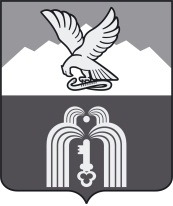 Российская ФедерацияР Е Ш Е Н И ЕДумы города ПятигорскаСтавропольского краяО внесении изменений в решение Думы города Пятигорска «О бюджете города-курорта Пятигорска на 2016 год»В соответствии с Бюджетным кодексом Российской Федерации, Федеральным законом от 6 октября 2003 года №131-ФЗ «Об общих принципах организации местного самоуправления в Российской Федерации», Уставом муниципального образования города-курорта Пятигорска, Положением о бюджетном процессе в городе-курорте Пятигорске,Дума города ПятигорскаРЕШИЛА:1. Внести в решение Думы города Пятигорска от 24 декабря 2015 года № 51-63 РД «О бюджете города-курорта Пятигорска на 2016 год» следующие изменения:1) в пункте 1:в абзаце втором цифры «3 083 779 744,11» заменить цифрами «3 248 029 598,90»;в абзаце третьем цифры «3 456 514 329,52» заменить цифрами «3 671 409 960,31»;в абзаце четвертом цифры «372 734 585,41» заменить цифрами «423 380 361,41»;2) в пункте 5 цифры «1 735 885 310,35» заменить цифрами «1 793 416 435,51»;3) в пункте 8:цифры «452 764 767,87» заменить цифрами «452 641 487,92»;цифры «433 305 167,87» заменить «433 181 887,92»;4) в пункте 9 цифры «110 560 374,00» заменить цифрами «113 982 439,00»;5) в подпункте 12.1:в абзаце втором цифры «298 581,40» заменить цифрами «392 429,90»;в абзаце третьем цифры «5 300 934,22» заменить цифрами «6 484 806,54»;абзац четвертый исключить;в абзаце пятом цифры «18 837 663,00» заменить цифрами «13 375 355,00»;6) подпункт 12.2. изложить в следующей редакции:«12.2. Основанием для внесения в 2016 году изменений в показатели сводной бюджетной росписи бюджета города в соответствии с абзацем одиннадцатым статьи 28.1. Положения о бюджетном процессе в городе-курорте Пятигорске, утвержденного решением Думы города Пятигорска от 19 февраля 2015 года № 1-51 РД является перераспределение бюджетных ассигнований в целях увеличения объема ассигнований, предусмотренных на обслуживание муниципального долга.»;7) приложение 1 изложить в редакции, согласно приложению 1 к настоящему решению;8) приложение 3 изложить в редакции, согласно приложению 2 к настоящему решению;9) приложение 5 изложить в редакции, согласно приложению 3 к настоящему решению;10) приложение 6 изложить в редакции, согласно приложению 4 к настоящему решению;11) приложение 7 изложить в редакции, согласно приложению 5 к настоящему решению;12) приложение 8 изложить в редакции, согласно приложению 6 к настоящему решению.2. Организацию и контроль за исполнением настоящего решения возложить на администрацию города Пятигорска.3. Настоящее решение вступает в силу со дня его официального опубликования.ПредседательДумы города Пятигорска                                                                 Л.В. ПохилькоИсполняющий обязанностиГлавы города Пятигорска                                                            Д.Ю. Ворошилов28 июня 2016г.№ 24 – 70 РДПРИЛОЖЕНИЕ 1к решению Думы города Пятигорскаот 28 июня 2016 года № 24 – 70 РДисточники финансирования дефицита бюджета и погашения долговых обязательств города-курорта Пятигорска на 2016 годв рубляхУправляющий деламиДумы города Пятигорска                                                         В.А. ВеретенниковПРИЛОЖЕНИЕ 2к решению Думы города Пятигорскаот 28 июня 2016 года № 24 – 70 РДПЕРЕЧЕНЬ главных администраторов доходов бюджета города – органов местного самоуправления города-курорта Пятигорска, органов администрации города ПятигорскаУправляющий деламиДумы города Пятигорска                                                         В.А. ВеретенниковПРИЛОЖЕНИЕ 3к решению Думы города Пятигорскаот 28 июня 2016 года № 24 – 70 РДРаспределение доходов бюджета города по группам, подгруппам и статьям классификации доходов бюджетов бюджетной классификации Российской Федерации на 2016 годв рубляхУправляющий деламиДумы города Пятигорска                                                         В.А. ВеретенниковПРИЛОЖЕНИЕ 4к решению Думы города Пятигорскаот 28 июня 2016 года № 24 – 70 РДРаспределение бюджетных ассигнований по разделам и подразделам, целевым статьям (муниципальным программам города-курорта Пятигорска и непрограммным направлениям деятельности), группам видов расходов классификации расходов бюджетов на 2016 годв рубляхУправляющий деламиДумы города Пятигорска                                                         В.А. ВеретенниковПРИЛОЖЕНИЕ 5к решению Думы города Пятигорскаот 28 июня 2016 года № 24 – 70 РДВедомственная структура расходов бюджета города на 2016 годв рубляхУправляющий деламиДумы города Пятигорска                                                         В.А. ВеретенниковПРИЛОЖЕНИЕ 6к решению Думы города Пятигорскаот 28 июня 2016 года № 24 – 70 РДРаспределение бюджетных ассигнований по муниципальным программам города-курорта Пятигорска на 2016 годв рубляхУправляющий деламиДумы города Пятигорска                                                         В.А. ВеретенниковКоды бюджетной классификацииНаименованиеВсего на 2016ВСЕГО ДОХОДЫ бюджета городаВСЕГО ДОХОДЫ бюджета города3 248 029 598,90ВСЕГО РАСХОДЫ бюджета городаВСЕГО РАСХОДЫ бюджета города3 671 409 960,31ДЕФИЦИТ БЮДЖЕТА ГОРОДАДЕФИЦИТ БЮДЖЕТА ГОРОДА-423 380 361,41В С Е Г О ИСТОЧНИКОВ ФИНАНСИРОВАНИЯ ДЕФИЦИТА БЮДЖЕТАВ С Е Г О ИСТОЧНИКОВ ФИНАНСИРОВАНИЯ ДЕФИЦИТА БЮДЖЕТА423 380 361,41в том числе:в том числе:000 01 02 00 00 00 0000 000КРЕДИТЫ КРЕДИТНЫХ ОРГАНИЗАЦИЙ В ВАЛЮТЕ Российской Федерации 151 587 000,00604 01 02 00 00 04 0000 710Получение кредитов от кредитных организаций бюджетами городских округов в валюте Российской Федерации1 354 155 000,00604 01 02 00 00 04 0000 810Погашение бюджетами городских округов кредитов от кредитных организаций в валюте Российской Федерации-1 202 568 000,00000 01 03 00 00 00 0000 000БЮДЖЕТНЫЕ КРЕДИТЫ ОТ ДРУГИХ БЮДЖЕТОВ БЮДЖЕТНОЙ СИСТЕМЫ Российской Федерации-9 687 000,00604 01 03 01 00 04 0000 710Получение кредитов от других бюджетов бюджетной системы Российской Федерации бюджетами городских округов в валюте Российской Федерации819 568 000,00604 01 03 01 00 04 0000 810Погашение бюджетами городских округов кредитов от других бюджетов бюджетной системы Российской Федерации в валюте Российской Федерации-829 255 000,00000 01 05 00 00 00 0000 000ИЗМЕНЕНИЕ ОСТАТКОВ СРЕДСТВ НА СЧЕТАХ ПО УЧЕТУ СРЕДСТВ БЮДЖЕТА228 834 585,41604 01 05 02 01 04 0000 510Увеличение прочих остатков денежных средств бюджетов городских округов-5 474 398 374,90604 01 05 02 01 04 0000 610Уменьшение прочих остатков денежных средств бюджетов городских округов5 703 232 960,31000 01 06 00 00 00 0000 000ИНЫЕ ИСТОЧНИКИ ВНУТРЕННЕГО ФИНАНСИРОВАНИЯ ДЕФИЦИТОВ БЮДЖЕТОВ52 645 776,00601 01 06 05 01 04 0000 640Возврат бюджетных кредитов, предусмотренных юридическим лицам из бюджетов городских округов в валюте Российской Федерации2 000 000,00602 01 06 01 00 04 0000 630   Средства от продажи акций и иных форм участия в капитале, находящихся в собственности городских округов50 645 776,00Код бюджетной классификацииРоссийской ФедерацииКод бюджетной классификацииРоссийской ФедерацииКод бюджетной классификацииРоссийской ФедерацииНаименование главного администраторадоходов бюджета города главного админи-стратора доходовдоходовбюджета города доходовбюджета города Наименование главного администраторадоходов бюджета города 600600600МУНИЦИПАЛЬНОЕ УЧРЕЖДЕНИЕ ДУМА ГОРОДА ПЯТИГОРСКА6006001 16 23041 04 0000 140Доходы от возмещения ущерба при возникновении страховых случаев по обязательному страхованию гражданской ответственности, когда выгодоприобретателями выступают получатели средств бюджетов городских округов6006001 16 23042 04 0000 140Доходы от возмещения ущерба при возникновении иных страховых случаев, когда выгодоприобретателями выступают получатели средств бюджетов городских округов6006001 17 01040 04 0000 180Невыясненные поступления, зачисляемые в бюджеты городских округов6006001 17 05040 04 0000 180Прочие неналоговые доходы бюджетов городских округов601601601АДМИНИСТРАЦИЯ ГОРОДА ПЯТИГОРСКА6016011 13 02064 04 2000 130Доходы, поступающие в порядке возмещения расходов, понесенных в связи с эксплуатацией имущества городских округов (казенные учреждения)6016011 13 02994 04 1000 130Прочие доходы от компенсации затрат бюджетов городских округов (суммы возврата задолженности прошлых лет по средствам местного бюджета)6016011 13 02994 04 1005 130Прочие доходы от компенсации затрат бюджетов городских округов (суммы возврата задолженности прошлых лет по средствам федерального бюджета)6016011 13 02994 04 1006 130Прочие доходы от компенсации затрат бюджетов городских округов (суммы возврата задолженности прошлых лет по средствам краевого бюджета)6016011 13 02994 04 2000 130Прочие доходы от компенсации затрат бюджетов городских округов (казенные учреждения)6016011 14 02048 04 0000 410Доходы от реализации недвижимого имущества бюджетных, автономных учреждений, находящегося в собственности городских округов, в части реализации основных средств6016011 16 21040 04 0000 140Денежные взыскания (штрафы) и иные суммы, взыскиваемые с лиц, виновных в совершении преступлений, и в возмещение ущерба имуществу, зачисляемые в бюджеты городских округов6016011 16 23041 04 0000 140Доходы от возмещения ущерба при возникновении страховых случаев по обязательному страхованию гражданской ответственности, когда выгодоприобретателями выступают получатели средств бюджетов городских округов6016011 16 23042 04 0000 140Доходы от возмещения ущерба при возникновении иных страховых случаев, когда выгодоприобретателями выступают получатели средств бюджетов городских округов6016011 16 51020 02 0000 140Денежные взыскания (штрафы), установленные законами субъектов Российской Федерации за несоблюдение муниципальных правовых актов, зачисляемые в бюджеты городских округов6016011 16 90040 04 0000 140Прочие поступления от денежных взысканий (штрафов) и иных сумм в возмещение ущерба, зачисляемые в бюджеты городских округов6016011 17 01040 04 0000 180Невыясненные поступления, зачисляемые в бюджеты городских округов6016011 17 05040 04 0000 180Прочие неналоговые доходы бюджетов городских округов6016012 02 03007 04 0000 151Субвенции бюджетам городских округов на составление (изменение) списков кандидатов в присяжные заседатели федеральных судов общей юрисдикции в Российской Федерации6016012 02 03024 04 0026 151Субвенции бюджетам городских округов на выполнение передаваемых полномочий субъектов Российской Федерации (организация и осуществление деятельности по опеке и попечительству в области здравоохранения)6016012 02 03024 04 0028 151Субвенции бюджетам городских округов на выполнение передаваемых полномочий субъектов Российской Федерации (организация и осуществление деятельности по опеке и попечительству в области образования)6016012 02 03024 04 0045 151Субвенции бюджетам городских округов на выполнение передаваемых полномочий субъектов Российской Федерации (реализация Закона Ставропольского края «О наделении  органов местного самоуправления муниципальных образований в Ставропольском крае отдельными государственными полномочиями Ставропольского края по формированию, содержанию и использованию Архивного фонда Ставропольского края»)6016012 02 03024 04 0047 151Субвенции бюджетам городских округов на выполнение передаваемых полномочий субъектов Российской Федерации (обеспечение деятельности комиссий по делам несовершеннолетних и защите их прав в муниципальных районах и городских округах Ставропольского края)6016012 02 03024 04 0181 151Субвенции бюджетам городских округов на выполнение передаваемых полномочий субъектов Российской Федерации (реализация Закона Ставропольского края «О наделении органов местного самоуправления муниципальных районов и городских округов в Ставропольском крае отдельными государственными полномочиями Ставропольского края по созданию административных комиссий»)6016012 02 03121 04 0000 151Субвенции бюджетам городских округов на проведение Всероссийской сельскохозяйственной переписи в 2016 году6016012 02 04999 04 0064 151Прочие межбюджетные трансферты, передаваемые бюджетам городских округов (обеспечение деятельности депутатов Думы Ставропольского края и их помощников в избирательном округе)6016012 07 04050 04 0209 180Прочие безвозмездные поступления в бюджеты городских округов (грант от Фонда поддержки детей победителю конкурса по социальному проекту «Большое сердце»)	6016012 18 04010 04 0000 180Доходы бюджетов городских округов от возврата бюджетными учреждениями остатков субсидий прошлых лет6016012 18 04020 04 0000 180Доходы бюджетов городских округов от возврата автономными учреждениями остатков субсидий прошлых лет6016012 19 04000 04 0000 151Возврат остатков субсидий, субвенций и иных межбюджетных трансфертов, имеющих целевое назначение, прошлых лет из бюджетов городских округов602602602МУНИЦИПАЛЬНОЕ УЧРЕЖДЕНИЕ «УПРАВЛЕНИЕ ИМУЩЕСТВЕННЫХ ОТНОШЕНИЙ АДМИНИСТРАЦИИ ГОРОДА ПЯТИГОРСКА»6026021 11 01040 04 0000 120Доходы в виде прибыли, приходящейся на доли в уставных (складочных) капиталах хозяйственных товариществ и обществ, или дивидендов по акциям, принадлежащим городским округам6026021 11 02084 04 0000 120Доходы от размещения сумм, аккумулируемых в ходе проведения аукционов по продаже акций, находящихся в собственности городских округов6026021 11 05024 04 0000 120Доходы, получаемые в виде арендной платы, а также средства от продажи права на заключение договоров аренды за земли, находящиеся в собственности городских округов (за исключением земельных участков муниципальных бюджетных и автономных учреждений)6026021 11 05027 04 0000 120Доходы, получаемые в виде арендной платы за земельные участки, расположенные в полосе отвода автомобильных дорог общего пользования местного значения, находящихся в собственности городских округов6026021 11 05074 04 0000 120Доходы от сдачи в аренду имущества, составляющего казну городских округов (за исключением земельных участков)6026021 11 05092 04 0000 120Доходы от предоставления на платной основе парковок (парковочных мест), расположенных на автомобильных дорогах общего пользования местного значения, относящихся к собственности городских округов6026021 11 05324 04 0000 120Плата по соглашениям об установлении сервитута, заключенным органами местного самоуправления городских округов, государственными или муниципальными предприятиями либо государственными или муниципальными учреждениями в отношении земельных участков, находящихся в собственности городских округов6026021 11 07014 04 0000 120Доходы от перечисления части прибыли, остающейся после уплаты налогов и иных обязательных платежей муниципальных унитарных  предприятий, созданных городскими округами6026021 11 08040 04 0000 120Средства, получаемые от передачи имущества, находящегося в собственности городских округов (за исключением имущества муниципальных бюджетных и автономных учреждений, а также имущества муниципальных унитарных предприятий, в том числе казенных), в залог, в доверительное управление6026021 11 09034 04 0000 120Доходы от эксплуатации и использования имущества автомобильных дорог, находящихся в собственности городских округов6026021 11 09044 04 0000 120Прочие поступления от использования имущества, находящегося в собственности городских округов (за исключением имущества муниципальных бюджетных и автономных учреждений, а также имущества муниципальных унитарных предприятий, в том числе казенных)6026021 13 02994 04 1000 130Прочие доходы от компенсации затрат бюджетов городских округов (суммы возврата задолженности прошлых лет по средствам местного бюджета)6026021 13 02994 04 1005 130Прочие доходы от компенсации затрат бюджетов городских округов (суммы возврата задолженности прошлых лет по средствам федерального бюджета)6026021 13 02994 04 1006 130Прочие доходы от компенсации затрат бюджетов городских округов (суммы возврата задолженности прошлых лет по средствам краевого бюджета)6026021 14 01040 04 0000 410Доходы от продажи квартир, находящихся в собственности городских округов6026021 14 02042 04 0000 410Доходы от реализации имущества, находящегося в оперативном управлении учреждений, находящихся в ведении органов управления городских округов (за исключением имущества муниципальных бюджетных и автономных учреждений), в части реализации основных средств по указанному имуществу6026021 14 02043 04 0000 410Доходы от реализации иного имущества, находящегося в собственности городских округов (за исключением имущества муниципальных бюджетных и автономных учреждений, а также имущества муниципальных унитарных предприятий, в том числе казенных), в части реализации основных средств по указанному имуществу6026021 14 02042 04 0000 440Доходы от реализации имущества, находящегося в оперативном управлении учреждений, находящихся в ведении органов управления городских округов (за исключением имущества муниципальных бюджетных и автономных учреждений), в части реализации материальных запасов по указанному имуществу6026021 14 02043 04 0000 440Доходы от реализации иного имущества, находящегося в собственности городских округов (за исключением имущества муниципальных бюджетных и автономных учреждений, а также имущества муниципальных унитарных предприятий, в том числе казенных), в части реализации материальных запасов по указанному имуществу6026021 14 03040 04 0000 410Средства от распоряжения и реализации конфискованного и иного  имущества, обращенного в доходы городских округов (в части реализации основных средств по указанному имуществу)6026021 14 03040 04 0000 440Средства от распоряжения и реализации конфискованного и иного имущества, обращенного в доходы городских округов (в части реализации материальных запасов по указанному имуществу)6026021 14 04040 04 0000 420Доходы от продажи нематериальных активов, находящихся в собственности городских округов6026021 14 06024 04 0000 430Доходы от продажи земельных участков, находящихся в собственности городских округов (за исключением земельных участков муниципальных бюджетных и автономных учреждений)6026021 14 06044 04 0000 430Доходы от продажи земельных участков, находящихся в собственности городских округов, находящихся в пользовании бюджетных и автономных учреждений6026021 14 06324 04 0000 430Плата за увеличение площади земельных участков, находящихся в частной собственности, в результате перераспределения таких земельных участков и земельных участков, находящихся в собственности городских округов6026021 16 21040 04 0000 140Денежные взыскания (штрафы) и иные суммы, взыскиваемые с лиц, виновных в совершении преступлений, и в возмещение ущерба имуществу, зачисляемые в бюджеты городских округов6026021 16 23041 04 0000 140Доходы от возмещения ущерба при возникновении страховых случаев по обязательному страхованию гражданской ответственности, когда выгодоприобретателями выступают получатели средств бюджетов городских округов6026021 16 23042 04 0000 140Доходы от возмещения ущерба при возникновении иных страховых случаев, когда выгодоприобретателями выступают получатели средств бюджетов городских округов6026021 16 90040 04 0000 140Прочие поступления от денежных взысканий (штрафов) и иных сумм в возмещение ущерба, зачисляемые в бюджеты городских округов6026021 17 01040 04 0000 180Невыясненные поступления, зачисляемые в бюджеты городских округов6026021 17 05040 04 0000 180Прочие неналоговые доходы бюджетов городских округов6026022 19 04000 04 0000 151Возврат остатков субсидий, субвенций и иных межбюджетных трансфертов, имеющих целевое назначение, прошлых лет из бюджетов городских округов603603603МУНИЦИПАЛЬНОЕ УЧРЕЖДЕНИЕ «УПРАВЛЕНИЕ АРХИТЕКТУРЫ, СТРОИТЕЛЬСТВА И ЖИЛИЩНО-КОММУНАЛЬНОГО ХОЗЯЙСТВА АДМИНИСТРАЦИИ ГОРОДА ПЯТИГОРСКА»6036031 08 07150 01 1000 110Государственная пошлина за выдачу разрешения на установку рекламной конструкции (сумма платежа (перерасчеты, недоимка и задолженность по соответствующему платежу, в том числе по отмененному)6036031 08 07150 01 4000 110Государственная пошлина за выдачу разрешения на установку рекламной конструкции (прочие поступления)6036031 08 07173 01 1000 110Государственная пошлина за выдачу органом местного самоуправления городского округа специального разрешения на движение по автомобильным дорогам транспортных средств, осуществляющих перевозки опасных, тяжеловесных и (или) крупногабаритных грузов, зачисляемая в бюджеты городских округов (сумма платежа (перерасчеты, недоимка и задолженность по соответствующему платежу, в том числе по отмененному)6036031 08 07173 01 4000 110Государственная пошлина за выдачу органом местного самоуправления городского  округа специального разрешения на движение по автомобильным дорогам транспортных средств, осуществляющих перевозки опасных, тяжеловесных и (или) крупногабаритных грузов, зачисляемая в бюджеты городских округов (прочие поступления)6036031 13 01994 04 2000 130Прочие доходы от оказания платных услуг (работ) получателями средств бюджетов городских округов (казенные учреждения)6036031 13 02994 04 1000 130Прочие доходы от компенсации затрат бюджетов городских округов (суммы возврата задолженности прошлых лет по средствам местного бюджета)6036031 13 02994 04 1005 130Прочие доходы от компенсации затрат бюджетов городских округов (суммы возврата задолженности прошлых лет по средствам федерального бюджета)6036031 13 02994 04 1006 130Прочие доходы от компенсации затрат бюджетов городских округов (суммы возврата задолженности прошлых лет по средствам краевого бюджета)6036031 13 02994 04 2002 130Прочие доходы от компенсации затрат бюджетов городских округов (возмещение расходов по демонтажу самовольно установленной рекламной конструкции)6036031 14 02042 04 0000 410Доходы от реализации имущества, находящегося в оперативном управлении учреждений, находящихся в ведении органов управления городских округов (за исключением имущества муниципальных бюджетных и автономных учреждений), в части реализации основных средств по указанному имуществу6036031 14 02042 04 0000 440Доходы от реализации имущества, находящегося в оперативном управлении учреждений, находящихся в ведении органов управления городских округов (за исключением имущества муниципальных бюджетных и автономных учреждений), в части реализации материальных запасов по указанному имуществу6036031 16 21040 04 0000 140Денежные взыскания (штрафы) и иные суммы, взыскиваемые с лиц, виновных в совершении преступлений, и в возмещение ущерба имуществу, зачисляемые в бюджеты городских округов6036031 16 23041 04 0000 140Доходы от возмещения ущерба при возникновении страховых случаев по обязательному страхованию гражданской ответственности, когда выгодоприобретателями выступают получатели средств бюджетов городских округов6036031 16 23042 04 0000 140Доходы от возмещения ущерба при возникновении иных страховых случаев, когда выгодоприобретателями выступают получатели средств бюджетов городских округов6036031 16 37030 04 0000 140Поступления сумм в возмещение вреда, причиняемого  автомобильным дорогам местного значения транспортными        средствами, осуществляющими перевозки тяжеловесных и (или) крупногабаритных грузов, зачисляемые в бюджеты городских округов6036031 16 46000 04 0000 140Поступления сумм в возмещение ущерба в связи с нарушением исполнителем (подрядчиком) условий государственных контрактов или иных договоров, финансируемых за счет средств муниципальных дорожных фондов городских округов, либо в связи с уклонением от заключения таких контрактов или иных договоров6036031 16 90040 04 0000 140Прочие поступления от денежных взысканий (штрафов) и иных сумм в возмещение ущерба, зачисляемые в бюджеты городских округов6036031 17 01040 04 0000 180Невыясненные поступления, зачисляемые в бюджеты городских округов6036031 17 05040 04 0000 180Прочие неналоговые доходы бюджетов городских округов6036032 02 02077 04 0014 151Субсидии бюджетам городских округов на софинансирование капитальных вложений в объекты муниципальной собственности (строительство (реконструкция) объектов физической культуры и спорта)6036032 02 02077 04 0174 151Субсидии бюджетам городских округов на софинансирование капитальных вложений в объекты муниципальной собственности (реализация федеральной целевой программы "Юг России (2014-2020 годы)")6036032 02 02088 04 0002 151Субсидии бюджетам городских округов на обеспечение мероприятий по переселению граждан из аварийного жилищного фонда за счет средств, поступивших от государственной  корпорации – Фонда содействия реформированию жилищно-коммунального хозяйства6036032 02 02089 04 0002 151Субсидии бюджетам городских округов на обеспечение мероприятий по переселению граждан из аварийного жилищного фонда за счет средств бюджетов6036032 02 02204 04 0000 151Субсидии бюджетам городских округов на модернизацию региональных систем дошкольного образования6036032 02 02216 04 0135 151Субсидии бюджетам городских округов на осуществление дорожной деятельности в отношении автомобильных дорог общего пользования, а также капитального ремонта и ремонта дворовых территорий многоквартирных домов, проездов к дворовым территориям многоквартирных домов населенных пунктов (капитальный ремонт и ремонт дворовых территорий многоквартирных домов, проездов к дворовым территориям многоквартирных домов населенных пунктов)6036032 02 02216 04 0137 151Субсидии бюджетам городских округов на осуществление дорожной деятельности в отношении автомобильных дорог общего пользования, а также капитального ремонта и ремонта дворовых территорий многоквартирных домов, проездов к дворовым территориям многоквартирных домов населенных пунктов (осуществление дорожной деятельности в части капитального ремонта и ремонта автомобильных дорог общего пользования населенных пунктов)6036032 02 03024 04 1110 151Субвенции бюджетам городских округов на выполнение передаваемых полномочий субъектов Российской Федерации (организация проведения на территории Ставропольского края мероприятий по отлову и содержанию безнадзорных животных)6036032 07 04020 04 0210 180Поступления от денежных пожертвований, предоставляемых физическими лицами получателям средств бюджетов городских округов (восстановительная стоимость удаляемых зеленых насаждений)6036032 07 04050 04 0210 180Прочие безвозмездные поступления в бюджеты городских округов (восстановительная стоимость удаляемых зеленых насаждений)6036032 18 04010 04 0000 180Доходы бюджетов городских округов от возврата бюджетными учреждениями остатков субсидий прошлых лет6036032 19 04000 04 0000 151Возврат остатков субсидий, субвенций и иных межбюджетных трансфертов, имеющих целевое назначение, прошлых лет из бюджетов городских округов604604604МУНИЦИПАЛЬНОЕ УЧРЕЖДЕНИЕ «ФИНАНСОВОЕ УПРАВЛЕНИЕ АДМИНИСТРАЦИИ ГОРОДА ПЯТИГОРСКА»6046041 11 02032 04 0000 120Доходы от размещения временно свободных средств бюджетов городских округов6046041 11 03040 04 0000 120Проценты, полученные от предоставления бюджетных кредитов  внутри страны за счет средств бюджетов городских округов6046041 13 02994 04 1000 130Прочие доходы от компенсации затрат бюджетов городских округов (суммы возврата задолженности прошлых лет по средствам местного бюджета)6046041 16 18040 04 0000 140Денежные взыскания (штрафы) за нарушение бюджетного законодательства (в части бюджетов городских округов)6046041 16 23041 04 0000 140Доходы от возмещения ущерба при возникновении страховых случаев по обязательному страхованию гражданской ответственности, когда выгодоприобретателями выступают получатели средств бюджетов городских округов6046041 16 23042 04 0000 140Доходы от возмещения ущерба при возникновении иных страховых случаев, когда выгодоприобретателями выступают получатели средств бюджетов городских округов6046041 16 32000 04 0000 140Денежные взыскания, налагаемые в возмещение ущерба, причиненного в результате незаконного или нецелевого использования бюджетных средств (в части бюджетов городских округов)6046041 16 33040 04 0000 140Денежные взыскания (штрафы) за нарушение законодательства Российской Федерации о контрактной системе в сфере закупок товаров, работ, услуг для обеспечения государственных и муниципальных нужд для нужд городских округов6046041 16 42040 04 0000 140Денежные взыскания (штрафы) за нарушение условий договоров (соглашений) о предоставлении бюджетных кредитов за счет средств бюджетов городских округов6046041 16 90040 04 0000 140Прочие поступления от денежных взысканий (штрафов) и иных сумм в возмещение ущерба, зачисляемые в бюджеты городских округов6046041 17 01040 04 0000 180Невыясненные поступления, зачисляемые в бюджеты городских округов6046041 17 05040 04 0000 180Прочие неналоговые доходы бюджетов городских округов6046041 18 04000 04 0000 180Поступления в бюджеты городских округов (перечисления из бюджетов городских округов) по урегулированию расчетов между бюджетами бюджетной системы Российской Федерации по распределенным доходам6046042 02 01001 04 0000 151Дотации бюджетам городских округов на выравнивание бюджетной обеспеченности6046042 02 01003 04 0000 151Дотации бюджетам городских округов на поддержку мер по обеспечению сбалансированности бюджетов6046042 08 04000 04 0000 180Перечисления из бюджетов  городских округов (в бюджеты городских округов) для осуществления возврата (зачета) излишне уплаченных или излишне взысканных сумм налогов, сборов и иных платежей, а также сумм процентов за несвоевременное осуществление такого возврата и процентов, начисленных на излишне взысканные суммы606606606МУНИЦИПАЛЬНОЕ УЧРЕЖДЕНИЕ «УПРАВЛЕНИЕ ОБРАЗОВАНИЯ АДМИНИСТРАЦИИ ГОРОДА ПЯТИГОРСКА»6066061 11 05034 04 0000 120Доходы от сдачи в аренду имущества, находящегося в оперативном управлении органов управления городских округов и созданных ими учреждений (за исключением имущества муниципальных бюджетных и автономных учреждений)6066061 13 01994 04 2000 130Прочие доходы от оказания платных услуг (работ) получателями средств  бюджетов городских округов (казенные учреждения)6066061 13 02064 04 2000 130Доходы, поступающие в порядке возмещения расходов, понесенных в связи с эксплуатацией имущества городских округов (казенные учреждения)6066061 13 02994 04 1000 130Прочие доходы от компенсации затрат  бюджетов городских округов (суммы возврата задолженности прошлых лет по средствам местного бюджета)6066061 13 02994 04 1005 130Прочие доходы от компенсации затрат  бюджетов городских округов (суммы возврата задолженности прошлых лет по средствам федерального бюджета)6066061 13 02994 04 1006 130Прочие доходы от компенсации затрат  бюджетов городских округов (суммы возврата задолженности прошлых лет по средствам краевого бюджета)6066061 13 02994 04 2000 130Прочие доходы от компенсации затрат  бюджетов городских округов (казенные учреждения)6066061 13 02994 04 2001 130Прочие доходы от компенсации затрат  бюджетов городских округов (средства за обеспечение бухгалтерского, налогового учета и отчетности предпринимательской деятельности)6066061 14 02042 04 0000 410Доходы от реализации имущества, находящегося в оперативном управлении учреждений, находящихся в ведении органов управления городских округов (за исключением имущества муниципальных бюджетных и автономных учреждений), в части реализации основных средств по указанному имуществу6066061 14 02042 04 0000 440Доходы от реализации имущества, находящегося в оперативном управлении учреждений, находящихся в ведении органов управления городских округов (за исключением имущества муниципальных бюджетных и автономных учреждений), в части реализации материальных запасов по указанному имуществу6066061 14 02048 04 0000 410Доходы от реализации недвижимого имущества бюджетных, автономных учреждений, находящегося в собственности городских округов, в части реализации основных средств6066061 16 23041 04 0000 140Доходы от возмещения ущерба при возникновении страховых случаев по обязательному страхованию гражданской ответственности, когда выгодоприобретателями выступают получатели средств бюджетов городских округов6066061 16 23042 04 0000 140Доходы от возмещения ущерба при возникновении иных страховых случаев, когда выгодоприобретателями выступают получатели средств бюджетов городских округов6066061 16 90040 04 0000 140Прочие поступления от денежных взысканий (штрафов) и иных сумм в возмещение ущерба, зачисляемые в бюджеты городских округов6066061 17 01040 04 0000 180Невыясненные поступления, зачисляемые в бюджеты городских округов6066061 17 05040 04 0000 180Прочие неналоговые доходы бюджетов городских округов6066062 02 02999 04 0173 151Прочие субсидии бюджетам городских округов (проведение работ по замене оконных блоков в муниципальных образовательных организациях Ставропольского края)6066062 02 03024 04 0029 151Субвенции бюджетам городских округов на выполнение передаваемых полномочий субъектов Российской Федерации (обеспечение бесплатного проезда детей-сирот и детей, оставшихся без попечения родителей, находящихся под опекой (попечительством), обучающихся в муниципальных образовательных учреждениях Ставропольского края)6066062 02 03024 04 0090 151Субвенции бюджетам городских округов на выполнение передаваемых полномочий субъектов Российской Федерации (предоставление мер социальной поддержки по оплате жилых помещений, отопления и освещения педагогическим работникам образовательных организаций, проживающим и работающим в сельских населенных пунктах, рабочих поселках (поселках городского типа)6066062 02 03024 04 0171 151Субвенции бюджетам городских округов на выполнение передаваемых полномочий субъектов Российской Федерации (выплата единовременного пособия усыновителям)6066062 02 03024 04 1107 151Субвенции бюджетам городских округов на выполнение передаваемых полномочий субъектов Российской Федерации (обеспечение государственных гарантий реализации прав на получение общедоступного и бесплатного дошкольного образования в муниципальных дошкольных и общеобразовательных организациях и на финансовое обеспечение получения дошкольного образования в частных дошкольных и частных общеобразовательных организациях)6066062 02 03024 04 1108 151Субвенции бюджетам городских округов на выполнение передаваемых полномочий субъектов Российской Федерации (обеспечение государственных гарантий реализации прав на получение общедоступного и бесплатного начального общего, основного общего, среднего общего образования в муниципальных общеобразовательных организациях, а также обеспечение дополнительного образования детей в муниципальных общеобразовательных организациях и на финансовое обеспечение получения начального общего, основного общего, среднего общего образования в частных общеобразовательных организациях)6066062 02 03027 04 0000 151Субвенции бюджетам городских округов на содержание ребенка в семье опекуна и приемной семье, а также вознаграждение, причитающееся приемному родителю6066062 02 03029 04 0000 151Субвенции бюджетам городских округов на компенсацию части платы, взимаемой с родителей (законных представителей) за присмотр и уход за детьми, посещающими образовательные организации, реализующие образовательные программы дошкольного образования6066062 07 04020 04 0207 180Поступления от денежных пожертвований, предоставляемых физическими лицами получателям средств бюджетов городских округов (организация летнего отдыха)6066062 07 04020 04 0208 180Поступления от денежных пожертвований, предоставляемых физическими лицами получателям средств бюджетов городских округов (целевые средства)6066062 07 04050 04 0207 180Прочие безвозмездные поступления в бюджеты городских округов (организация летнего отдыха) 6066062 07 04050 04 0208 180Прочие безвозмездные поступления в бюджеты городских округов (целевые средства)6066062 18 04010 04 0000 180Доходы бюджетов городских округов от возврата бюджетными учреждениями остатков субсидий прошлых лет6066062 18 04020 04 0000 180Доходы бюджетов городских округов от возврата автономными учреждениями остатков субсидий прошлых лет6066062 19 04000 04 0000 151Возврат остатков субсидий, субвенций и иных межбюджетных трансфертов, имеющих целевое назначение, прошлых лет из бюджетов городских округов607607607МУНИЦИПАЛЬНОЕ УЧРЕЖДЕНИЕ «УПРАВЛЕНИЕ КУЛЬТУРЫ АДМИНИСТРАЦИИ ГОРОДА ПЯТИГОРСКА»6076071 11 05034 04 0000 120Доходы от сдачи в аренду имущества, находящегося в оперативном управлении органов управления городских округов и созданных ими учреждений (за исключением имущества муниципальных бюджетных и автономных учреждений)6076071 13 01994 04 2000 130Прочие доходы от оказания платных услуг (работ) получателями средств  бюджетов городских округов (казенные учреждения)6076071 13 02064 04 2000 130Доходы, поступающие в порядке возмещения расходов, понесенных в связи с эксплуатацией имущества городских округов (казенные учреждения)6076071 13 02994 04 1000 130Прочие доходы от компенсации затрат бюджетов городских округов (суммы возврата задолженности прошлых лет по средствам местного бюджета) 6076071 13 02994 04 1005 130Прочие доходы от компенсации затрат  бюджетов городских округов (суммы возврата задолженности прошлых лет по средствам федерального бюджета)6076071 13 02994 04 1006 130Прочие доходы от компенсации затрат  бюджетов городских округов (суммы возврата задолженности прошлых лет по средствам краевого бюджета)6076071 14 02042 04 0000 410Доходы от реализации имущества, находящегося в оперативном управлении учреждений, находящихся в ведении органов управления городских округов (за исключением имущества муниципальных бюджетных и автономных учреждений), в части реализации основных средств по указанному имуществу6076071 14 02042 04 0000 440Доходы от реализации имущества, находящегося в оперативном управлении учреждений, находящихся в ведении органов управления городских округов (за исключением имущества муниципальных бюджетных и автономных учреждений), в части реализации материальных запасов по указанному имуществу6076071 14 02048 04 0000 410Доходы от реализации недвижимого имущества бюджетных, автономных учреждений, находящегося в собственности городских округов, в части реализации основных средств6076071 16 23041 04 0000 140Доходы от возмещения ущерба при возникновении страховых случаев по обязательному страхованию гражданской ответственности, когда выгодоприобретателями выступают получатели средств бюджетов городских округов6076071 16 23042 04 0000 140Доходы от возмещения ущерба при возникновении иных страховых случаев, когда выгодоприобретателями выступают получатели средств бюджетов городских округов6076071 16 90040 04 0000 140Прочие поступления от денежных взысканий (штрафов) и иных сумм в возмещение ущерба, зачисляемые в бюджеты городских округов6076071 17 01040 04 0000 180Невыясненные поступления, зачисляемые в бюджеты городских округов6076071 17 05040 04 0000 180Прочие неналоговые доходы бюджетов городских округов6076072 02 04025 04 0000 151Межбюджетные трансферты, передаваемые бюджетам городских округов на комплектование книжных фондов библиотек муниципальных образований6076072 18 04010 04 0000 180Доходы бюджетов городских округов от возврата бюджетными учреждениями остатков субсидий прошлых лет6076072 18 04020 04 0000 180Доходы бюджетов городских округов от возврата автономными учреждениями остатков субсидий прошлых лет6076072 19 04000 04 0000 151Возврат остатков субсидий, субвенций и иных межбюджетных трансфертов, имеющих целевое назначение, прошлых лет из бюджетов городских округов609609609МУНИЦИПАЛЬНОЕ УЧРЕЖДЕНИЕ «УПРАВЛЕНИЕ СОЦИАЛЬНОЙ ПОДДЕРЖКИ НАСЕЛЕНИЯ АДМИНИСТРАЦИИ ГОРОДА ПЯТИГОРСКА»6096091 13 02994 04 1000 130Прочие доходы от компенсации затрат бюджетов городских округов (суммы возврата задолженности прошлых лет по средствам местного бюджета)6096091 13 02994 04 1005 130Прочие доходы от компенсации затрат бюджетов городских округов (суммы возврата задолженности прошлых лет по средствам федерального бюджета)6096091 13 02994 04 1006 130Прочие доходы от компенсации затрат бюджетов городских округов (суммы возврата задолженности прошлых лет по средствам краевого бюджета)6096091 16 23041 04 0000 140Доходы от возмещения ущерба при возникновении страховых случаев по обязательному страхованию гражданской ответственности, когда выгодоприобретателями выступают получатели средств бюджетов городских округов6096091 16 23042 04 0000 140Доходы от возмещения ущерба при возникновении иных страховых случаев, когда выгодоприобретателями выступают получатели средств бюджетов городских округов6096091 17 01040 04 0000 180Невыясненные поступления, зачисляемые в бюджеты городских округов6096091 17 05040 04 0000 180Прочие неналоговые доходы бюджетов городских округов6096092 02 03001 04 0000 151Субвенции бюджетам городских округов на оплату жилищно-коммунальных услуг отдельным категориям граждан6096092 02 03004 04 0000 151Субвенции бюджетам городских округов на осуществление переданного полномочия Российской Федерации по осуществлению ежегодной денежной выплаты лицам, награжденным нагрудным знаком "Почетный донор России"6096092 02 03012 04 0000 151Субвенции бюджетам городских округов на выплаты инвалидам компенсаций страховых премий по договорам обязательного страхования гражданской ответственности владельцев транспортных средств6096092 02 03013 04 0000 151Субвенции бюджетам городских округов на обеспечение мер социальной поддержки реабилитированных лиц и лиц, признанных пострадавшими от политических репрессий6096092 02 03022 04 0000 151Субвенции бюджетам городских округов на предоставление гражданам субсидий на оплату жилого помещения и коммунальных услуг6096092 02 03024 04 0038 151Субвенции бюджетам городских округов на выполнение передаваемых полномочий субъектов Российской Федерации (выплата ежемесячной доплаты к пенсии гражданам, ставшим инвалидами при исполнении служебных обязанностей в районах боевых действий)6096092 02 03024 04 0039 151Субвенции бюджетам городских округов на выполнение передаваемых полномочий субъектов Российской Федерации (выплата ежемесячных денежных выплат семьям  погибших ветеранов боевых действий)6096092 02 03024 04 0040 151Субвенции бюджетам  городских округов на выполнение передаваемых полномочий субъектов Российской Федерации (предоставление государственной социальной помощи малоимущим семьям, малоимущим одиноко проживающим гражданам)6096092 02 03024 04 0041 151Субвенции бюджетам городских округов на выполнение передаваемых полномочий субъектов Российской Федерации (предоставление мер социальной поддержки многодетным семьям)6096092 02 03024 04 0042 151Субвенции бюджетам городских округов на выполнение передаваемых полномочий субъектов Российской Федерации (выплата ежегодного социального пособия на проезд учащимся (студентам)6096092 02 03024 04 0043 151Субвенции бюджетам городских округов на выполнение передаваемых полномочий субъектов Российской Федерации (обеспечение мер социальной поддержки ветеранов труда Ставропольского края)6096092 02 03024 04 0066 151Субвенции бюджетам городских округов на выполнение передаваемых полномочий субъектов Российской Федерации (выплата ежемесячного пособия на ребенка)6096092 02 03024 04 0067 151Субвенции бюджетам городских округов на выполнение передаваемых полномочий субъектов Российской Федерации (обеспечение мер социальной поддержки ветеранов труда и тружеников тыла)6096092 02 03024 04 0147 151Субвенции бюджетам городских округов на выполнение передаваемых полномочий субъектов Российской Федерации (осуществление отдельных государственных полномочий в области труда и социальной защиты отдельных категорий граждан)6096092 02 03024 04 1122 151Субвенции бюджетам городских округов на выполнение передаваемых полномочий субъектов Российской Федерации (выплата ежегодной денежной компенсации многодетным семьям на каждого из детей не старше 18 лет, обучающихся в общеобразовательных организациях, на приобретение комплекта школьной одежды, спортивной одежды и обуви и школьных письменных принадлежностей)6096092 02 03024 04 1130 151Субвенции бюджетам городских округов на выполнение передаваемых полномочий субъектов Российской Федерации (компенсация расходов на уплату взноса на капитальный ремонт общего имущества в многоквартирном доме отдельным категориям граждан)6096092 02 03053 04 0000 151Субвенции бюджетам городских округов на выплату единовременного пособия беременной жене военнослужащего, проходящего военную службу по призыву, а также ежемесячного пособия на ребенка военнослужащего, проходящего военную службу по призыву6096092 02 03090 04 0000 151Субвенции бюджетам городских округов на осуществление ежемесячной денежной выплаты, назначаемой в случае рождения третьего ребенка или последующих детей до достижения ребенком возраста трех лет 6096092 02 03122 04 0000 151Субвенции бюджетам городских округов на выплату государственных пособий лицам, не подлежащим обязательному социальному страхованию на случай временной нетрудоспособности и в связи с материнством, и лицам, уволенным в связи с ликвидацией организаций (прекращением деятельности, полномочий физическими лицами)6096092 02 04999 04 0063 151Прочие межбюджетные трансферты, передаваемые бюджетам городских округов (выплата социального пособия на погребение)6096092 19 04000 04 0000 151Возврат остатков субсидий, субвенций и иных межбюджетных трансфертов, имеющих целевое назначение, прошлых лет из бюджетов городских округов611611611МУНИЦИПАЛЬНОЕ УЧРЕЖДЕНИЕ «КОМИТЕТ ПО  ФИЗИЧЕСКОЙ КУЛЬТУРЕ И СПОРТУ АДМИНИСТРАЦИИ ГОРОДА ПЯТИГОРСКА»6116111 11 05034 04 0000 120Доходы от сдачи в аренду имущества, находящегося в оперативном управлении органов управления городских округов и созданных ими учреждений (за исключением имущества муниципальных бюджетных и автономных учреждений)6116111 13 02994 04 1000 130Прочие доходы от компенсации затрат бюджетов городских округов (суммы возврата задолженности прошлых лет по средствам местного бюджета)6116111 13 02994 04 1005 130Прочие доходы от компенсации затрат  бюджетов городских округов (суммы возврата задолженности прошлых лет по средствам федерального бюджета)6116111 13 02994 04 1006 130Прочие доходы от компенсации затрат  бюджетов городских округов (суммы возврата задолженности прошлых лет по средствам краевого бюджета)6116111 14 02042 04 0000 410Доходы от реализации имущества, находящегося в оперативном управлении учреждений, находящихся в ведении органов управления городских округов (за исключением имущества муниципальных бюджетных и автономных учреждений), в части реализации основных средств по указанному имуществу6116111 14 02042 04 0000 440Доходы от реализации имущества, находящегося в оперативном управлении учреждений, находящихся в ведении органов управления городских округов (за исключением имущества муниципальных бюджетных и автономных учреждений), в части реализации материальных запасов по указанному имуществу6116111 14 02048 04 0000 410Доходы от реализации недвижимого имущества бюджетных, автономных учреждений, находящегося в собственности городских округов, в части реализации основных средств6116111 16 21040 04 0000 140Денежные взыскания (штрафы) и иные суммы, взыскиваемые с лиц, виновных в совершении преступлений, и в возмещение ущерба имуществу, зачисляемые в бюджеты городских округов6116111 16 23041 04 0000 140Доходы от возмещения ущерба при возникновении страховых случаев по обязательному страхованию гражданской ответственности, когда выгодоприобретателями выступают получатели средств бюджетов городских округов6116111 16 23042 04 0000 140Доходы от возмещения ущерба при возникновении иных страховых случаев, когда выгодоприобретателями выступают получатели средств бюджетов городских округов6116111 17 01040 04 0000 180Невыясненные поступления, зачисляемые в бюджеты городских округов6116111 17 05040 04 0000 180Прочие неналоговые доходы бюджетов городских округов6116112 07 04020 04 0208 180Поступления от денежных пожертвований, предоставляемых физическими лицами получателям средств бюджетов городских округов (целевые средства)6116112 07 04050 04 0208 180Прочие безвозмездные поступления в бюджеты городских округов (целевые средства) 6116112 18 04010 04 0000 180Доходы бюджетов городских округов от возврата бюджетными учреждениями остатков субсидий прошлых лет6116112 18 04020 04 0000 180Доходы бюджетов городских округов от возврата автономными учреждениями остатков субсидий прошлых лет6116112 19 04000 04 0000 151Возврат остатков субсидий, субвенций и иных межбюджетных трансфертов, имеющих целевое назначение, прошлых лет из бюджетов городских округов624624624МУНИЦИПАЛЬНОЕ УЧРЕЖДЕНИЕ «УПРАВЛЕНИЕ ОБЩЕСТВЕННОЙ БЕЗОПАСНОСТИ АДМИНИСТРАЦИИ ГОРОДА ПЯТИГОРСКА»6246241 13 01994 04 2000 130Прочие доходы от оказания платных услуг (работ) получателями средств бюджетов городских округов (казенные учреждения)6246241 13 02994 04 1000 130Прочие доходы от компенсации затрат бюджетов городских округов (суммы возврата задолженности прошлых лет по средствам местного бюджета)6246241 16 23041 04 0000 140Доходы от возмещения ущерба при возникновении страховых случаев по обязательному страхованию гражданской ответственности, когда выгодоприобретателями выступают получатели средств бюджетов городских округов6246241 16 23042 04 0000 140Доходы от возмещения ущерба при возникновении иных страховых случаев, когда выгодоприобретателями выступают получатели средств бюджетов городских округов6246241 17 01040 04 0000 180Невыясненные поступления, зачисляемые в бюджеты городских округов6246241 17 05040 04 0000 180Прочие неналоговые доходы бюджетов городских округов6246242 19 04000 04 0000 151Возврат остатков субсидий, субвенций и иных межбюджетных трансфертов, имеющих целевое назначение, прошлых лет из бюджетов городских округовКод бюджетной классификации РФКод бюджетной классификации РФНаименование  доходовСумма1 00 00000 00 0000 0001 00 00000 00 0000 000НАЛОГОВЫЕ И НЕНАЛОГОВЫЕ ДОХОДЫ1 456 286 223,361 01 00000 00 0000 0001 01 00000 00 0000 000НАЛОГИ НА ПРИБЫЛЬ, ДОХОДЫ519 365 000,001 01 02000 01 0000 1101 01 02000 01 0000 110НАЛОГ НА ДОХОДЫ ФИЗИЧЕСКИХ ЛИЦ519 365 000,001821 01 02010 01 1000 110Налог на доходы физических лиц с доходов, источником которых является налоговый агент, за исключением доходов, в отношении которых исчисление и уплата налога осуществляются в соответствии со статьями 227, 227.1 и 228 Налогового кодекса Российской Федерации (сумма платежа (перерасчеты, недоимка и задолженность по соответствующему платежу, в том числе по отмененному)510 039 000,001821 01 02020 01 1000 110Налог на доходы физических лиц с доходов, полученных от осуществления деятельности физическими лицами, зарегистрированными в качестве индивидуальных предпринимателей, нотариусов, занимающихся частной практикой, адвокатов, учредивших адвокатские кабинеты, и других лиц, занимающихся частной практикой в соответствии со статьей 227 Налогового кодекса Российской Федерации (сумма платежа (перерасчеты, недоимка и задолженность по соответствующему платежу, в том числе по отмененному)5 471 500,001821 01 02030 01 1000 110Налог на доходы физических лиц с доходов, полученных физическими лицами в соответствии со статьей 228 Налогового кодекса Российской Федерации (сумма платежа (перерасчеты, недоимка и задолженность по соответствующему платежу, в том числе по отмененному)3 854 500,001 03 00000 00 0000 0001 03 00000 00 0000 000НАЛОГИ НА ТОВАРЫ (РАБОТЫ, УСЛУГИ), РЕАЛИЗУЕМЫЕ НА ТЕРРИТОРИИ РОССИЙСКОЙ ФЕДЕРАЦИИ12 686 000,001 03 02000 01 0000 1101 03 02000 01 0000 110Акцизы по подакцизным товарам (продукции), производимым на территории Российской Федерации12 686 000,001001 03 02230 01 0000 110Доходы от уплаты акцизов на дизельное топливо, подлежащие распределению между бюджетами субъектов Российской Федерации и местными бюджетами с учетом установленных дифференцированных нормативов отчислений в местные бюджеты4 440 000,001001 03 02240 01 0000 110Доходы от уплаты акцизов на моторные масла для дизельных и (или) карбюраторных (инжекторных) двигателей, подлежащие распределению между бюджетами субъектов Российской Федерации и местными бюджетами с учетом установленных дифференцированных нормативов отчислений в местные бюджеты63 430,001001 03 02250 01 0000 110Доходы от уплаты акцизов на автомобильный бензин, подлежащие распределению между бюджетами субъектов Российской Федерации и местными бюджетами с учетом установленных дифференцированных нормативов отчислений в местные бюджеты9 768 000,001001 03 02260 01 0000 110Доходы от уплаты акцизов на прямогонный бензин, подлежащие распределению между бюджетами субъектов Российской Федерации и местными бюджетами с учетом установленных дифференцированных нормативов отчислений в местные бюджеты-1 585 430,001 05 00000  00 0000 0001 05 00000  00 0000 000НАЛОГИ НА СОВОКУПНЫЙ ДОХОД248 980 000,00 1 05 02000 02 0000 110 1 05 02000 02 0000 110Единый налог на вмененный доход для отдельных видов деятельности235 032 000,001821 05 02010 02 1000 110Единый налог на вмененный доход для отдельных видов деятельности (сумма платежа (перерасчеты, недоимка и задолженность по соответствующему платежу, в том числе по отмененному)235 032 000,00 1 05 03000 01 0000 110 1 05 03000 01 0000 110Единый сельскохозяйственный налог991 000,001821 05 03010 01 1000 110Единый сельскохозяйственный налог (сумма платежа (перерасчеты, недоимка и задолженность по соответствующему платежу, в том числе по отмененному)991 000,00 1 05 04000 02 0000 110 1 05 04000 02 0000 110Налог, взимаемый в связи с применением патентной системы налогообложения12 957 000,001821 05 04010 02 1000 110Налог, взимаемый в связи с применением патентной системы налогообложения, зачисляемый в бюджеты городских округов (сумма платежа (перерасчеты, недоимка и задолженность по соответствующему платежу, в том числе по отмененному)12 957 000,00 1 06 00000 00 0000 000 1 06 00000 00 0000 000НАЛОГИ НА ИМУЩЕСТВО236 503 884,001821 06 01020 04 1000 110Налог на имущество физических лиц, взимаемый по ставкам, применяемым к объектам налогообложения, расположенным в границах городских округов (сумма платежа (перерасчеты, недоимка и задолженность по соответствующему платежу, в том числе по отмененному)78 918 000,001 06 06000 00 0000 1101 06 06000 00 0000 110Земельный налог157 585 884,001821 06 06032 04 1000 110Земельный налог с организаций, обладающих земельным участком, расположенным в границах городских округов (сумма платежа (перерасчеты, недоимка и задолженность по соответствующему платежу, в том числе по отмененному)112 670 884,001821 06 06042 04 1000 110Земельный налог с физических лиц, обладающих земельным участком, расположенным в границах городских округов (сумма платежа (перерасчеты, недоимка и задолженность по соответствующему платежу, в том числе по отмененному)44 915 000,001 08 00000 00 0000 0001 08 00000 00 0000 000ГОСУДАРСТВЕННАЯ ПОШЛИНА21 455 000,001821 08 03010 01 1000 110Государственная пошлина по делам, рассматриваемым в судах общей юрисдикции, мировыми судьями (за исключением Верховного Суда Российской Федерации) (сумма платежа (перерасчеты, недоимка и задолженность по соответствующему платежу, в том числе по отмененному)20 580 000,001 08 07000 01 0000 1101 08 07000 01 0000 110Государственная пошлина за государственную регистрацию, а также за совершение прочих юридически значимых действий875 000,00 1 08 07150 01 1000 110 1 08 07150 01 1000 110Государственная пошлина за выдачу разрешения на установку рекламной конструкции800 000,006031 08 07150 01 1000 110Государственная пошлина за выдачу разрешения на установку рекламной конструкции (сумма платежа (перерасчеты, недоимка и задолженность по соответствующему платежу, в том числе по отмененному)800 000,00 1 08 07170 01 0000 110 1 08 07170 01 0000 110Государственная пошлина за выдачу специального разрешения на движение по автомобильным дорогам транспортных средств, осуществляющих перевозки опасных, тяжеловесных и (или) крупногабаритных грузов75 000,006031 08 07173 01 1000 110Государственная пошлина за выдачу органом местного самоуправления городского округа специального разрешения на движение по автомобильным дорогам транспортных средств, осуществляющих перевозки опасных, тяжеловесных и (или) крупногабаритных грузов, зачисляемая в бюджеты городских округов (сумма платежа (перерасчеты, недоимка и задолженность по соответствующему платежу, в том числе по отмененному)75 000,00 1 11 00000 00 0000 000 1 11 00000 00 0000 000ДОХОДЫ ОТ ИСПОЛЬЗОВАНИЯ ИМУЩЕСТВА, НАХОДЯЩЕГОСЯ В ГОСУДАРСТВЕННОЙ И МУНИЦИПАЛЬНОЙ СОБСТВЕННОСТИ172 789 199,001 11 05000 00 0000 1201 11 05000 00 0000 120Доходы, получаемые в виде арендной либо иной платы за передачу в возмездное пользование государственного и муниципального имущества (за исключением имущества бюджетных и автономных учреждений, а также имущества государственных и муниципальных унитарных предприятий, в том числе казенных)172 385 199,001 11 05020 00 0000 1201 11 05020 00 0000 120Доходы, получаемые в виде арендной платы за земли после разграничения государственной собственности на землю, а также средства от продажи права на заключение договоров аренды указанных земельных участков (за исключением земельных участков бюджетных и автономных учреждений)159 636 780,006021 11 05024 04 0000 120Доходы, получаемые в виде арендной платы, а также средства от продажи права на заключение договоров аренды за земли, находящиеся в собственности городских округов (за исключением земельных участков муниципальных бюджетных и автономных учреждений)159 636 780,001 11 05030 00 0000 1201 11 05030 00 0000 120Доходы от сдачи в аренду имущества, находящегося в оперативном управлении органов государственной власти, органов местного самоуправления, государственных внебюджетных фондов и созданных ими учреждений (за исключением имущества бюджетных и автономных учреждений)241 289,006061 11 05034 04 0000 120Доходы от сдачи в аренду имущества, находящегося в оперативном управлении органов управления городских округов и созданных ими учреждений (за исключением имущества муниципальных бюджетных и автономных учреждений)50 221,006071 11 05034 04 0000 120Доходы от сдачи в аренду имущества, находящегося в оперативном управлении органов управления городских округов и созданных ими учреждений (за исключением имущества муниципальных бюджетных и автономных учреждений)191 068,001 11 05070 00 0000 1201 11 05070 00 0000 120Доходы от сдачи в аренду имущества, составляющего государственную (муниципальную) казну (за исключением земельных участков)12 507 130,006021 11 05074 04 0000 120Доходы от сдачи в аренду имущества, составляющего казну городских округов (за исключением земельных участков)12 507 130,001 11 07000 00 0000 1201 11 07000 00 0000 120Платежи от государственных и муниципальных унитарных предприятий404 000,006021 11 07014 04 0000 120Доходы от перечисления части прибыли, остающейся после уплаты налогов и иных обязательных платежей муниципальных унитарных предприятий, созданных городскими округами404 000,00 1 12 00000 00 0000 000 1 12 00000 00 0000 000ПЛАТЕЖИ ПРИ ПОЛЬЗОВАНИИ ПРИРОДНЫМИ РЕСУРСАМИ1 892 000,00 1 12 01000 01 0000 120 1 12 01000 01 0000 120Плата за негативное воздействие на окружающую среду1 892 000,000481 12 01010 01 6000 120Плата за выбросы загрязняющих веществ в атмосферный воздух стационарными объектами133 000,000481 12 01020 01 6000 120Плата за выбросы загрязняющих веществ в атмосферный воздух передвижными объектами76 000,000481 12 01030 01 6000 120Плата за сбросы загрязняющих веществ в водные объекты246 000,000481 12 01040 01 6000 120Плата за размещение отходов производства и потребления1 437 000,00 1 13 00000 00 0000 000 1 13 00000 00 0000 000ДОХОДЫ ОТ ОКАЗАНИЯ ПЛАТНЫХ УСЛУГ (РАБОТ) И КОМПЕНСАЦИИ ЗАТРАТ ГОСУДАРСТВА10 596 835,361 13 01000 00 0000 130 1 13 01000 00 0000 130 Доходы от оказания платных услуг (работ)789 344,411 13 01994 04 0000 1301 13 01994 04 0000 130Прочие доходы от оказания платных услуг (работ) получателями средств бюджетов городских округов789 344,416031 13 01994 04 2000 130Прочие доходы от оказания платных услуг (работ) получателями средств бюджетов городских округов (казенные учреждения)300 000,006061 13 01994 04 2000 130Прочие доходы от оказания платных услуг (работ) получателями средств бюджетов городских округов (казенные учреждения)27 210,006071 13 01994 04 2000 130Прочие доходы от оказания платных услуг (работ) получателями средств бюджетов городских округов (казенные учреждения)62 134,416241 13 01994 04 2000 130Прочие доходы от оказания платных услуг (работ) получателями средств бюджетов городских округов (казенные учреждения)400 000,001 13 02000 00 0000 1301 13 02000 00 0000 130Доходы от компенсации затрат государства9 807 490,951 13 02060 00 0000 1301 13 02060 00 0000 130Доходы, поступающие в порядке возмещения расходов, понесенных в связи с эксплуатацией имущества11 765,006061 13 02064 04 2000 130Доходы, поступающие в порядке возмещения расходов, понесенных в связи с эксплуатацией имущества городских округов (казенные учреждения)11 765,001 13 02990 00 0000 1301 13 02990 00 0000 130Прочие доходы от компенсации затрат государства9 795 725,956061 13 02994 04 2000 130Прочие доходы от компенсации затрат бюджетов городских округов (казенные учреждения)7 035 102,006061 13 02994 04 2001 130Прочие доходы от компенсации затрат  бюджетов городских округов (средства за обеспечение бухгалтерского, налогового учета и отчетности предпринимательской деятельности) 2 200 000,006091 13 02994 04 1005 130Прочие доходы от компенсации затрат  бюджетов городских округов (суммы возврата задолженности прошлых лет по средствам федерального бюджета) 86 716,616091 13 02994 04 1006 130Прочие доходы от компенсации затрат  бюджетов городских округов (суммы возврата задолженности прошлых лет по средствам краевого бюджета) 473 907,341 14 00000 00 0000 0001 14 00000 00 0000 000ДОХОДЫ ОТ ПРОДАЖИ МАТЕРИАЛЬНЫХ И НЕМАТЕРИАЛЬНЫХ АКТИВОВ205 442 305,001 14 02000 00 0000 0001 14 02000 00 0000 000Доходы от реализации имущества, находящегося в государственной и муниципальной собственности (за исключением движимого имущества бюджетных и автономных учреждений, а также имущества государственных и муниципальных унитарных предприятий, в том числе казенных)205 442 305,001 14 02040 04 0000 4101 14 02040 04 0000 410Доходы от реализации имущества, находящегося в собственности городских округов (за исключением движимого имущества муниципальных бюджетных и автономных учреждений, а также имущества муниципальных унитарных предприятий, в том числе казенных), в части реализации основных средств по указанному имуществу205 442 305,001 14 02042 04 0000 4101 14 02042 04 0000 410Доходы от реализации имущества, находящегося в оперативном управлении учреждений, находящихся в ведении органов управления городских округов (за исключением имущества муниципальных бюджетных и автономных учреждений), в части реализации основных средств по указанному имуществу9 857,006061 14 02042 04 0000 410Доходы от реализации имущества, находящегося в оперативном управлении учреждений, находящихся в ведении органов управления городских округов (за исключением имущества муниципальных бюджетных и автономных учреждений), в части реализации основных средств по указанному имуществу9 857,001 14 02043 04 0000 4101 14 02043 04 0000 410Доходы от реализации иного имущества, находящегося в собственности городских округов (за исключением имущества муниципальных бюджетных и автономных учреждений, а также имущества муниципальных унитарных предприятий, в том числе казенных), в части реализации основных средств по указанному имуществу205 432 448,006021 14 02043 04 0000 410Доходы от реализации иного имущества, находящегося в собственности городских округов (за исключением имущества муниципальных бюджетных и автономных учреждений, а также имущества муниципальных унитарных предприятий, в том числе казенных), в части реализации основных средств по указанному имуществу205 432 448,001 16 00000 00 0000 0001 16 00000 00 0000 000ШТРАФЫ, САНКЦИИ, ВОЗМЕЩЕНИЕ УЩЕРБА14 076 000,001 16 03000 00 0000 1401 16 03000 00 0000 140Денежные взыскания (штрафы) за нарушение законодательства о налогах и сборах773 000,001821 16 03010 01 6000 140Денежные взыскания (штрафы) за нарушение законодательства о налогах и сборах, предусмотренные статьями 116, 118, статьей 119.1, пунктами 1 и 2 статьи 120, статьями 125, 126, 128, 129, 129.1, 132, 133, 134, 135, 135.1 Налогового кодекса Российской Федерации (федеральные государственные органы, Банк России, органы управления государственными внебюджетными фондами Российской Федерации)677 000,001821 16 03030 01 6000 140Денежные взыскания (штрафы) за административные правонарушения в области налогов и сборов, предусмотренные Кодексом Российской Федерации об административных правонарушениях (федеральные государственные органы, Банк России, органы управления государственными внебюджетными фондами Российской Федерации)96 000,001821 16 06000 01 6000 140Денежные взыскания (штрафы) за нарушение законодательства о применении контрольно-кассовой техники при осуществлении наличных денежных расчетов и (или) расчетов с использованием платежных карт (федеральные государственные органы, Банк России, органы управления государственными внебюджетными фондами Российской Федерации)311 000,001 16 08000 01 0000 1401 16 08000 01 0000 140Денежные взыскания (штрафы) за административные правонарушения в области государственного регулирования производства и оборота этилового спирта, алкогольной, спиртосодержащей и табачной продукции320 000,001411 16 08010 01 6000 140Денежные взыскания (штрафы) за административные правонарушения в области государственного регулирования производства и оборота этилового спирта, алкогольной, спиртосодержащей продукции80 000,001881 16 08010 01 6000 140Денежные взыскания (штрафы) за административные правонарушения в области государственного регулирования производства и оборота этилового спирта, алкогольной, спиртосодержащей продукции220 000,001411 16 08020 01 6000 140Денежные взыскания (штрафы) за административные правонарушения в области  государственного  регулирования производства и оборота табачной продукции20 000,00 1 16 21000 00 0000 140 1 16 21000 00 0000 140Денежные взыскания (штрафы) и иные суммы, взыскиваемые с лиц, виновных в совершении преступлений, и в возмещение ущерба имуществу50 000,003221 16 21040 04 6000 140Денежные взыскания (штрафы) и иные суммы, взыскиваемые с лиц, виновных в совершении преступлений, и в возмещение ущерба имуществу, зачисляемые в бюджеты городских округов50 000,00 1 16 25000 00 0000 140 1 16 25000 00 0000 140Денежные взыскания (штрафы) за нарушение законодательства Российской Федерации о недрах, об особо охраняемых природных территориях, об охране и использовании животного мира, об экологической экспертизе, в области охраны окружающей среды, о рыболовстве и сохранении водных биологических ресурсов, земельного законодательства, лесного законодательства, водного законодательства130 000,00 1 16 25050 01 0000 140 1 16 25050 01 0000 140Денежные взыскания (штрафы) за нарушение законодательства в области охраны окружающей среды30 000,001411 16 25050 01 6000 140Денежные взыскания (штрафы) за нарушение законодательства в области охраны окружающей среды30 000,00 1 16 25060 01 0000 140 1 16 25060 01 0000 140Денежные взыскания (штрафы) за нарушение земельного законодательства100 000,003211 16 25060 01 6000 140Денежные взыскания (штрафы) за нарушение земельного законодательства100 000,00 1 16 28000 01 0000 140 1 16 28000 01 0000 140Денежные взыскания (штрафы) за нарушение законодательства в области обеспечения санитарно-эпидемиологического благополучия человека и законодательства в сфере защиты прав потребителей1 200 000,001411 16 28000 01 6000 140Денежные взыскания (штрафы) за нарушение законодательства в области обеспечения санитарно-эпидемиологического благополучия человека и законодательства в сфере защиты прав потребителей1 200 000,00 1 16 30000 01 0000 140 1 16 30000 01 0000 140Денежные взыскания (штрафы) за правонарушения в области дорожного движения204 000,00 1 16 30010 01 0000 140 1 16 30010 01 0000 140Денежные взыскания (штрафы) за нарушение правил перевозки крупногабаритных и тяжеловесных грузов по автомобильным дорогам общего пользования4 000,00188 1 16 30013 01 0000 140Денежные взыскания (штрафы) за нарушение  правил перевозки   крупногабаритных и тяжеловесных грузов по автомобильным дорогам общего местного значения городских округов4 000,001881 16 30030 01 6000 140Прочие  денежные взыскания (штрафы) за правонарушения в области дорожного движения200 000,001 16 37000 00 0000 140 1 16 37000 00 0000 140 Поступления  сумм в возмещение вреда, причиняемого автомобильным дорогам  транспортными средствами, осуществляющими перевозки тяжеловесных и  (или) крупногабаритных грузов  200 000,006031 16 37030 04 0000 140Поступления  сумм в возмещение вреда, причиняемого автомобильным дорогам местного значения  транспортными средствами, осуществляющими перевозки тяжеловесных и  (или) крупногабаритных грузов, зачисляемые в бюджеты городских округов  200 000,00 1 16 41000 01 0000 140 1 16 41000 01 0000 140Денежные взыскания (штрафы) за нарушение законодательства Российской Федерации об электроэнергетике250 000,004981 16 41000 01 6000 140Денежные взыскания (штрафы) за нарушение законодательства Российской Федерации об электроэнергетике250 000,00 1 16 43000 01 0000 140 1 16 43000 01 0000 140Денежные взыскания (штрафы) за нарушение законодательства Российской Федерации об административных правонарушениях, предусмотренные статьей 20.25 Кодекса Российской Федерации об административных правонарушениях500 000,001881 16 43000 01 6000 140Денежные взыскания (штрафы) за нарушение законодательства Российской Федерации об административных правонарушениях, предусмотренные статьей 20.25 Кодекса Российской Федерации об административных правонарушениях500 000,00 1 16 45000 01 0000 140 1 16 45000 01 0000 140Денежные взыскания (штрафы) за нарушения законодательства Российской Федерации о промышленной безопасности350 000,004981 16 45000 01 6000 140Денежные взыскания (штрафы) за нарушения законодательства Российской Федерации о промышленной безопасности350 000,00 1 16 90040 04 0000 140 1 16 90040 04 0000 140Прочие поступления от денежных взысканий (штрафов) и иных сумм в возмещение ущерба, зачисляемые в бюджеты городских округов9 788 000,000101 16 90040 04 0000 140Прочие поступления от денежных взысканий (штрафов) и иных сумм в возмещение ущерба, зачисляемые в бюджеты городских округов19 000,001061 16 90040 04 6000 140Прочие поступления от денежных взысканий (штрафов) и иных сумм в возмещение ущерба, зачисляемые в бюджеты городских округов60 000,001231 16 90040 04 0000 140Прочие поступления от денежных взысканий (штрафов) и иных сумм в возмещение ущерба, зачисляемые в бюджеты городских округов160 000,001411 16 90040 04 6000 140Прочие поступления от денежных взысканий (штрафов) и иных сумм в возмещение ущерба, зачисляемые в бюджеты городских округов1 300 000,001501 16 90040 04 6000 140Прочие поступления от денежных взысканий (штрафов) и иных сумм в возмещение ущерба, зачисляемые в бюджеты городских округов5 000,001771 16 90040 04 7000 140Прочие поступления от денежных взысканий (штрафов) и иных сумм в возмещение ущерба, зачисляемые в бюджеты городских округов7 000,001881 16 90040 04 6000 140Прочие поступления от денежных взысканий (штрафов) и иных сумм в возмещение ущерба, зачисляемые в бюджеты городских округов3 500 000,006011 16 90040 04 0000 140Прочие поступления от денежных взысканий (штрафов) и иных сумм в возмещение ущерба, зачисляемые в бюджеты городских округов4 737 000,00 1 17 00000 00 0000 000 1 17 00000 00 0000 000ПРОЧИЕ НЕНАЛОГОВЫЕ ДОХОДЫ12 500 000,001 17 05000 00 0000 1801 17 05000 00 0000 180Прочие неналоговые доходы 12 500 000,006011 17 05040 04 0000 180Прочие неналоговые доходы бюджетов городских округов8 000 000,006021 17 05040 04 0000 180Прочие неналоговые доходы бюджетов городских округов4 500 000,00 2 00 00000 00 0000 000 2 00 00000 00 0000 000БЕЗВОЗМЕЗДНЫЕ ПОСТУПЛЕНИЯ1 791 743 375,54 2 02 00000 00 0000 000 2 02 00000 00 0000 000БЕЗВОЗМЕЗДНЫЕ ПОСТУПЛЕНИЯ ОТ ДРУГИХ БЮДЖЕТОВ БЮДЖЕТНОЙ СИСТЕМЫ РОССИЙСКОЙ ФЕДЕРАЦИИ1 793 416 435,51 2 02 01000 00 0000 151 2 02 01000 00 0000 151Дотации бюджетам бюджетной системы Российской Федерации88 656 380,00 2 02 01001 04 0000 151 2 02 01001 04 0000 151Дотации бюджетам городских округов на выравнивание бюджетной обеспеченности88 656 380,006042 02 01001 04 0000 151Дотации бюджетам городских округов на выравнивание  бюджетной обеспеченности88 656 380,002 02 02000 00 0000 1512 02 02000 00 0000 151Субсидии бюджетам бюджетной системы Российской Федерации (межбюджетные субсидии)48 681 088,962 02 02204 04 0000 1512 02 02204 04 0000 151Субсидии бюджетам городских округов на модернизацию региональных систем дошкольного образования35 900 146,006032 02 02204 04 0000 151Субсидии бюджетам городских округов на модернизацию региональных систем дошкольного образования35 900 146,002 02 02216 04 0000 1512 02 02216 04 0000 151Субсидии бюджетам городских округов на осуществление дорожной деятельности в отношении автомобильных дорог общего пользования, а также капитального ремонта и ремонта дворовых территорий многоквартирных домов, проездов к дворовым территориям многоквартирных домов населенных пунктов10 000 000,006032 02 02216 04 0135 151Субсидии бюджетам городских округов на осуществление дорожной деятельности в отношении автомобильных дорог общего пользования, а также капитального ремонта и ремонта дворовых территорий многоквартирных домов, проездов к дворовым территориям многоквартирных домов населенных пунктов (капитальный ремонт и ремонт дворовых территорий многоквартирных домов, проездов к дворовым территориям многоквартирных домов населенных пунктов)10 000 000,002 02 02999 04 0000 1512 02 02999 04 0000 151Прочие субсидии бюджетам городских округов2 780 942,966062 02 02999 04 0173 151Прочие субсидии бюджетам городских округов (проведение работ по замене оконных блоков в муниципальных образовательных организациях Ставропольского края)2 780 942,96 2 02 03000 00 0000 151 2 02 03000 00 0000 151Субвенции бюджетам бюджетной системы Российской Федерации1 654 285 984,152 02 03001 04 0000 1512 02 03001 04 0000 151Субвенции бюджетам городских округов на оплату жилищно-коммунальных услуг отдельным категориям граждан117 486 300,006092 02 03001 04 0000 151Субвенции бюджетам городских округов на оплату жилищно-коммунальных услуг отдельным категориям граждан117 486 300,002 02 03004 04 0000 1512 02 03004 04 0000 151Субвенции бюджетам городских округов на осуществление переданного полномочия Российской Федерации по осуществлению ежегодной денежной выплаты лицам, награжденным нагрудным знаком "Почетный донор России"5 854 734,176092 02 03004 04 0000 151Субвенции бюджетам городских округов на осуществление переданного полномочия Российской Федерации по осуществлению ежегодной денежной выплаты лицам, награжденным нагрудным знаком "Почетный донор России"5 854 734,172 02 03007 04 0000 1512 02 03007 04 0000 151Субвенции бюджетам городских округов на составление (изменение) списков кандидатов в присяжные заседатели федеральных судов общей юрисдикции в Российской Федерации609 260,006012 02 03007 04 0000 151Субвенции бюджетам городских округов на составление (изменение) списков кандидатов в присяжные заседатели федеральных судов общей юрисдикции в Российской Федерации609 260,002 02 03012 04 0000 1512 02 03012 04 0000 151Субвенции бюджетам городских округов на выплаты инвалидам компенсаций страховых премий по договорам обязательного страхования гражданской  ответственности владельцев транспортных средств22 400,006092 02 03012 04 0000 151Субвенции бюджетам городских округов на выплаты инвалидам компенсаций страховых премий по договорам обязательного страхования гражданской ответственности владельцев транспортных средств22 400,002 02 03013 04 0000 1512 02 03013 04 0000 151Субвенции бюджетам городских округов на обеспечение мер социальной поддержки реабилитированных лиц и лиц, признанных пострадавшими от политических репрессий5 320 830,006092 02 03013 04 0000 151Субвенции бюджетам городских округов на обеспечение мер социальной поддержки реабилитированных лиц и лиц, признанных пострадавшими от политических репрессий5 320 830,002 02 03022 04 0000 1512 02 03022 04 0000 151Субвенции бюджетам городских округов на предоставление  гражданам  субсидий на оплату жилого помещения и коммунальных услуг101 940 600,006092 02 03022 04 0000 151Субвенции бюджетам городских округов на предоставление гражданам субсидий на оплату жилого помещения и коммунальных услуг101 940 600,002 02 03024 04 0000 1512 02 03024 04 0000 151Субвенции бюджетам городских округов на выполнение передаваемых полномочий субъектов Российской Федерации1 229 914 849,986012 02 03024 04 0000 151Субвенции бюджетам городских округов на выполнение передаваемых полномочий субъектов Российской Федерации5 475 217,906012 02 03024 04 0026 151Субвенции бюджетам городских округов на выполнение передаваемых полномочий субъектов Российской Федерации (организация и осуществление деятельности по опеке и попечительству в области здравоохранения)541 800,006012 02 03024 04 0028 151Субвенции бюджетам городских округов на выполнение передаваемых полномочий субъектов Российской Федерации (организация и осуществление деятельности по опеке и попечительству в области образования)2 882 770,006012 02 03024 04 0045 151Субвенции бюджетам городских округов на выполнение передаваемых полномочий субъектов Российской Федерации (реализация Закона Ставропольского края "О наделении  органов местного самоуправления муниципальных образований в Ставропольском крае отдельными государственными полномочиями Ставропольского края по формированию, содержанию и использованию Архивного фонда Ставропольского края")1 947 137,906012 02 03024 04 0047 151Субвенции бюджетам городских округов на выполнение передаваемых полномочий субъектов Российской Федерации (обеспечение деятельности комиссий по делам несовершеннолетних и защите их прав в муниципальных районах и городских округах Ставропольского края)100 510,006012 02 03024 04 0181 151Субвенции бюджетам городских округов на выполнение передаваемых полномочий субъектов Российской Федерации (реализация Закона Ставропольского края "О наделении органов местного самоуправления муниципальных районов и городских округов в Ставропольском крае отдельными государственными полномочиями Ставропольского края по созданию административных комиссий")3 000,006032 02 03024 04 0000 151Субвенции бюджетам городских округов на выполнение передаваемых полномочий субъектов Российской Федерации1 800 000,006032 02 03024 04 1110 151Субвенции бюджетам городских округов на выполнение передаваемых полномочий субъектов Российской Федерации (организация проведения на территории Ставропольского края мероприятий по отлову и содержанию безнадзорных животных)1 800 000,006062 02 03024 04 0000 151Субвенции бюджетам городских округов на выполнение передаваемых полномочий субъектов Российской Федерации799 114 682,086062 02 03024 04 0029 151Субвенции бюджетам городских округов на выполнение передаваемых полномочий субъектов Российской Федерации (обеспечение бесплатного проезда детей-сирот и детей, оставшихся без попечения родителей, находящихся под опекой (попечительством), обучающихся в муниципальных образовательных учреждениях Ставропольского края)530 950,006062 02 03024 04 0090 151Субвенции бюджетам городских округов на выполнение передаваемых полномочий субъектов Российской Федерации (предоставление мер социальной поддержки по оплате жилых помещений, отопления и освещения педагогическим работникам образовательных организаций, проживающим и работающим в сельских населенных пунктах, рабочих поселках (поселках городского типа)1 244 150,006062 02 03024 04 0171 151Субвенции бюджетам городских округов на выполнение передаваемых полномочий субъектов Российской Федерации (выплата единовременного пособия усыновителям)2 137 500,006062 02 03024 04 1107 151Субвенции бюджетам городских округов на выполнение передаваемых полномочий субъектов Российской Федерации (обеспечение государственных гарантий реализации прав на получение общедоступного и бесплатного дошкольного образования в муниципальных дошкольных и общеобразовательных организациях и на финансовое обеспечение получения дошкольного образования в частных дошкольных и частных общеобразовательных организациях)293 460 968,646062 02 03024 04 1108 151Субвенции бюджетам городских округов на выполнение передаваемых полномочий субъектов Российской Федерации (обеспечение государственных гарантий реализации прав на получение общедоступного и бесплатного начального общего, основного общего, среднего общего образования в муниципальных общеобразовательных организациях, а также обеспечение дополнительного образования детей в муниципальных общеобразовательных организациях и на финансовое обеспечение получения начального общего, основного общего, среднего общего образования в частных общеобразовательных организациях)501 741 113,446092 02 03024 04 0000 151Субвенции бюджетам городских округов на выполнение передаваемых полномочий субъектов Российской Федерации423 524 950,006092 02 03024 04 0038 151Субвенции бюджетам городских округов на выполнение передаваемых полномочий субъектов Российской Федерации (выплата ежемесячной доплаты к пенсии гражданам, ставшим инвалидами при исполнении служебных обязанностей в районах боевых действий)42 810,006092 02 03024 04 0039 151Субвенции бюджетам городских округов на выполнение передаваемых полномочий субъектов Российской Федерации (выплата ежемесячных денежных выплат семьям  погибших ветеранов боевых действий)145 510,006092 02 03024 04 0040 151Субвенции бюджетам  городских округов на выполнение передаваемых полномочий субъектов Российской Федерации (предоставление государственной социальной помощи малоимущим семьям, малоимущим одиноко проживающим гражданам)3 935 920,006092 02 03024 04 0041 151Субвенции бюджетам городских округов на выполнение передаваемых полномочий субъектов Российской Федерации (предоставление мер социальной поддержки многодетным семьям)19 050 880,006092 02 03024 04 0042 151Субвенции бюджетам городских округов на выполнение передаваемых полномочий субъектов Российской Федерации (выплата ежегодного социального пособия на проезд учащимся (студентам)67 410,006092 02 03024 04 0043 151Субвенции бюджетам городских округов на выполнение передаваемых полномочий субъектов Российской Федерации (обеспечение мер социальной поддержки ветеранов труда Ставропольского края)120 022 430,006092 02 03024 04 0066 151Субвенции бюджетам городских округов на выполнение передаваемых полномочий субъектов Российской Федерации (выплата ежемесячного пособия на ребенка)56 308 490,006092 02 03024 04 0067 151Субвенции бюджетам городских округов на выполнение передаваемых полномочий субъектов Российской Федерации (обеспечение мер социальной поддержки ветеранов труда и тружеников тыла)190 334 420,006092 02 03024 04 0147 151Субвенции бюджетам городских округов на выполнение передаваемых полномочий субъектов Российской Федерации (осуществление отдельных государственных полномочий в области труда и социальной защиты отдельных категорий граждан)30 579 600,006092 02 03024 04 1122 151Субвенции бюджетам городских округов на выполнение передаваемых полномочий субъектов Российской Федерации (выплата ежегодной денежной компенсации многодетным семьям на каждого из детей не старше 18 лет, обучающихся в общеобразовательных организациях, на приобретение комплекта школьной одежды, спортивной одежды и обуви и школьных письменных принадлежностей)1 719 020,006092 02 03024 04 1130 151Субвенции бюджетам городских округов на выполнение передаваемых полномочий субъектов Российской Федерации (компенсация расходов на уплату взноса на капитальный ремонт общего имущества в многоквартирном доме отдельным категориям граждан)1 318 460,002 02 03027 04 0000 1512 02 03027 04 0000 151Субвенции бюджетам городских округов на содержание ребенка в семье опекуна и приемной семье, а также вознаграждение, причитающееся приемному родителю12 449 340,006062 02 03027 04 0000 151Субвенции бюджетам городских округов на содержание ребенка в семье опекуна и приемной семье, а также вознаграждение, причитающееся приемному родителю12 449 340,002 02 03029 04 0000 1512 02 03029 04 0000 151Субвенции бюджетам городских округов на компенсацию части родительской платы за содержание ребенка в муниципальных образовательных учреждениях, реализующих основную общеобразовательную  программу дошкольного образования26 863 420,006062 02 03029 04 0000 151Субвенции бюджетам городских округов на компенсацию части платы, взимаемой с родителей (законных представителей) за присмотр и уход за детьми, посещающими образовательные организации, реализующие образовательные программы дошкольного образования26 863 420,002 02 03053 04 0000 1512 02 03053 04 0000 151Субвенции бюджетам городских округов на выплату единовременного пособия беременной жене военнослужащего, проходящего военную службу по призыву, а также ежемесячного пособия на ребенка военнослужащего, проходящего военную службу по призыву404 800,006092 02 03053 04 0000 151Субвенции бюджетам городских округов на выплату единовременного пособия беременной жене военнослужащего, проходящего военную службу по призыву, а также ежемесячного пособия на ребенка военнослужащего, проходящего военную службу по призыву404 800,002 02 03090 04 0000 1512 02 03090 04 0000 151Субвенции бюджетам городских округов  на осуществление ежемесячной денежной выплаты, назначаемой в  случае рождения третьего ребенка или последующих детей до достижения ребенком возраста трех лет62 676 240,006092 02 03090 04 0000 151Субвенции бюджетам городских округов на осуществление ежемесячной денежной выплаты, назначаемой в случае рождения третьего ребенка или последующих детей до достижения ребенком возраста трех лет62 676 240,002 02 03121 00 0000 1512 02 03121 00 0000 151Субвенции бюджетам на проведение Всероссийской сельскохозяйственной переписи в 2016 году681 110,006012 02 03121 04 0000 151Субвенции бюджетам городских округов на проведение Всероссийской сельскохозяйственной переписи в 2016 году681 110,002 02 03122 04 0000 1512 02 03122 04 0000 151Субвенции бюджетам городских округов на выплату государственных пособий лицам, не подлежащим обязательному социальному страхованию на случай временной нетрудоспособности и в связи с материнством, и лицам, уволенным в связи с ликвидацией организаций (прекращением деятельности, полномочий физическими лицами)90 062 100,006092 02 03122 04 0000 151Субвенции бюджетам городских округов на выплату государственных пособий лицам, не подлежащим обязательному социальному страхованию на случай временной нетрудоспособности и в связи с материнством, и лицам, уволенным в связи с ликвидацией организаций (прекращением деятельности, полномочий физическими лицами)90 062 100,00 2 02 04000 00 0000 151 2 02 04000 00 0000 151Иные межбюджетные трансферты1 792 982,40 2 02 04025 00 0000 151 2 02 04025 00 0000 151Межбюджетные трансферты,  передаваемые  бюджетам городских округов на комплектование книжных фондов библиотек муниципальных образований100 000,006072 02 04025 04 0000 151Межбюджетные трансферты, передаваемые бюджетам городских округов на комплектование книжных фондов библиотек муниципальных образований100 000,002 02 04999 04 0000 1512 02 04999 04 0000 151Прочие межбюджетные трансферты, передаваемые бюджетам городских округов1 692 982,406012 02 04999 04 0064 151Прочие межбюджетные трансферты, передаваемые бюджетам городских округов (обеспечение деятельности депутатов Думы Ставропольского края и их помощников в избирательном округе)1 270 800,006092 02 04999 04 0063 151Прочие межбюджетные трансферты, передаваемые бюджетам городских округов (выплата социального пособия на погребение)422 182,402 07 00000 00 0000 1802 07 00000 00 0000 180ПРОЧИЕ БЕЗВОЗМЕЗДНЫЕ ПОСТУПЛЕНИЯ  274 070,552 07 04020 04 0000 1802 07 04020 04 0000 180Поступления от денежных пожертвований, предоставляемых физическими лицами получателям средств бюджетов городских округов274 070,556062 07 04020 04 0207 180Поступления от денежных пожертвований, предоставляемых физическими лицами получателям средств бюджетов городских округов (организация летнего отдыха)109 620,006112 07 04020 04 0208 180Поступления от денежных пожертвований, предоставляемых физическими лицами получателям средств бюджетов городских округов (целевые средства)164 450,552 18 00000 00 0000 0002 18 00000 00 0000 000ДОХОДЫ БЮДЖЕТОВ БЮДЖЕТНОЙ СИСТЕМЫ РОССИЙСКОЙ ФЕДЕРАЦИИ ОТ ВОЗВРАТА БЮДЖЕТАМИ БЮДЖЕТНОЙ СИСТЕМЫ РОССИЙСКОЙ ФЕДЕРАЦИИ И ОРГАНИЗАЦИЯМИ ОСТАТКОВ СУБСИДИЙ, СУБВЕНЦИЙ И ИНЫХ МЕЖБЮДЖЕТНЫХ ТРАНСФЕРТОВ, ИМЕЮЩИХ ЦЕЛЕВОЕ НАЗНАЧЕНИЕ, ПРОШЛЫХ ЛЕТ1,042 18 04000 04 0000 1802 18 04000 04 0000 180Доходы бюджетов городских округов от возврата организациями остатков субсидий прошлых лет1,042 18 04010 04 0000 1802 18 04010 04 0000 180Доходы бюджетов городских округов от возврата бюджетными учреждениями остатков субсидий прошлых лет1,046062 18 04010 04 0000 180Доходы бюджетов городских округов от возврата бюджетными учреждениями остатков субсидий прошлых лет1,042 19 00000 00 0000 0002 19 00000 00 0000 000ВОЗВРАТ ОСТАТКОВ СУБСИДИЙ, СУБВЕНЦИЙ И ИНЫХ МЕЖБЮДЖЕТНЫХ ТРАНСФЕРТОВ, ИМЕЮЩИХ ЦЕЛЕВОЕ НАЗНАЧЕНИЕ, ПРОШЛЫХ ЛЕТ-1 947 131,566012 19 04000 04 0000 151Возврат остатков субсидий, субвенций и иных межбюджетных трансфертов, имеющих целевое назначение, прошлых лет из бюджетов городских округов-59 910,266022 19 04000 04 0000 151Возврат остатков субсидий, субвенций и иных межбюджетных трансфертов, имеющих целевое назначение, прошлых лет из бюджетов городских округов-400 050,016032 19 04000 04 0000 151Возврат остатков субсидий, субвенций и иных межбюджетных трансфертов, имеющих целевое назначение, прошлых лет из бюджетов городских округов-157 566,026062 19 04000 04 0000 151Возврат остатков субсидий, субвенций и иных межбюджетных трансфертов, имеющих целевое назначение, прошлых лет из бюджетов городских округов-405 715,536092 19 04000 04 0000 151Возврат остатков субсидий, субвенций и иных межбюджетных трансфертов, имеющих целевое назначение, прошлых лет из бюджетов городских округов-923 889,74ВСЕГО ДОХОДЫВСЕГО ДОХОДЫВСЕГО ДОХОДЫ3 248 029 598,90НаименованиеРЗПРКЦСРКЦСРКЦСРКЦСРВР2016 годОбщегосударственные вопросы01288 186 341,58Функционирование высшего должностного лица субъекта Российской Федерации и муниципального образования01021 692 450,00Непрограммные расходы в рамках обеспечения деятельности администрации города Пятигорска0102711 692 450,00Глава муниципального образования01027121 692 450,00Глава муниципального образования0102712001 692 450,00Расходы на выплаты по оплате труда работников органов местного самоуправления города Пятигорска010271200100201 692 450,00Расходы на выплаты персоналу в целях обеспечения выполнения функций государственными (муниципальными) органами, казенными учреждениями, органами управления государственными внебюджетными фондами010271200100201001 692 450,00Функционирование законодательных (представительных) органов государственной власти и представительных органов муниципальных образований010316 491 029,00Непрограммные расходы в рамках обеспечения деятельности Думы города Пятигорска01037016 491 029,00Обеспечение деятельности Думы города Пятигорска010370111 574 174,00Обеспечение деятельности Думы города Пятигорска01037010011 574 174,00Расходы на обеспечение функций органов местного самоуправления города Пятигорска010370100100101 004 510,00Закупка товаров, работ и услуг для обеспечения государственных (муниципальных) нужд01037010010010200989 010,00Иные бюджетные ассигнования0103701001001080015 500,00Расходы на выплаты по оплате труда работников органов местного самоуправления города Пятигорска0103701001002010 418 674,00Расходы на выплаты персоналу в целях обеспечения выполнения функций государственными (муниципальными) органами, казенными учреждениями, органами управления государственными внебюджетными фондами0103701001002010010 418 674,00Организация профессиональной переподготовки и повышения квалификации01037010020120150 990,00Закупка товаров, работ и услуг для обеспечения государственных (муниципальных) нужд01037010020120200150 990,00Председатель представительного органа муниципального образования 01037021 692 451,00Председатель представительного органа муниципального образования 0103702001 692 451,00Расходы на выплаты по оплате труда работников органов местного самоуправления города Пятигорска010370200100201 692 451,00Расходы на выплаты персоналу в целях обеспечения выполнения функций государственными (муниципальными) органами, казенными учреждениями, органами управления государственными внебюджетными фондами010370200100201001 692 451,00Депутаты представительного органа 01037033 224 404,00Депутаты представительного органа 0103703003 224 404,00Расходы на выплаты по оплате труда работников органов местного самоуправления города Пятигорска010370300100203 224 404,00Расходы на выплаты персоналу в целях обеспечения выполнения функций государственными (муниципальными) органами, казенными учреждениями, органами управления государственными внебюджетными фондами010370300100201003 224 404,00Функционирование Правительства Российской Федерации, высших исполнительных органов государственной власти субъектов Российской Федерации, местных администраций010481 978 397,90Муниципальная программа города-курорта Пятигорска «Повышение открытости и эффективности деятельности администрации города Пятигорска»01041378 453 317,90Подпрограмма «Повышение  открытости  и эффективности деятельности  отраслевых  (функциональных) органов (структурных подразделений) администрации  города  Пятигорска  и противодействие коррупции»01041316 625 211,90Основное мероприятие «Развитие и укрепление материально-технической базы администрации города Пятигорска»0104131013 000 000,00Приобретение, содержание, развитие и модернизация аппаратно-программных средств010413101201103 000 000,00Закупка товаров, работ и услуг для обеспечения государственных (муниципальных) нужд010413101201102003 000 000,00Основное мероприятие «Организация комплектования, хранения, учета и использования архивных документов»0104131023 625 211,90Расходы на обеспечение функций органов местного самоуправления города Пятигорска0104131021001037 400,00Закупка товаров, работ и услуг для обеспечения государственных (муниципальных) нужд0104131021001020037 400,00Расходы на выплаты по оплате труда работников органов местного самоуправления города Пятигорска010413102100201 640 674,00Расходы на выплаты персоналу в целях обеспечения выполнения функций государственными (муниципальными) органами, казенными учреждениями, органами управления государственными внебюджетными фондами010413102100201001 640 674,00Формирование, содержание и использование Архивного фонда Ставропольского края010413102766301 947 137,90Расходы на выплаты персоналу в целях обеспечения выполнения функций государственными (муниципальными) органами, казенными учреждениями, органами управления государственными внебюджетными фондами010413102766301001 629 118,80Закупка товаров, работ и услуг для обеспечения государственных (муниципальных) нужд01041310276630200318 019,10Подпрограмма «Обеспечение  реализации  программы «Повышение открытости и эффективности деятельности администрации города Пятигорска»  и общепрограммные мероприятия»010413371 678 106,00Основное мероприятие «Обеспечение реализации Программы»01041330171 678 106,00Расходы на обеспечение функций органов местного самоуправления города Пятигорска010413301100103 023 200,00Расходы на выплаты персоналу в целях обеспечения выполнения функций государственными (муниципальными) органами, казенными учреждениями, органами управления государственными внебюджетными фондами01041330110010100570 000,00Закупка товаров, работ и услуг для обеспечения государственных (муниципальных) нужд010413301100102002 306 900,00Иные бюджетные ассигнования01041330110010800146 300,00Расходы на выплаты по оплате труда работников органов местного самоуправления города Пятигорска0104133011002068 654 906,00Расходы на выплаты персоналу в целях обеспечения выполнения функций государственными (муниципальными) органами, казенными учреждениями, органами управления государственными внебюджетными фондами0104133011002010068 654 906,00Подпрограмма «Развитие муниципальной службы»0104134150 000,00Основное мероприятие «Профессиональная переподготовка и повышение квалификации специалистов отраслевых  (функциональных) органов (структурных подразделений) администрации  города  Пятигорска»010413401150 000,00Организация профессиональной переподготовки и повышения квалификации01041340120120150 000,00Закупка товаров, работ и услуг для обеспечения государственных (муниципальных) нужд01041340120120200150 000,00Непрограммные расходы в рамках обеспечения деятельности администрации города Пятигорска0104713 525 080,00Обеспечение деятельности администрации города Пятигорска01047113 525 080,00Обеспечение деятельности администрации города Пятигорска0104711003 525 080,00Организация и осуществление деятельности по опеке и попечительству в области здравоохранения01047110076100541 800,00Расходы на выплаты персоналу в целях обеспечения выполнения функций государственными (муниципальными) органами, казенными учреждениями, органами управления государственными внебюджетными фондами01047110076100100449 700,00Закупка товаров, работ и услуг для обеспечения государственных (муниципальных) нужд0104711007610020092 100,00Расходы на организацию и осуществление деятельности по опеке и попечительству в области образования010471100762002 882 770,00Расходы на выплаты персоналу в целях обеспечения выполнения функций государственными (муниципальными) органами, казенными учреждениями, органами управления государственными внебюджетными фондами010471100762001002 695 774,00Закупка товаров, работ и услуг для обеспечения государственных (муниципальных) нужд01047110076200200186 996,00Обеспечение деятельности комиссий по делам несовершеннолетних и защите их прав в муниципальных районах и городских округах Ставропольского края01047110076360100 510,00Расходы на выплаты персоналу в целях обеспечения выполнения функций государственными (муниципальными) органами, казенными учреждениями, органами управления государственными внебюджетными фондами010471100763601006 700,00Закупка товаров, работ и услуг для обеспечения государственных (муниципальных) нужд0104711007636020093 810,00Судебная система0105609 260,00Непрограммные расходы в рамках обеспечения деятельности администрации города Пятигорска010571609 260,00Обеспечение деятельности администрации города Пятигорска0105711609 260,00Обеспечение деятельности администрации города Пятигорска010571100609 260,00Осуществление полномочий по составлению (изменению) списков кандидатов в присяжные заседатели федеральных судов общей юрисдикции в Российской Федерации01057110051200609 260,00Закупка товаров, работ и услуг для обеспечения государственных (муниципальных) нужд01057110051200200609 260,00Обеспечение деятельности финансовых, налоговых и таможенных органов и органов финансового (финансово-бюджетного) надзора010634 282 414,00Муниципальная  программа  города-курорта Пятигорска «Управление финансами»01060931 558 853,00Подпрограмма  «Обеспечение реализации муниципальной программы города-курорта Пятигорска «Управление финансами» и общепрограммные мероприятия»010609331 558 853,00Основное мероприятие «Обеспечение реализации Программы»01060930131 558 853,00Расходы на обеспечение функций органов местного самоуправления города Пятигорска010609301100102 509 604,00Расходы на выплаты персоналу в целях обеспечения выполнения функций государственными (муниципальными) органами, казенными учреждениями, органами управления государственными внебюджетными фондами0106093011001010064 852,00Закупка товаров, работ и услуг для обеспечения государственных (муниципальных) нужд010609301100102002 433 242,00Иные бюджетные ассигнования0106093011001080011 510,00Расходы на выплаты по оплате труда работников органов местного самоуправления города Пятигорска0106093011002029 049 249,00Расходы на выплаты персоналу в целях обеспечения выполнения функций государственными (муниципальными) органами, казенными учреждениями, органами управления государственными внебюджетными фондами0106093011002010029 049 249,00Непрограммные расходы в рамках обеспечения деятельности Думы города Пятигорска0106702 723 561,00Обеспечение деятельности Думы города Пятигорска01067012 723 561,00Обеспечение деятельности Думы города Пятигорска0106701002 723 561,00Расходы на обеспечение функций органов местного самоуправления города Пятигорска01067010010010113 893,00Закупка товаров, работ и услуг для обеспечения государственных (муниципальных) нужд01067010010010200113 893,00Расходы на выплаты по оплате труда работников органов местного самоуправления города Пятигорска010670100100202 609 668,00Расходы на выплаты персоналу в целях обеспечения выполнения функций государственными (муниципальными) органами, казенными учреждениями, органами управления государственными внебюджетными фондами010670100100201002 609 668,00Обеспечение проведения выборов и референдумов01078 000 000,00Непрограммные расходы в рамках обеспечения деятельности администрации города Пятигорска0107718 000 000,00Обеспечение деятельности городской избирательной комиссии01077138 000 000,00Обеспечение деятельности городской избирательной комиссии0107713008 000 000,00Расходы на проведение выборов в представительные органы муниципального образования010771300202008 000 000,00Закупка товаров, работ и услуг для обеспечения государственных (муниципальных) нужд010771300202002008 000 000,00Резервные фонды01116 484 806,54Муниципальная  программа  города-курорта Пятигорска «Управление финансами»0111096 484 806,54Подпрограмма  «Повышение долгосрочной сбалансированности и устойчивости бюджетной системы города-курорта Пятигорска»01110916 484 806,54Основное мероприятие «Формирование резервного  фонда администрации города Пятигорска и резервирование средств на исполнение расходных обязательств города Пятигорска»0111091016 484 806,54Резервный фонд администрации города Пятигорска011109101200406 484 806,54Иные бюджетные ассигнования011109101200408006 484 806,54Другие общегосударственные вопросы0113138 647 984,14Муниципальная программа города-курорта Пятигорска «Социальная поддержка граждан»01130229 168,00Подпрограмма  «Обеспечение реализации муниципальной программы города-курорта Пятигорска «Социальная поддержка граждан» и общепрограммные мероприятия»011302929 168,00Основное мероприятие «Обеспечение реализации Программы»01130290129 168,00Расходы на обеспечение гарантий муниципальных служащих в соответствии с законодательством0113029012013029 168,00Расходы на выплаты персоналу в целях обеспечения выполнения функций государственными (муниципальными) органами, казенными учреждениями, органами управления государственными внебюджетными фондами0113029012013010029 168,00Муниципальная программа города-курорта Пятигорска «Развитие жилищно-коммунального хозяйства, градостроительства, строительства и архитектуры»011303136 800,00Подпрограмма  «Обеспечение реализации муниципальной программы города-курорта Пятигорска «Развитие жилищно-коммунального хозяйства, градостроительства, строительства и архитектуры» и общепрограммные мероприятия»0113033136 800,00Основное мероприятие «Осуществление функций строительного контроля и деятельности в сфере архитектуры, строительства и жилищно-коммунального хозяйства»011303302136 800,00Расходы на оформление допуска для осуществления функций заказчика01130330226070136 800,00Предоставление субсидий бюджетным, автономным учреждениям и иным некоммерческим организациям01130330226070600136 800,00Муниципальная  программа  города-курорта Пятигорска «Экология и охрана окружающей среды»011306600 000,00Подпрограмма  «Охрана окружающей среды и обеспечение экологической безопасности»0113061600 000,00Основное мероприятие «Обращение с отходами производства и потребления»011306101600 000,00Охрана полигона ТБО01130610123010600 000,00Закупка товаров, работ и услуг для обеспечения государственных (муниципальных) нужд01130610123010200600 000,00Муниципальная  программа  города-курорта Пятигорска «Безопасный Пятигорск»0113082 210 400,00Подпрограмма «Построение и развитие АПК «Безопасный город», обеспечение безопасности жизнедеятельности населения, обеспечение пожарной безопасности муниципальных учреждений, профилактика терроризма, профилактика правонарушений  в городе-курорте Пятигорске»01130812 210 400,00Основное мероприятие «Обеспечение безопасности жизнедеятельности населения и  обеспечение пожарной безопасности муниципальных учреждений»011308101144 864,00Обеспечение пожарной безопасности муниципальных учреждений города-курорта Пятигорска01130810120180144 864,00Предоставление субсидий бюджетным, автономным учреждениям и иным некоммерческим организациям01130810120180600144 864,00Основное мероприятие «Профилактика терроризма и правонарушений  в городе-курорте Пятигорске»0113081022 065 536,00Организация и обеспечение охраны в муниципальных учреждениях города-курорта Пятигорска011308102201701 065 536,00Предоставление субсидий бюджетным, автономным учреждениям и иным некоммерческим организациям011308102201706001 065 536,00Мероприятия по проведению ремонтных работ помещений опорных пунктов полиции для размещения участковых уполномоченных011308102280501 000 000,00Предоставление субсидий бюджетным, автономным учреждениям и иным некоммерческим организациям011308102280506001 000 000,00Муниципальная  программа  города-курорта Пятигорска «Управление финансами»0113093 414 196,46Подпрограмма  «Повышение долгосрочной сбалансированности и устойчивости бюджетной системы города-курорта Пятигорска»01130913 365 780,46Основное мероприятие «Исполнение судебных актов по искам к казне города-курорта Пятигорска»0113091023 365 780,46Оплата по исполнительным листам011309102200203 365 780,46Иные бюджетные ассигнования011309102200208003 365 780,46Подпрограмма  «Обеспечение реализации муниципальной программы города-курорта Пятигорска «Управление финансами» и общепрограммные мероприятия»011309348 416,00Основное мероприятие «Обеспечение реализации Программы»01130930148 416,00Расходы на обеспечение гарантий муниципальных служащих в соответствии с законодательством0113093012013048 416,00Расходы на выплаты персоналу в целях обеспечения выполнения функций государственными (муниципальными) органами, казенными учреждениями, органами управления государственными внебюджетными фондами0113093012013010048 416,00Муниципальная  программа  города-курорта Пятигорска «Управление имуществом»01131032 987 093,00Подпрограмма  «Управление, распоряжение и использование муниципального имущества»01131012 208 619,00Основное мероприятие «Управление собственностью муниципального образования города-курорта Пятигорска в области имущественных отношений»0113101012 208 619,00Размещение информационных материалов в средствах массовой информации01131010120160200 000,00Закупка товаров, работ и услуг для обеспечения государственных (муниципальных) нужд01131010120160200200 000,00Мероприятия по регистрации прав и  оценке муниципального имущества, оформление технических и кадастровых паспортов, оплата услуг аудиторских фирм и иное регулирование отношений по муниципальной собственности01131010122010290 000,00Закупка товаров, работ и услуг для обеспечения государственных (муниципальных) нужд01131010122010200277 900,00Иные бюджетные ассигнования0113101012201080012 100,00Мероприятия  по приватизации муниципального имущества, в том числе  уплата НДС по приватизированному имуществу011310101220301 142 500,00Закупка товаров, работ и услуг для обеспечения государственных (муниципальных) нужд01131010122030200142 500,00Иные бюджетные ассигнования011310101220308001 000 000,00Выполнение других обязательств по содержанию муниципального имущества01131010122040576 119,00Закупка товаров, работ и услуг для обеспечения государственных (муниципальных) нужд01131010122040200250 000,00Иные бюджетные ассигнования01131010122040800326 119,00Подпрограмма  «Обеспечение реализации программы и общепрограммные мероприятия»011310330 778 474,00Основное мероприятие «Обеспечение реализации Программы»01131030130 778 474,00Расходы на обеспечение функций органов местного самоуправления города Пятигорска011310301100101 285 520,00Расходы на выплаты персоналу в целях обеспечения выполнения функций государственными (муниципальными) органами, казенными учреждениями, органами управления государственными внебюджетными фондами0113103011001010050 000,00Закупка товаров, работ и услуг для обеспечения государственных (муниципальных) нужд011310301100102001 221 924,00Иные бюджетные ассигнования0113103011001080013 596,00Расходы на выплаты по оплате труда работников органов местного самоуправления города Пятигорска0113103011002029 471 578,00Расходы на выплаты персоналу в целях обеспечения выполнения функций государственными (муниципальными) органами, казенными учреждениями, органами управления государственными внебюджетными фондами0113103011002010029 471 578,00Расходы на обеспечение гарантий муниципальных служащих в соответствии с законодательством0113103012013021 376,00Расходы на выплаты персоналу в целях обеспечения выполнения функций государственными (муниципальными) органами, казенными учреждениями, органами управления государственными внебюджетными фондами0113103012013010021 376,00Муниципальная  программа  города-курорта Пятигорска «Модернизация экономики, развитие малого и среднего бизнеса, курорта и туризма, энергетики, промышленности и улучшение инвестиционного климата»0113111 053 206,00Подпрограмма  «Энергосбережение и повышение энергетической эффективности города-курорта Пятигорска на 2014 -2019 годы»01131141 053 206,00Основное мероприятие «Организация и выполнение работ в муниципальных учреждениях города Пятигорска, направленных на экономию энергоресурсов»0113114011 053 206,00Мероприятия по выполнению рекомендаций энергопаспортов в муниципальном секторе01131140124030116 206,00Закупка товаров, работ и услуг для обеспечения государственных (муниципальных) нужд01131140124030200116 206,00Мероприятия по подготовке к осенне-зимнему периоду в муниципальном секторе01131140124040937 000,00Предоставление субсидий бюджетным, автономным учреждениям и иным некоммерческим организациям01131140124040600937 000,00Муниципальная программа города-курорта Пятигорска «Повышение открытости и эффективности деятельности администрации города Пятигорска»01131395 202 092,78Подпрограмма «Повышение  открытости  и эффективности деятельности  отраслевых  (функциональных) органов (структурных подразделений) администрации  города  Пятигорска  и противодействие коррупции»011313118 035 000,00Основное мероприятие «Освещение  сведений  о борьбе с коррупцией на территории города-курорта Пятигорска»011313104135 000,00Реализация мероприятий, направленных на противодействие коррупции 01131310420140135 000,00Закупка товаров, работ и услуг для обеспечения государственных (муниципальных) нужд01131310420140200135 000,00Основное мероприятие «Освещение деятельности администрации города Пятигорска и основных событий общественно-политической жизни города-курорта Пятигорска»01131310517 900 000,00Размещение информационных материалов в средствах массовой информации0113131052016017 900 000,00Закупка товаров, работ и услуг для обеспечения государственных (муниципальных) нужд0113131052016020017 900 000,00Подпрограмма «Снижение  административных  барьеров,  оптимизация  и  повышение  качества предоставления  государственных и муниципальных услуг в городе-курорте Пятигорске»011313235 243 077,68Основное мероприятие «Повышение доступности государственных и муниципальных услуг, в т.ч. предоставляемых по принципу «одного окна»01131320135 243 077,68Расходы на обеспечение деятельности (оказание услуг) муниципальных учреждений0113132011101033 777 668,68Предоставление субсидий бюджетным, автономным учреждениям и иным некоммерческим организациям0113132011101060033 777 668,68Перевод государственных и муниципальных услуг в электронный вид01131320120220440 000,00Закупка товаров, работ и услуг для обеспечения государственных (муниципальных) нужд01131320120220200440 000,00Осуществление капитального и текущего ремонта  муниципальных учреждений0113132012151082 038,32Предоставление субсидий бюджетным, автономным учреждениям и иным некоммерческим организациям0113132012151060082 038,32Расходы, связанные с ремнтом  зданий (помещений), предназначенных для размещения многофункциональных центров предоставления государственных и муниципальных услуг01131320177110943 370,68Предоставление субсидий бюджетным, автономным учреждениям и иным некоммерческим организациям01131320177110600943 370,68Подпрограмма «Обеспечение  реализации  программы «Повышение открытости и эффективности деятельности администрации города Пятигорска»  и общепрограммные мероприятия»011313341 924 015,10Основное мероприятие «Обеспечение реализации Программы»01131330141 924 015,10Расходы на обеспечение деятельности (оказание услуг) муниципальных учреждений0113133011101041 558 093,00Предоставление субсидий бюджетным, автономным учреждениям и иным некоммерческим организациям0113133011101060041 558 093,00Расходы на обеспечение гарантий муниципальных служащих в соответствии с законодательством01131330120130365 922,10Расходы на выплаты персоналу в целях обеспечения выполнения функций государственными (муниципальными) органами, казенными учреждениями, органами управления государственными внебюджетными фондами01131330120130100365 922,10Непрограммные расходы в рамках обеспечения деятельности Думы города Пятигорска011370117 688,00Обеспечение деятельности Думы города Пятигорска0113701117 688,00Обеспечение деятельности Думы города Пятигорска011370100117 688,00Расходы на обеспечение гарантий муниципальных служащих в соответствии с законодательством0113701002013042 688,00Расходы на выплаты персоналу в целях обеспечения выполнения функций государственными (муниципальными) органами, казенными учреждениями, органами управления государственными внебюджетными фондами0113701002013010042 688,00Прочие расходы на выполнение других обязательств органов местного самоуправления0113701002019075 000,00Закупка товаров, работ и услуг для обеспечения государственных (муниципальных) нужд0113701002019020075 000,00Непрограммные расходы в рамках обеспечения деятельности администрации города Пятигорска0113712 897 339,90Обеспечение деятельности администрации города Пятигорска01137112 897 339,90Обеспечение деятельности администрации города Пятигорска0113711002 897 339,90Резервирование средств01137110020010392 429,90Иные бюджетные ассигнования01137110020010800392 429,90Прочие расходы на выполнение других обязательств органов местного самоуправления01137110020190550 000,00Закупка товаров, работ и услуг для обеспечения государственных (муниципальных) нужд01137110020190200550 000,00Проведение Всероссийской сельскохозяйственной переписи в 2016 году01137110053910681 110,00Закупка товаров, работ и услуг для обеспечения государственных (муниципальных) нужд01137110053910200681 110,00Обеспечение деятельности депутатов Думы Ставропольского края и их помощников в избирательном округе011371100766101 270 800,00Расходы на выплаты персоналу в целях обеспечения выполнения функций государственными (муниципальными) органами, казенными учреждениями, органами управления государственными внебюджетными фондами011371100766101001 270 800,00Осуществление отдельных государственных полномочий Ставропольского края по созданию административных комиссий011371100769303 000,00Закупка товаров, работ и услуг для обеспечения государственных (муниципальных) нужд011371100769302003 000,00Национальная безопасность и правоохранительная деятельность0326 740 573,00Защита населения и территории от чрезвычайных ситуаций природного и техногенного характера, гражданская оборона030926 740 573,00Муниципальная  программа  города-курорта Пятигорска «Экология и охрана окружающей среды»030906100 000,00Подпрограмма  «Охрана окружающей среды и обеспечение экологической безопасности»0309061100 000,00Основное мероприятие «Проведение мероприятий по предупреждению возникновения чрезвычайных ситуаций»030906106100 000,00Содержание и ремонт ливневой канализации для защиты населения и территории от чрезвычайных ситуаций природного и техногенного характера03090610623070100 000,00Предоставление субсидий бюджетным, автономным учреждениям и иным некоммерческим организациям03090610623070600100 000,00Муниципальная  программа  города-курорта Пятигорска «Безопасный Пятигорск»03090826 361 834,00Подпрограмма «Построение и развитие АПК «Безопасный город», обеспечение безопасности жизнедеятельности населения, обеспечение пожарной безопасности муниципальных учреждений, профилактика терроризма, профилактика правонарушений  в городе-курорте Пятигорске»030908117 732 435,00Основное мероприятие «Обеспечение безопасности жизнедеятельности населения и  обеспечение пожарной безопасности муниципальных учреждений»03090810115 334 931,00Расходы на обеспечение деятельности (оказание услуг) муниципальных учреждений0309081011101014 847 017,00Расходы на выплаты персоналу в целях обеспечения выполнения функций государственными (муниципальными) органами, казенными учреждениями, органами управления государственными внебюджетными фондами0309081011101010013 183 546,00Закупка товаров, работ и услуг для обеспечения государственных (муниципальных) нужд030908101110102001 544 891,00Иные бюджетные ассигнования03090810111010800118 580,00Организационно-технические мероприятия в целях предупреждения (ликвидации) черезвычайных ситуаций и обеспечения пожарной безопасности03090810128010487 914,00Закупка товаров, работ и услуг для обеспечения государственных (муниципальных) нужд03090810128010200487 914,00Основное мероприятие «Построение и развитие  АПК «Безопасный город»»0309081032 397 504,00Приобретение, содержание, развитие и модернизация аппаратно-программных средств030908103201102 397 504,00Закупка товаров, работ и услуг для обеспечения государственных (муниципальных) нужд030908103201102002 397 504,00Подпрограмма «Поддержка казачества в городе-курорте Пятигорске»03090831 000 000,00Основное мероприятие «Поддержка казачьих обществ, осуществляющих свою деятельность на территории города-курорта Пятигорска»0309083011 000 000,00Мероприятия в рамках поддержки  казачества030908301280301 000 000,00Закупка товаров, работ и услуг для обеспечения государственных (муниципальных) нужд030908301280302001 000 000,00Подпрограмма  «Обеспечение реализации муниципальной программы города-курорта Пятигорска «Безопасный Пятигорск» и общепрограммные мероприятия»03090847 629 399,00Основное мероприятие «Обеспечение реализации Программы»0309084017 629 399,00Расходы на обеспечение функций органов местного самоуправления города Пятигорска03090840110010267 416,00Закупка товаров, работ и услуг для обеспечения государственных (муниципальных) нужд03090840110010200262 948,00Иные бюджетные ассигнования030908401100108004 468,00Расходы на выплаты по оплате труда работников органов местного самоуправления города Пятигорска030908401100207 361 983,00Расходы на выплаты персоналу в целях обеспечения выполнения функций государственными (муниципальными) органами, казенными учреждениями, органами управления государственными внебюджетными фондами030908401100201007 361 983,00Муниципальная  программа  города-курорта Пятигорска «Модернизация экономики, развитие малого и среднего бизнеса, курорта и туризма, энергетики, промышленности и улучшение инвестиционного климата»030911278 739,00Подпрограмма  «Энергосбережение и повышение энергетической эффективности города-курорта Пятигорска на 2014 -2019 годы»0309114278 739,00Основное мероприятие «Организация и выполнение работ в муниципальных учреждениях города Пятигорска, направленных на экономию энергоресурсов»030911401278 739,00Мероприятия по выполнению рекомендаций энергопаспортов в муниципальном секторе030911401240305 546,00Закупка товаров, работ и услуг для обеспечения государственных (муниципальных) нужд030911401240302005 546,00Мероприятия по подготовке к осенне-зимнему периоду в муниципальном секторе03091140124040273 193,00Закупка товаров, работ и услуг для обеспечения государственных (муниципальных) нужд03091140124040200273 193,00Национальная экономика04130 644 500,00Водное хозяйство0406686 980,00Муниципальная  программа  города-курорта Пятигорска «Экология и охрана окружающей среды»040606355 480,00Подпрограмма  «Охрана окружающей среды и обеспечение экологической безопасности»0406061355 480,00Основное мероприятие «Обращение с отходами производства и потребления»040606101255 480,00Выполнение химического анализа сточных и природных вод04060610123030255 480,00Закупка товаров, работ и услуг для обеспечения государственных (муниципальных) нужд04060610123030200255 480,00Основное мероприятие «Охрана водных ресурсов»040606102100 000,00Берегоукрепительные работы04060610223060100 000,00Предоставление субсидий бюджетным, автономным учреждениям и иным некоммерческим организациям04060610223060600100 000,00Муниципальная  программа  города-курорта Пятигорска «Управление имуществом»040610331 500,00Подпрограмма  «Управление, распоряжение и использование муниципального имущества»0406101331 500,00Основное мероприятие «Управление собственностью муниципального образования города-курорта Пятигорска в области имущественных отношений»040610101331 500,00Мероприятия по регистрации прав и  оценке муниципального имущества, оформление технических и кадастровых паспортов, оплата услуг аудиторских фирм и иное регулирование отношений по муниципальной собственности04061010122010331 500,00Закупка товаров, работ и услуг для обеспечения государственных (муниципальных) нужд04061010122010200331 500,00Лесное хозяйство0407705 000,00Муниципальная  программа  города-курорта Пятигорска «Экология и охрана окружающей среды»040706705 000,00Подпрограмма  «Охрана окружающей среды и обеспечение экологической безопасности»0407061705 000,00Основное мероприятие «Охрана лесов и мероприятия в области озеленения»040706103705 000,00Охрана, восстановление  и использование лесов04070610323080705 000,00Закупка товаров, работ и услуг для обеспечения государственных (муниципальных) нужд04070610323080200705 000,00Транспорт040810 510 300,00Муниципальная программа города-курорта Пятигорска «Социальная поддержка граждан»040802350 000,00Подпрограмма «Доступная среда в городе-курорте Пятигорске»0408028350 000,00Основное мероприятие «Создание условий для беспрепятственного доступа инвалидов и других маломобильных групп населения города к приоритетным объектам в приоритетных сферах жизнедеятельности»040802801350 000,00Субсидии на мероприятия  по  перевозке  инвалидов в «Социальном такси»04080280180210350 000,00Иные бюджетные ассигнования04080280180210800350 000,00Муниципальная программа города-курорта Пятигорска «Развитие транспортной системы и обеспечение безопасности дорожного движения»04081210 160 300,00Подпрограмма  «Организация транспортных перевозок в городе-курорте Пятигорске»040812710 160 300,00Основное мероприятие «Поддержка организаций, осуществляющих транспортные перевозки»04081270110 160 300,00Субсидии на отдельные мероприятия в области пассажирского автомобильного транспорта0408127012912010 160 300,00Иные бюджетные ассигнования0408127012912080010 160 300,00Дорожное хозяйство (дорожные фонды)0409113 982 439,00Муниципальная программа города-курорта Пятигорска «Развитие транспортной системы и обеспечение безопасности дорожного движения»040912113 982 439,00Подпрограмма  «Строительство, реконструкция и модернизация улично-дорожной сети в городе-курорте Пятигорске»04091214 647 470,00Основное мероприятие «Развитие улично-дорожной сети общего пользования»0409121014 647 470,00Строительство и реконструкция улично-дорожной сети040912101490104 647 470,00Капитальные вложения в объекты государственной (муниципальной) собственности040912101490104004 647 470,00Подпрограмма  «Ремонт и содержание покрытия дорог, тротуаров, путепроводов, мостов, подвесных пешеходных и подземных переходов в городе-курорте Пятигорске»040912279 698 005,00Основное мероприятие «Поддержка дорожной деятельности в отношении автомобильных дорог (улиц) общего пользования местного значения»04091220179 698 005,00Ремонт и содержание автомобильных дорог местного значения по наказам избирателей0409122012901016 500 000,00Предоставление субсидий бюджетным, автономным учреждениям и иным некоммерческим организациям0409122012901060016 500 000,00Ремонт  и содержание автомобильных дорог местного значения0409122012902063 198 005,00Предоставление субсидий бюджетным, автономным учреждениям и иным некоммерческим организациям0409122012902060063 198 005,00Подпрограмма  «Ремонт, сооружение, восстановление, очистка и содержание ливневых канализаций  в городе-курорте Пятигорске»04091236 161 000,00Основное мероприятие «Предупреждение возникновения угрозы затопления улично-дорожной сети города-курорта Пятигорска»0409123016 161 000,00Ремонт, сооружение, восстановление и содержание ливневых канализаций в городе-курорте Пятигорске040912301290306 161 000,00Предоставление субсидий бюджетным, автономным учреждениям и иным некоммерческим организациям040912301290306006 161 000,00Подпрограмма  «Диагностика, обследование, паспортизация и изготовление технических планов автомобильных дорог (улиц) местного значения»0409124867 504,00Основное мероприятие «Обеспечение учета в отношении автомобильных дорог (улиц) местного значения»040912401867 504,00Диагностика, обследование и паспортизация улично-дорожной сети04091240129040867 504,00Закупка товаров, работ и услуг для обеспечения государственных (муниципальных) нужд04091240129040200100 000,00Предоставление субсидий бюджетным, автономным учреждениям и иным некоммерческим организациям04091240129040600767 504,00Подпрограмма  «Повышение безопасности дорожного движения в городе-курорте Пятигорске»040912512 026 449,00Основное мероприятие «Обеспечение безопасности дорожного движения в отношении автомобильных дорог (улиц) местного значения»04091250112 026 449,00Устройство и содержание объектов улично-дорожной сети0409125012906012 026 449,00Предоставление субсидий бюджетным, автономным учреждениям и иным некоммерческим организациям0409125012906060012 026 449,00Подпрограмма  «Ремонт дворовых территорий многоквартирных домов, проездов к дворовым территориям многоквартирных домов, расположенных на территории муниципального образования города-курорта Пятигорска»040912610 582 011,00Основное мероприятие «Обеспечение безопасности дворовых территорий многоквартирных домов, проездов к дворовым территориям многоквартирных домов»04091260110 582 011,00Капитальный ремонт и ремонт дворовых территорий многоквартирных домов, проездов к дворовым территориям многоквартирных домов населенных пунктов за счет средств местного бюджета040912601S6470582 011,00Предоставление субсидий бюджетным, автономным учреждениям и иным некоммерческим организациям040912601S6470600582 011,00Капитальный ремонт и ремонт дворовых территорий многоквартирных домов, проездов к дворовым территориям многоквартирных домов населенных пунктов за счет средств краевого бюджета0409126017647010 000 000,00Предоставление субсидий бюджетным, автономным учреждениям и иным некоммерческим организациям0409126017647060010 000 000,00Другие вопросы в области национальной экономики04124 759 781,00Муниципальная программа города-курорта Пятигорска «Развитие жилищно-коммунального хозяйства, градостроительства, строительства и архитектуры»0412031 494 921,00Подпрограмма  «Развитие градостроительства, строительства и архитектуры, и улучшение жилищных условий жителей города-курорта Пятигорска»04120311 494 921,00Основное мероприятие «Выполнение отдельных функций в области строительства и архитектуры»0412031011 494 921,00Прочие расходы на выполнение других обязательств органов местного самоуправления04120310120190500 000,00Закупка товаров, работ и услуг для обеспечения государственных (муниципальных) нужд04120310120190200500 000,00Мероприятия по вынесению на местность границ первой, второй, третьей зон округа санитарной (горно-санитарной) охраны курорта04120310126100994 921,00Закупка товаров, работ и услуг для обеспечения государственных (муниципальных) нужд04120310126100200994 921,00Муниципальная  программа  города-курорта Пятигорска «Управление имуществом»041210463 500,00Подпрограмма  «Управление, распоряжение и использование земельных  участков»0412102463 500,00Основное мероприятие «Управление собственностью муниципального образования города-курорта Пятигорска в области земельных отношений»041210201463 500,00Мероприятия по землеустройству и землепользованию04121020122080463 500,00Закупка товаров, работ и услуг для обеспечения государственных (муниципальных) нужд04121020122080200458 500,00Иные бюджетные ассигнования041210201220808005 000,00Муниципальная  программа  города-курорта Пятигорска «Модернизация экономики, развитие малого и среднего бизнеса, курорта и туризма, энергетики, промышленности и улучшение инвестиционного климата»0412112 656 360,00Подпрограмма  «Развитие малого и среднего  предпринимательства в городе-курорте Пятигорске на 2014 – 2019 годы»04121112 152 000,00Основное мероприятие «Пропаганда и популяризация предпринимательской деятельности в городе Пятигорске»0412111011 152 000,00Развитие системы информационной поддержки субъектов малого и среднего предпринимательства0412111012401050 000,00Закупка товаров, работ и услуг для обеспечения государственных (муниципальных) нужд0412111012401020050 000,00Поддержка субъектов малого и среднего предпринимательства  в области ремесленной деятельности0412111012402090 000,00Закупка товаров, работ и услуг для обеспечения государственных (муниципальных) нужд0412111012402020090 000,00Формирование положительного имиджа малого и среднего предпринимательства041211101240601 012 000,00Закупка товаров, работ и услуг для обеспечения государственных (муниципальных) нужд041211101240602001 012 000,00Основное мероприятие «Финансовая поддержка субъектов малого и среднего предпринимательства в городе Пятигорске»0412111021 000 000,00Субсидии субъектам малого и среднего предпринимательства  на возмещение части затрат на уплату процентов по привлекаемым кредитам на инвестиционные цели04121110224110500 000,00Иные бюджетные ассигнования04121110224110800500 000,00Предоставление грантов администрации города Пятигорска в форме субсидий на поддержку инициативы в развитии туристического продукта города-курорта Пятигорска04121110224120500 000,00Иные бюджетные ассигнования04121110224120800500 000,00Подпрограмма  «Развитие курорта и туризма в городе-курорте Пятигорске на 2014 – 2019 годы»0412112429 360,00Основное мероприятие «Повышение доступности туризма в городе Пятигорске и развитие его инфраструктуры»041211201429 360,00Разработка и продвижение курортно-туристического продукта города-курорта Пятигорска04121120124070429 360,00Закупка товаров, работ и услуг для обеспечения государственных (муниципальных) нужд04121120124070200370 000,00Предоставление субсидий бюджетным, автономным учреждениям и иным некоммерческим организациям0412112012407060059 360,00Подпрограмма  «Защита прав потребителей в городе-курорте Пятигорске на 2014 - 2016  годы»041211375 000,00Основное мероприятие «Информирование потребителей по вопросам применения законодательства о защите прав потребителей»04121130175 000,00Просвещение и информирование потребителей в сфере потребительского рынка0412113012408075 000,00Закупка товаров, работ и услуг для обеспечения государственных (муниципальных) нужд0412113012408020075 000,00Непрограммные расходы в рамках обеспечения деятельности администрации города Пятигорска041271145 000,00Обеспечение деятельности администрации города Пятигорска0412711145 000,00Обеспечение деятельности администрации города Пятигорска041271100145 000,00Разработка стратегических документов развития города-курорта Пятигорска04127110020210145 000,00Закупка товаров, работ и услуг для обеспечения государственных (муниципальных) нужд04127110020210200145 000,00Жилищно-коммунальное хозяйство05524 572 886,00Жилищное хозяйство050172 583 618,00Муниципальная программа города-курорта Пятигорска «Развитие жилищно-коммунального хозяйства, градостроительства, строительства и архитектуры»05010369 542 716,00Подпрограмма  «Развитие градостроительства, строительства и архитектуры, и улучшение жилищных условий жителей города-курорта Пятигорска»050103169 542 716,00Основное мероприятие «Переселение граждан из аварийного жилищного фонда на территории города-курорта Пятигорска»05010310269 542 716,00Строительство многоквартирного жилого дома для переселения граждан из индивидуальных жилых домов, признанных непригодными для проживания в результате опасных геологических процессов ( в т.ч. ПСД)050103102460206 351 894,00Капитальные вложения в объекты государственной (муниципальной) собственности050103102460204006 351 894,00Строительство муниципального специализированного жилищного фонда050103102460307 156 822,00Капитальные вложения в объекты государственной (муниципальной) собственности050103102460304007 156 822,00Обеспечение мероприятий по переселению граждан из жилых помещений, расположенных в опасных зонах схода оползней и признанных непригодными для дальнейшего проживания0501031027714056 034 000,00Капитальные вложения в объекты государственной (муниципальной) собственности0501031027714040056 034 000,00Муниципальная  программа  города-курорта Пятигорска «Управление имуществом»0501103 040 902,00Подпрограмма  «Управление, распоряжение и использование муниципального имущества»05011013 040 902,00Основное мероприятие «Управление собственностью муниципального образования города-курорта Пятигорска в области имущественных отношений»0501101013 040 902,00Взносы на капитальный ремонт общего имущества в МКД, уплачиваемые по помещениям, находящимся в муниципальной собственности050110101220703 040 902,00Закупка товаров, работ и услуг для обеспечения государственных (муниципальных) нужд050110101220702003 040 902,00Коммунальное хозяйство0502108 448 380,00Муниципальная программа города-курорта Пятигорска «Развитие жилищно-коммунального хозяйства, градостроительства, строительства и архитектуры»05020360 423 040,00Подпрограмма «Развитие жилищно-коммунального хозяйства в городе-курорте Пятигорске»050203260 423 040,00Основное мероприятие «Выполнение отдельных функций в области жилищно-коммунального хозяйства»050203201400 000,00Прочие расходы на выполнение отдельных функций органов местного самоуправления  в области жилищно-коммунального хозяйства05020320126101400 000,00Закупка товаров, работ и услуг для обеспечения государственных (муниципальных) нужд05020320126101200400 000,00Основное мероприятие «Модернизация, реконструкция и строительство объектов коммунальной инфраструктуры»05020320360 023 040,00Расходы на мероприятия ведомственной целевой программы «Модернизация объектов коммунальной инфраструктуры для микрорайона Западный города-курорта Пятигорска на 2014 - 2015 годы»0502032034607060 023 040,00Капитальные вложения в объекты государственной (муниципальной) собственности0502032034607040060 023 040,00Муниципальная  программа  города-курорта Пятигорска «Экология и охрана окружающей среды»05020631 501 000,00Подпрограмма  «Охрана окружающей среды и обеспечение экологической безопасности»050206131 501 000,00Основное мероприятие «Улучшение экологии окружающей среды»05020610431 501 000,00Субсидии юридическим лицам (за исключением субсидий государственным (муниципальным) учреждениям), индивидуальным предпринимателям, физическим лицам - производителям товаров, работ, услуг на возмещение затрат, связанных с организацией сбора и вывоза бытовых и промышленных отходов, образующихся на территории муниципального образования города-курорта Пятигорска0502061042323031 501 000,00Иные бюджетные ассигнования0502061042323080031 501 000,00Муниципальная  программа  города-курорта Пятигорска «Модернизация экономики, развитие малого и среднего бизнеса, курорта и туризма, энергетики, промышленности и улучшение инвестиционного климата»05021116 524 340,00Подпрограмма  «Энергосбережение и повышение энергетической эффективности города-курорта Пятигорска на 2014 -2019 годы»050211416 524 340,00Основное мероприятие «Постановка на учет безхозяйных объектов инфраструктуры»05021140240 000,00Мероприятия по постановке на учет бесхозяйного имущества на территории г.Пятигорска и оформления права муниципальной собственности на объекты инженерной инфраструктуры,  расположенной на территории г.Пятигорска0502114022410040 000,00Закупка товаров, работ и услуг для обеспечения государственных (муниципальных) нужд0502114022410020040 000,00Основное мероприятие «Строительство коммуникационных сетей»05021140316 484 340,00Строительство объектов теплоснабжения  жилых домов (в том числе ПСД)0502114034601016 484 340,00Капитальные вложения в объекты государственной (муниципальной) собственности0502114034601040016 484 340,00Благоустройство0503298 245 868,00Муниципальная программа города-курорта Пятигорска «Развитие жилищно-коммунального хозяйства, градостроительства, строительства и архитектуры»050303111 082 566,00Подпрограмма «Развитие жилищно-коммунального хозяйства в городе-курорте Пятигорске»050303285 026 081,00Основное мероприятие «Выполнение отдельных функций в области жилищно-коммунального хозяйства»05030320185 026 081,00Уличное освещение0503032012601068 735 142,00Закупка товаров, работ и услуг для обеспечения государственных (муниципальных) нужд0503032012601020068 735 142,00Организация и содержание мест захоронения050303201260204 560 178,00Закупка товаров, работ и услуг для обеспечения государственных (муниципальных) нужд050303201260202004 560 178,00Мероприятия по снижению напряженности на рынке труда05030320126030353 100,00Закупка товаров, работ и услуг для обеспечения государственных (муниципальных) нужд05030320126030200353 100,00Прочие мероприятия по  благоустройству территорий города0503032012605011 377 661,00Закупка товаров, работ и услуг для обеспечения государственных (муниципальных) нужд050303201260502007 893 292,00Предоставление субсидий бюджетным, автономным учреждениям и иным некоммерческим организациям050303201260506003 484 369,00Подпрограмма  «Обеспечение реализации муниципальной программы города-курорта Пятигорска «Развитие жилищно-коммунального хозяйства, градостроительства, строительства и архитектуры» и общепрограммные мероприятия»050303326 056 485,00Основное мероприятие «Осуществление функций строительного контроля и деятельности в сфере архитектуры, строительства и жилищно-коммунального хозяйства»05030330226 056 485,00Расходы на обеспечение деятельности (оказание услуг) муниципальных учреждений0503033021101026 056 485,00Расходы на выплаты персоналу в целях обеспечения выполнения функций государственными (муниципальными) органами, казенными учреждениями, органами управления государственными внебюджетными фондами0503033021101010023 435 638,00Закупка товаров, работ и услуг для обеспечения государственных (муниципальных) нужд050303302110102002 598 347,00Иные бюджетные ассигнования0503033021101080022 500,00Муниципальная  программа  города-курорта Пятигорска «Экология и охрана окружающей среды»050306178 726 976,00Подпрограмма  «Охрана окружающей среды и обеспечение экологической безопасности»0503061177 416 976,00Основное мероприятие «Обращение с отходами производства и потребления»050306101100 000,00Установка контейнерных площадок в частном жилом секторе05030610123050100 000,00Закупка товаров, работ и услуг для обеспечения государственных (муниципальных) нужд05030610123050200100 000,00Основное мероприятие «Охрана лесов и мероприятия в области озеленения»05030610351 696 456,00Озеленение (содержание и ремонт зеленых насаждений, малых архитектурных форм, валка (обрезка) сухих и аварийных деревьев, кошение газонов, переработка древесных остатков садово-паркового хозяйства до фракции щепы)0503061032309051 696 456,00Закупка товаров, работ и услуг для обеспечения государственных (муниципальных) нужд0503061032309020051 696 456,00Основное мероприятие «Улучшение экологии окружающей среды»050306104122 576 320,00Санитарно-гигиенические истребительные акарицидные мероприятия050306104231402 124 000,00Закупка товаров, работ и услуг для обеспечения государственных (муниципальных) нужд050306104231402002 124 000,00Организация субботников05030610423160371 288,00Закупка товаров, работ и услуг для обеспечения государственных (муниципальных) нужд05030610423160200371 288,00Санитарная очистка территории города05030610423170114 281 032,00Закупка товаров, работ и услуг для обеспечения государственных (муниципальных) нужд05030610423170200114 281 032,00Мероприятия по ликвидации несанкционированных свалок на территории города Пятигорска050306104233504 000 000,00Закупка товаров, работ и услуг для обеспечения государственных (муниципальных) нужд050306104233502004 000 000,00Организация проведения на территории Ставропольского края мероприятий по отлову и содержанию безнадзорных животных050306104771501 800 000,00Закупка товаров, работ и услуг для обеспечения государственных (муниципальных) нужд050306104771502001 800 000,00Основное мероприятие «Обустройство мест массового отдыха»0503061053 044 200,00Содержание, ремонт и реконструкция фонтанов050306105232003 044 200,00Предоставление субсидий бюджетным, автономным учреждениям и иным некоммерческим организациям050306105232006003 044 200,00Подпрограмма  «Ликвидация карантинного сорняка (амброзии) на территории города-курорта Пятигорска»05030621 310 000,00Основное мероприятие «Проведение карантинных мероприятий по ликвидации сорняка (амброзии)»0503062011 310 000,00Ликвидация карантинных растений (амброзии) химическим способом050306201232101 070 000,00Закупка товаров, работ и услуг для обеспечения государственных (муниципальных) нужд050306201232102001 070 000,00Ликвидация амброзии с корнем ручным способом05030620123220240 000,00Закупка товаров, работ и услуг для обеспечения государственных (муниципальных) нужд05030620123220200240 000,00Муниципальная  программа  города-курорта Пятигорска «Модернизация экономики, развитие малого и среднего бизнеса, курорта и туризма, энергетики, промышленности и улучшение инвестиционного климата»0503118 436 326,00Подпрограмма  «Развитие курорта и туризма в городе-курорте Пятигорске на 2014 – 2019 годы»05031128 436 326,00Основное мероприятие «Повышение доступности туризма в городе Пятигорске и развитие его инфраструктуры»0503112018 436 326,00Сохранение, развитие и обустройство объектов туризма и отдыха050311201241708 436 326,00Предоставление субсидий бюджетным, автономным учреждениям и иным некоммерческим организациям050311201241706008 436 326,00Другие вопросы в области жилищно-коммунального хозяйства050545 295 020,00Муниципальная программа города-курорта Пятигорска «Развитие жилищно-коммунального хозяйства, градостроительства, строительства и архитектуры»05050345 295 020,00Подпрограмма «Развитие жилищно-коммунального хозяйства в городе-курорте Пятигорске»0505032170 000,00Основное мероприятие «Проведение мероприятий, направленных на информационное сопровождение деятельности»050503202170 000,00Мероприятия по информированию населения о реформе жилищно-коммунального хозяйства на территории муниципального образования города-курорта Пятигорска на 2014 - 2018 годы05050320226060170 000,00Закупка товаров, работ и услуг для обеспечения государственных (муниципальных) нужд05050320226060200170 000,00Подпрограмма  «Обеспечение реализации муниципальной программы города-курорта Пятигорска «Развитие жилищно-коммунального хозяйства, градостроительства, строительства и архитектуры» и общепрограммные мероприятия»050503345 125 020,00Основное мероприятие «Обеспечение реализации Программы»05050330130 181 345,00Расходы на обеспечение функций органов местного самоуправления города Пятигорска050503301100101 098 855,00Закупка товаров, работ и услуг для обеспечения государственных (муниципальных) нужд050503301100102001 091 855,00Иные бюджетные ассигнования050503301100108007 000,00Расходы на выплаты по оплате труда работников органов местного самоуправления города Пятигорска0505033011002029 082 490,00Расходы на выплаты персоналу в целях обеспечения выполнения функций государственными (муниципальными) органами, казенными учреждениями, органами управления государственными внебюджетными фондами0505033011002010029 082 490,00Основное мероприятие «Осуществление функций строительного контроля и деятельности в сфере архитектуры, строительства и жилищно-коммунального хозяйства»05050330214 943 675,00Расходы на обеспечение деятельности (оказание услуг) муниципальных учреждений0505033021101014 943 675,00Предоставление субсидий бюджетным, автономным учреждениям и иным некоммерческим организациям0505033021101060014 943 675,00Образование071 658 396 977,23Дошкольное образование0701641 400 799,04Муниципальная программа города-курорта Пятигорска «Развитие образования»070101635 680 085,28Подпрограмма «Развитие  системы  дошкольного  образования  в городе-курорте Пятигорске»0701011579 230 590,64 Основное мероприятие «Обеспечение предоставления бесплатного дошкольного образования»070101101576 828 681,64Расходы на обеспечение деятельности (оказание услуг) муниципальных учреждений07010110111010269 992 358,00Расходы на выплаты персоналу в целях обеспечения выполнения функций государственными (муниципальными) органами, казенными учреждениями, органами управления государственными внебюджетными фондами070101101110101008 784 664,00Закупка товаров, работ и услуг для обеспечения государственных (муниципальных) нужд0701011011101020024 007 327,00Предоставление субсидий бюджетным, автономным учреждениям и иным некоммерческим организациям07010110111010600234 903 910,00Иные бюджетные ассигнования070101101110108002 296 457,00Резервирование средств0701011012001013 375 355,00Иные бюджетные ассигнования0701011012001080013 375 355,00Обеспечение государственных гарантий реализации прав на получение общедоступного и бесплатного дошкольного образования в муниципальных дошкольных и общеобразовательных организациях и на финансовое обеспечение получения дошкольного образования в частных дошкольных и частных общеобразовательных организациях07010110177170293 460 968,64Расходы на выплаты персоналу в целях обеспечения выполнения функций государственными (муниципальными) органами, казенными учреждениями, органами управления государственными внебюджетными фондами0701011017717010019 714 922,00Закупка товаров, работ и услуг для обеспечения государственных (муниципальных) нужд07010110177170200256 000,00Предоставление субсидий бюджетным, автономным учреждениям и иным некоммерческим организациям07010110177170600273 490 046,64Основное мероприятие «Проведение мероприятий в сфере дошкольного образования»07010110320 000,00Прочие мероприятия в области образования0701011032101020 000,00Закупка товаров, работ и услуг для обеспечения государственных (муниципальных) нужд0701011032101020020 000,00Оновное мероприятие «Укрепление материально-технической базы учреждений дошкольного  образования»0701011042 381 909,00Осуществление капитального и текущего ремонта  муниципальных учреждений070101104215102 381 909,00Предоставление субсидий бюджетным, автономным учреждениям и иным некоммерческим организациям070101104215106002 381 909,00Подпрограмма «Строительство,  реконструкция  объектов муниципальной собственности города-курорта Пятигорска»  070101456 449 494,64Строительство детского сада в п. Энергетик, вместимостью  100 мест07010140256 449 494,64Бюджетные инвестиции в объекты капитального строительства (реконструкции) дошкольных образовательных организаций за счет средств местного бюджета070101402S69701 800 000,00Капитальные вложения в объекты государственной (муниципальной) собственности070101402S69704001 800 000,00Бюджетные инвестиции в объекты капитального строительства (реконструкции) дошкольных образовательных организаций0701014027697054 649 494,64Капитальные вложения в объекты государственной (муниципальной) собственности0701014027697040054 649 494,64Муниципальная  программа  города-курорта Пятигорска «Безопасный Пятигорск»0701082 691 086,00Подпрограмма «Построение и развитие АПК «Безопасный город», обеспечение безопасности жизнедеятельности населения, обеспечение пожарной безопасности муниципальных учреждений, профилактика терроризма, профилактика правонарушений  в городе-курорте Пятигорске»07010812 691 086,00Основное мероприятие «Обеспечение безопасности жизнедеятельности населения и  обеспечение пожарной безопасности муниципальных учреждений»0701081011 242 549,00Обеспечение пожарной безопасности муниципальных учреждений города-курорта Пятигорска070108101201801 242 549,00Закупка товаров, работ и услуг для обеспечения государственных (муниципальных) нужд07010810120180200175 583,00Предоставление субсидий бюджетным, автономным учреждениям и иным некоммерческим организациям070108101201806001 066 966,00Основное мероприятие «Профилактика терроризма и правонарушений  в городе-курорте Пятигорске»0701081021 448 537,00Организация и обеспечение охраны в муниципальных учреждениях города-курорта Пятигорска070108102201701 448 537,00Закупка товаров, работ и услуг для обеспечения государственных (муниципальных) нужд07010810220170200122 655,00Предоставление субсидий бюджетным, автономным учреждениям и иным некоммерческим организациям070108102201706001 325 882,00Муниципальная  программа  города-курорта Пятигорска «Модернизация экономики, развитие малого и среднего бизнеса, курорта и туризма, энергетики, промышленности и улучшение инвестиционного климата»0701113 029 627,76Подпрограмма  «Энергосбережение и повышение энергетической эффективности города-курорта Пятигорска на 2014 -2019 годы»07011143 029 627,76Основное мероприятие «Организация и выполнение работ в муниципальных учреждениях города Пятигорска, направленных на экономию энергоресурсов»0701114013 029 627,76Мероприятия по подготовке к осенне-зимнему периоду в муниципальном секторе070111401240401 942 339,40Закупка товаров, работ и услуг для обеспечения государственных (муниципальных) нужд07011140124040200271 511,35Предоставление субсидий бюджетным, автономным учреждениям и иным некоммерческим организациям070111401240406001 670 828,05Проведение работ по замене оконных блоков в муниципальных образовательных организациях Ставропольского края за счет местного бюджета070111401S66901 087 288,36Предоставление субсидий бюджетным, автономным учреждениям и иным некоммерческим организациям070111401S66906001 087 288,36Общее образование0702953 603 284,21Муниципальная программа города-курорта Пятигорска «Развитие образования»070201944 955 705,81Подпрограмма «Развитие  системы  общего  образования  в  городе-курорте Пятигорска»  0702012672 967 399,76Основное мероприятие «Обеспечение предоставления бесплатного общего образования»070201201644 519 350,44Расходы на обеспечение деятельности (оказание услуг) муниципальных учреждений07020120111010142 003 827,00Предоставление субсидий бюджетным, автономным учреждениям и иным некоммерческим организациям07020120111010600142 003 827,00Резервирование  средств07020120120010774 410,00Иные бюджетные ассигнования07020120120010800774 410,00Обеспечение государственных гарантий реализации прав на получение общедоступного и бесплатного начального общего, основного общего, среднего общего образования в муниципальных общеобразовательных организациях, а также обеспечение дополнительного образования детей в муниципальных общеобразовательных организациях и на финансовое обеспечение получения начального общего, основного общего, среднего общего образования в частных общеобразовательных организациях07020120177160501 741 113,44Предоставление субсидий бюджетным, автономным учреждениям и иным некоммерческим организациям07020120177160600501 741 113,44Основное мероприятие «Организация и проведение мероприятий для детей и молодежи в сфере образования»070201203902 780,00Проведение городского форума «Юные дарования»07020120321040480 132,00Закупка товаров, работ и услуг для обеспечения государственных (муниципальных) нужд07020120321040200480 132,00Проведение мероприятий для детей и молодежи07020120321240422 648,00Закупка товаров, работ и услуг для обеспечения государственных (муниципальных) нужд07020120321240200402 648,00Предоставление субсидий бюджетным, автономным учреждениям и иным некоммерческим организациям0702012032124060020 000,00Основное мероприятие «Создание условий для сохранения и укрепления здоровья детей и подростков»07020120417 419 397,00Организация бесплатного горячего питания школьников с целью социальной поддержки отдельных категорий учащихся0702012042107016 533 998,00Предоставление субсидий бюджетным, автономным учреждениям и иным некоммерческим организациям0702012042107060016 533 998,00Организация трудовой занятости несовершеннолетних граждан в каникулярное время07020120421090885 399,00Предоставление субсидий бюджетным, автономным учреждениям и иным некоммерческим организациям07020120421090600885 399,00Основное мероприятие «Проведение мероприятий в области общего образования»070201205247 572,32Прочие мероприятия в области образования07020120521010247 572,32Закупка товаров, работ и услуг для обеспечения государственных (муниципальных) нужд07020120521010200247 572,32Основное мероприятие «Укрепление материально-технической базы учреждений общего образования»0702012069 878 300,00Благоустройство территорий муниципальных учреждений070201206215209 878 300,00Предоставление субсидий бюджетным, автономным учреждениям и иным некоммерческим организациям070201206215206009 878 300,00Подпрограмма «Развитие дополнительного образования в городе-курорте Пятигорске» 0702013153 253 099,05Основное мероприятие «Обеспечение предоставления дополнительного образования»070201301145 858 682,05Расходы на обеспечение деятельности (оказание услуг) муниципальных учреждений07020130111010139 958 344,05Расходы на выплаты персоналу в целях обеспечения выполнения функций государственными (муниципальными) органами, казенными учреждениями, органами управления государственными внебюджетными фондами0702013011101010025 331 379,00Закупка товаров, работ и услуг для обеспечения государственных (муниципальных) нужд070201301110102002 155 346,05Предоставление субсидий бюджетным, автономным учреждениям и иным некоммерческим организациям07020130111010600111 980 035,00Иные бюджетные ассигнования07020130111010800491 584,00Резервирование средств070201301200105 900 338,00Иные бюджетные ассигнования070201301200108005 900 338,00Основное мероприятие «Создание условий для сохранения и укрепления здоровья детей и подростков»07020130260 731,00Организация трудовой занятости несовершеннолетних граждан в каникулярное время0702013022109060 731,00Расходы на выплаты персоналу в целях обеспечения выполнения функций государственными (муниципальными) органами, казенными учреждениями, органами управления государственными внебюджетными фондами0702013022109010060 731,00Основное мероприятие «Проведение мероприятий в области дополнительного образования»070201303459 220,00Прочие мероприятия в области образования07020130321010459 220,00Закупка товаров, работ и услуг для обеспечения государственных (муниципальных) нужд07020130321010200294 320,00Предоставление субсидий бюджетным, автономным учреждениям и иным некоммерческим организациям07020130321010600164 900,00Основное мероприятие «Укрепление материально-технической базы учреждений дополнительного образования»0702013046 874 466,00Осуществление капитального и текущего ремонта  муниципальных учреждений070201304215106 874 466,00Предоставление субсидий бюджетным, автономным учреждениям и иным некоммерческим организациям070201304215106006 874 466,00Подпрограмма «Строительство,  реконструкция  объектов муниципальной собственности города-курорта Пятигорска»  0702014118 735 207,00Строительство муниципального образовательного учреждения средней общеобразовательной школы на 500 мест в городе Пятигорске (в т.ч. ПСД)070201401118 329 207,00Бюджетные инвестиции в объекты капитального строительства собственности муниципальных образований Ставропольского края в  рамках реализации федеральной целевой программы  «Юг России (2014-2020 годы)» за счет средств местного бюджета070201401L101024 875 068,00Капитальные вложения в объекты государственной (муниципальной) собственности070201401L101040024 875 068,00Реализация мероприятий федеральной целевой программы "Юг России (2014 - 2020 годы)"0702014015810189 004 518,00Капитальные вложения в объекты государственной (муниципальной) собственности0702014015810140089 004 518,00Бюджетные инвестиции в объекты капитального строительства собственности муниципальных образований Ставропольского края в  рамках реализации федеральной целевой программы "Юг России (2014-2020 годы)"070201401710104 449 621,00Капитальные вложения в объекты государственной (муниципальной) собственности070201401710104004 449 621,00Основное мероприятие "Реконструкция с элементами реставрации здания  муниципального образовательного учреждения Гимназия №11 в городе Пятигорске (в т.ч. ПСД)"070201403406 000,00Бюджетные инвестиции в объекты капитального строительства (реконструкции) общеобразовательных организаций за счет средств местного бюджета07020140341010406 000,00Капитальные вложения в объекты государственной (муниципальной) собственности07020140341010400406 000,00Муниципальная  программа  города-курорта Пятигорска «Безопасный Пятигорск»0702083 034 188,20Подпрограмма «Построение и развитие АПК «Безопасный город», обеспечение безопасности жизнедеятельности населения, обеспечение пожарной безопасности муниципальных учреждений, профилактика терроризма, профилактика правонарушений  в городе-курорте Пятигорске»07020813 034 188,20Основное мероприятие «Обеспечение безопасности жизнедеятельности населения и  обеспечение пожарной безопасности муниципальных учреждений»0702081011 936 359,51Обеспечение пожарной безопасности муниципальных учреждений города-курорта Пятигорска070208101201801 936 359,51Закупка товаров, работ и услуг для обеспечения государственных (муниципальных) нужд07020810120180200149 836,00Предоставление субсидий бюджетным, автономным учреждениям и иным некоммерческим организациям070208101201806001 786 523,51Основное мероприятие «Профилактика терроризма и правонарушений  в городе-курорте Пятигорске»0702081021 097 828,69Организация и обеспечение охраны в муниципальных учреждениях города-курорта Пятигорска070208102201701 097 828,69Закупка товаров, работ и услуг для обеспечения государственных (муниципальных) нужд0702081022017020066 390,54Предоставление субсидий бюджетным, автономным учреждениям и иным некоммерческим организациям070208102201706001 031 438,15Муниципальная  программа  города-курорта Пятигорска «Модернизация экономики, развитие малого и среднего бизнеса, курорта и туризма, энергетики, промышленности и улучшение инвестиционного климата»0702115 613 390,20Подпрограмма  «Энергосбережение и повышение энергетической эффективности города-курорта Пятигорска на 2014 -2019 годы»07021145 613 390,20Основное мероприятие «Организация и выполнение работ в муниципальных учреждениях города Пятигорска, направленных на экономию энергоресурсов»0702114015 613 390,20Мероприятия по выполнению рекомендаций энергопаспортов в муниципальном секторе07021140124030234 181,00Закупка товаров, работ и услуг для обеспечения государственных (муниципальных) нужд0702114012403020085 000,00Предоставление субсидий бюджетным, автономным учреждениям и иным некоммерческим организациям07021140124030600149 181,00Мероприятия по подготовке к осенне-зимнему периоду в муниципальном секторе070211401240402 145 554,60Закупка товаров, работ и услуг для обеспечения государственных (муниципальных) нужд07021140124040200131 131,60Предоставление субсидий бюджетным, автономным учреждениям и иным некоммерческим организациям070211401240406002 014 423,00Проведение работ по замене оконных блоков в муниципальных образовательных организациях Ставропольского края за счет краевого бюджета070211401766902 780 942,96Предоставление субсидий бюджетным, автономным учреждениям и иным некоммерческим организациям070211401766906002 780 942,96Проведение работ по замене оконных блоков в муниципальных образовательных организациях Ставропольского края за счет местного бюджета070211401S6690452 711,64Предоставление субсидий бюджетным, автономным учреждениям и иным некоммерческим организациям070211401S6690600452 711,64Молодежная политика и оздоровление детей070720 764 523,80Муниципальная программа города-курорта Пятигорска «Развитие образования»07070111 538 613,00Подпрограмма «Развитие  системы  общего  образования  в  городе-курорте Пятигорска»  07070129 402 050,00Основное мероприятие «Создание условий для сохранения и укрепления здоровья детей и подростков»0707012049 402 050,00Организация отдыха и оздоровление детей и подростков в  каникулярное время070701204210809 402 050,00Закупка товаров, работ и услуг для обеспечения государственных (муниципальных) нужд07070120421080200635 220,00Социальное обеспечение и иные выплаты населению07070120421080300105 000,00Предоставление субсидий бюджетным, автономным учреждениям и иным некоммерческим организациям070701204210806008 661 830,00Подпрограмма «Развитие дополнительного образования в городе-курорте Пятигорске» 07070132 136 563,00Основное мероприятие «Обеспечение предоставления дополнительного образования»0707013012 082 693,00Расходы на обеспечение деятельности (оказание услуг) муниципальных учреждений070701301110102 082 693,00Предоставление субсидий бюджетным, автономным учреждениям и иным некоммерческим организациям070701301110106002 082 693,00Основное мероприятие «Создание условий для сохранения и укрепления здоровья детей и подростков»07070130253 870,00Организация трудовой занятости несовершеннолетних граждан в каникулярное время0707013022109053 870,00Предоставление субсидий бюджетным, автономным учреждениям и иным некоммерческим организациям0707013022109060053 870,00Муниципальная программа города-курорта Пятигорска «Молодежная политика»0707049 151 225,00Подпрограмма  «Поддержка талантливой и инициативной молодежи города-курорта Пятигорска»0707041495 000,00Основное мероприятие «Организация и проведение мероприятий по поддержке талантливой молодежи, вовлечение в творческую деятельность»070704101495 000,00Проведение мероприятий для детей и молодежи07070410121240495 000,00Закупка товаров, работ и услуг для обеспечения государственных (муниципальных) нужд07070410121240200495 000,00Подпрограмма  «Патриотическое воспитание и допризывная  подготовка  молодежи города-курорта Пятигорска»0707042900 000,00Основное мероприятие «Проведение мероприятий по гражданскому образованию, военно-патриотическому и интернациональному воспитанию детей и молодежи»070704201900 000,00Проведение мероприятий для детей и молодежи07070420121240900 000,00Закупка товаров, работ и услуг для обеспечения государственных (муниципальных) нужд07070420121240200300 000,00Предоставление субсидий бюджетным, автономным учреждениям и иным некоммерческим организациям07070420121240600600 000,00Подпрограмма  «Информационное обеспечение и вовлечение молодежи города-курорта Пятигорска в социальную практику»0707043807 000,00Основное мероприятие «Мероприятия, направленные на информирование и вовлечение молодежи города-курорта Пятигорска в социальную практику»070704301807 000,00Мероприятия, направленные на информирование и вовлечение молодежи города в социальную практику07070430125710807 000,00Закупка товаров, работ и услуг для обеспечения государственных (муниципальных) нужд07070430125710200807 000,00Подпрограмма «Профилактика наркомании, токсикомании, алкоголизма и их социальных последствий в городе-курорте Пятигорске»070704480 000,00Основное мероприятие «Мероприятия, направленные на профилактику наркомании, токсикомании и алкоголизма»07070440180 000,00Проведение мероприятий для детей и молодежи0707044012124080 000,00Закупка товаров, работ и услуг для обеспечения государственных (муниципальных) нужд0707044012124020025 000,00Предоставление субсидий бюджетным, автономным учреждениям и иным некоммерческим организациям0707044012124060055 000,00Подпрограмма  «Обеспечение реализации муниципальной программы города-курорта Пятигорска «Молодежная политика» и общепрограммные мероприятия»07070456 869 225,00Основное мероприятие «Обеспечение реализации Программы»0707045016 869 225,00Расходы на обеспечение деятельности (оказание услуг) муниципальных учреждений070704501110106 869 225,00Предоставление субсидий бюджетным, автономным учреждениям и иным некоммерческим организациям070704501110106006 869 225,00Муниципальная  программа  города-курорта Пятигорска «Безопасный Пятигорск»07070864 656,80Подпрограмма «Построение и развитие АПК «Безопасный город», обеспечение безопасности жизнедеятельности населения, обеспечение пожарной безопасности муниципальных учреждений, профилактика терроризма, профилактика правонарушений  в городе-курорте Пятигорске»070708164 656,80Основное мероприятие «Обеспечение безопасности жизнедеятельности населения и  обеспечение пожарной безопасности муниципальных учреждений»07070810118 000,00Обеспечение пожарной безопасности муниципальных учреждений города-курорта Пятигорска0707081012018018 000,00Предоставление субсидий бюджетным, автономным учреждениям и иным некоммерческим организациям0707081012018060018 000,00Основное мероприятие «Профилактика терроризма и правонарушений  в городе-курорте Пятигорске»07070810246 656,80Организация и обеспечение охраны в муниципальных учреждениях города-курорта Пятигорска0707081022017034 156,80Предоставление субсидий бюджетным, автономным учреждениям и иным некоммерческим организациям0707081022017060034 156,80Проведение мероприятий для детей и молодежи0707081022124012 500,00Закупка товаров, работ и услуг для обеспечения государственных (муниципальных) нужд0707081022124020012 500,00Муниципальная  программа  города-курорта Пятигорска «Модернизация экономики, развитие малого и среднего бизнеса, курорта и туризма, энергетики, промышленности и улучшение инвестиционного климата»07071110 029,00Подпрограмма  «Энергосбережение и повышение энергетической эффективности города-курорта Пятигорска на 2014 -2019 годы»070711410 029,00Основное мероприятие «Организация и выполнение работ в муниципальных учреждениях города Пятигорска, направленных на экономию энергоресурсов»07071140110 029,00Мероприятия по подготовке к осенне-зимнему периоду в муниципальном секторе0707114012404010 029,00Предоставление субсидий бюджетным, автономным учреждениям и иным некоммерческим организациям0707114012404060010 029,00Другие вопросы в области образования070942 628 370,18Муниципальная программа города-курорта Пятигорска «Развитие образования»07090142 608 370,18Подпрограмма «Развитие  системы  дошкольного  образования  в городе-курорте Пятигорске»0709011727 161,00Основное мероприятие «Совершенствование кадрового потенциала  и социальная поддержка педагогических кадров в дошкольном образовании»070901102727 161,00Предоставление мер социальной поддержки по оплате жилых помещений, отопления и освещения педагогическим работникам образовательных организаций, проживающим и работающим в сельских населенных пунктах, рабочих поселках (поселках городского типа)07090110276890727 161,00Предоставление субсидий бюджетным, автономным учреждениям и иным некоммерческим организациям07090110276890600727 161,00Подпрограмма «Развитие  системы  общего  образования  в  городе-курорте Пятигорска»  07090122 141 989,00Основное мероприятие «Совершенствование кадрового потенциала и социальная поддержка педагогических кадров в общем образовании»070901202516 989,00Предоставление мер социальной поддержки по оплате жилых помещений, отопления и освещения педагогическим работникам образовательных организаций, проживающим и работающим в сельских населенных пунктах, рабочих поселках (поселках городского типа)07090120276890516 989,00Предоставление субсидий бюджетным, автономным учреждениям и иным некоммерческим организациям07090120276890600516 989,00Основное мероприятие «Организация и проведение мероприятий для детей и молодежи в сфере образования»0709012031 625 000,00Проведение мероприятий для детей и молодежи070901203212401 625 000,00Закупка товаров, работ и услуг для обеспечения государственных (муниципальных) нужд070901203212402001 625 000,00Подпрограмма  «Обеспечение реализации муниципальной программы города-курорта Пятигорска «Развитие образования» и общепрограммные мероприятия»070901539 739 220,18Основное мероприятие «Обеспечение реализации Программы»07090150139 739 220,18Расходы на обеспечение функций органов местного самоуправления города Пятигорска07090150110010294 146,18Закупка товаров, работ и услуг для обеспечения государственных (муниципальных) нужд07090150110010200289 587,50Иные бюджетные ассигнования070901501100108004 558,68Расходы на выплаты по оплате труда работников органов местного самоуправления города Пятигорска070901501100207 173 190,00Расходы на выплаты персоналу в целях обеспечения выполнения функций государственными (муниципальными) органами, казенными учреждениями, органами управления государственными внебюджетными фондами070901501100201007 173 190,00Расходы на обеспечение деятельности (оказание услуг) муниципальных учреждений0709015011101032 189 554,00Расходы на выплаты персоналу в целях обеспечения выполнения функций государственными (муниципальными) органами, казенными учреждениями, органами управления государственными внебюджетными фондами0709015011101010029 187 311,00Закупка товаров, работ и услуг для обеспечения государственных (муниципальных) нужд070901501110102002 976 361,00Иные бюджетные ассигнования0709015011101080025 882,00Организация профессиональной переподготовки и повышения квалификации0709015012012082 330,00Расходы на выплаты персоналу в целях обеспечения выполнения функций государственными (муниципальными) органами, казенными учреждениями, органами управления государственными внебюджетными фондами0709015012012010045 850,00Закупка товаров, работ и услуг для обеспечения государственных (муниципальных) нужд0709015012012020036 480,00Муниципальная программа города-курорта Пятигорска «Развитие транспортной системы и обеспечение безопасности дорожного движения»07091220 000,00Подпрограмма  «Повышение безопасности дорожного движения в городе-курорте Пятигорске»070912520 000,00Основное мероприятие «Обеспечение безопасности дорожного движения в отношении автомобильных дорог (улиц) местного значения»07091250120 000,00Профилактика детского дорожно-транспортного травматизма0709125012905020 000,00Закупка товаров, работ и услуг для обеспечения государственных (муниципальных) нужд0709125012905020020 000,00Культура, кинематография0881 310 142,41Культура080173 499 693,41Муниципальная программа города-курорта Пятигорска «Сохранение и развитие культуры»08010571 832 334,41Подпрограмма  «Реализация мероприятий по сохранению и развитию культуры» 080105271 832 334,41Основное мероприятие «Осуществление библиотечного, библиографического и информационного обслуживания населения города-курорта Пятигорска»08010520131 901 780,00Расходы на обеспечение деятельности (оказание услуг) муниципальных учреждений0801052011101031 701 780,00Предоставление субсидий бюджетным, автономным учреждениям и иным некоммерческим организациям0801052011101060031 701 780,00Комплектование книжных фондов библиотек муниципальных образований08010520125810100 000,00Предоставление субсидий бюджетным, автономным учреждениям и иным некоммерческим организациям08010520125810600100 000,00Комплектование книжных фондов библиотек муниципальных образований за счет средств краевого бюджета08010520171440100 000,00Предоставление субсидий бюджетным, автономным учреждениям и иным некоммерческим организациям08010520171440600100 000,00Основное мероприятие «Осуществление и оказание услуг культурно-досуговыми учреждениями  города-курорта Пятигорска»08010520230 460 554,41Расходы на обеспечение деятельности (оказание услуг) муниципальных учреждений0801052021101024 774 075,41Расходы на выплаты персоналу в целях обеспечения выполнения функций государственными (муниципальными) органами, казенными учреждениями, органами управления государственными внебюджетными фондами080105202110101004 960 980,00Закупка товаров, работ и услуг для обеспечения государственных (муниципальных) нужд080105202110102001 285 134,41Предоставление субсидий бюджетным, автономным учреждениям и иным некоммерческим организациям0801052021101060017 381 979,00Иные бюджетные ассигнования080105202110108001 145 982,00Резервирование средств080105202200105 686 479,00Иные бюджетные ассигнования080105202200108005 686 479,00Основное мероприятие «Организация культурно-массовых мероприятий, привлечение жителей города к культурно-досуговой деятельности»0801052039 470 000,00Организация и проведение городских мероприятий080105203258309 470 000,00Закупка товаров, работ и услуг для обеспечения государственных (муниципальных) нужд080105203258302004 520 000,00Предоставление субсидий бюджетным, автономным учреждениям и иным некоммерческим организациям080105203258306004 950 000,00Муниципальная  программа  города-курорта Пятигорска «Безопасный Пятигорск»0801081 037 330,00Подпрограмма «Построение и развитие АПК «Безопасный город», обеспечение безопасности жизнедеятельности населения, обеспечение пожарной безопасности муниципальных учреждений, профилактика терроризма, профилактика правонарушений  в городе-курорте Пятигорске»0801081997 330,00Основное мероприятие «Обеспечение безопасности жизнедеятельности населения и  обеспечение пожарной безопасности муниципальных учреждений»080108101228 710,00Обеспечение пожарной безопасности муниципальных учреждений города-курорта Пятигорска08010810120180228 710,00Закупка товаров, работ и услуг для обеспечения государственных (муниципальных) нужд0801081012018020076 070,00Предоставление субсидий бюджетным, автономным учреждениям и иным некоммерческим организациям08010810120180600152 640,00Основное мероприятие «Профилактика терроризма и правонарушений  в городе-курорте Пятигорске»080108102768 620,00Организация и обеспечение охраны в муниципальных учреждениях города-курорта Пятигорска08010810220170768 620,00Закупка товаров, работ и услуг для обеспечения государственных (муниципальных) нужд0801081022017020056 000,00Предоставление субсидий бюджетным, автономным учреждениям и иным некоммерческим организациям08010810220170600712 620,00Подпрограмма «Укрепление межнациональных отношений и повышение противодействия проявлениям экстремизма в городе-курорте Пятигорске»080108240 000,00Основное мероприятие «Гармонизация межнациональных отношений в городе-курорте Пятигорске»08010820140 000,00Организация и проведение фестиваля национальных культур0801082012802040 000,00Закупка товаров, работ и услуг для обеспечения государственных (муниципальных) нужд0801082012802020040 000,00Муниципальная  программа  города-курорта Пятигорска «Модернизация экономики, развитие малого и среднего бизнеса, курорта и туризма, энергетики, промышленности и улучшение инвестиционного климата»080111630 029,00Подпрограмма  «Энергосбережение и повышение энергетической эффективности города-курорта Пятигорска на 2014 -2019 годы»0801114630 029,00Основное мероприятие «Организация и выполнение работ в муниципальных учреждениях города Пятигорска, направленных на экономию энергоресурсов»080111401630 029,00Мероприятия по подготовке к осенне-зимнему периоду в муниципальном секторе08011140124040630 029,00Закупка товаров, работ и услуг для обеспечения государственных (муниципальных) нужд08011140124040200384 356,00Предоставление субсидий бюджетным, автономным учреждениям и иным некоммерческим организациям08011140124040600245 673,00Другие вопросы в области культуры, кинематографии08047 810 449,00Муниципальная программа города-курорта Пятигорска «Сохранение и развитие культуры»0804057 810 449,00Подпрограмма  «Обеспечение реализации муниципальной программы города-курорта Пятигорска «Сохранение и развитие культуры» и общепрограммные мероприятия»08040537 810 449,00Основное мероприятие «Обеспечение реализации Программы»0804053017 810 449,00Расходы на обеспечение функций органов местного самоуправления города Пятигорска08040530110010217 070,00Расходы на выплаты персоналу в целях обеспечения выполнения функций государственными (муниципальными) органами, казенными учреждениями, органами управления государственными внебюджетными фондами080405301100101005 724,00Закупка товаров, работ и услуг для обеспечения государственных (муниципальных) нужд08040530110010200183 028,00Иные бюджетные ассигнования0804053011001080028 318,00Расходы на выплаты по оплате труда работников органов местного самоуправления города Пятигорска080405301100204 326 136,00Расходы на выплаты персоналу в целях обеспечения выполнения функций государственными (муниципальными) органами, казенными учреждениями, органами управления государственными внебюджетными фондами080405301100201004 326 136,00Расходы на обеспечение деятельности (оказание услуг) муниципальных учреждений080405301110103 267 243,00Расходы на выплаты персоналу в целях обеспечения выполнения функций государственными (муниципальными) органами, казенными учреждениями, органами управления государственными внебюджетными фондами080405301110101003 127 177,00Закупка товаров, работ и услуг для обеспечения государственных (муниципальных) нужд08040530111010200138 696,00Иные бюджетные ассигнования080405301110108001 370,00Социальная политика10907 517 800,09Пенсионное обеспечение100118 000,00Муниципальная программа города-курорта Пятигорска «Социальная поддержка граждан»10010218 000,00Подпрограмма «Оказание адресной помощи отдельным категориям граждан города-курорта Пятигорска»100102618 000,00Основное мероприятие «Осуществление ежемесячных денежных выплат отдельным категориям граждан»10010260118 000,00Доплаты к пенсиям муниципальных служащих1001026018616018 000,00Социальное обеспечение и иные выплаты населению1001026018616030018 000,00Социальное обеспечение населения1003706 334 683,09Муниципальная программа города-курорта Пятигорска «Социальная поддержка граждан»100302692 808 178,57Подпрограмма «Социальное обеспечение граждан города-курорта Пятигорска»1003021660 081 781,57Основное мероприятие «Предоставление мер социальной поддержки отдельным категориям граждан»100302101549 182 371,57Осуществление ежегодной денежной выплаты лицам, награжденным нагрудным знаком «Почетный донор России»100302101522005 854 734,17Закупка товаров, работ и услуг для обеспечения государственных (муниципальных) нужд1003021015220020082 207,25Социальное обеспечение и иные выплаты населению100302101522003005 772 526,92Оплата жилищно-коммунальных услуг отдельным категориям граждан10030210152500117 486 300,00Расходы на выплаты персоналу в целях обеспечения выполнения функций государственными (муниципальными) органами, казенными учреждениями, органами управления государственными внебюджетными фондами10030210152500100846 139,00Закупка товаров, работ и услуг для обеспечения государственных (муниципальных) нужд10030210152500200784 310,00Социальное обеспечение и иные выплаты населению10030210152500300115 855 851,00Выплаты инвалидам компенсаций страховых премий по договорам обязательного страхования гражданской ответственности владельцев транспортных средств в соответствии с Федеральным законом от 25 апреля 2002 года № 40-ФЗ «Об обязательном страховании гражданской ответственности владельцев транспортных средств»1003021015280022 400,00Социальное обеспечение и иные выплаты населению1003021015280030022 400,00Обеспечение мер социальной поддержки ветеранов труда Ставропольского края10030210176220120 022 430,00Закупка товаров, работ и услуг для обеспечения государственных (муниципальных) нужд100302101762202001 631 700,00Социальное обеспечение и иные выплаты населению10030210176220300118 390 730,00Обеспечение мер социальной поддержки реабилитированных лиц и лиц, признанных пострадавшими от политических репрессий100302101762305 320 830,00Закупка товаров, работ и услуг для обеспечения государственных (муниципальных) нужд1003021017623020079 620,00Социальное обеспечение и иные выплаты населению100302101762303005 241 210,00Предоставление государственной социальной помощи малоимущим семьям, малоимущим одиноко проживающим гражданам100302101762403 935 920,00Социальное обеспечение и иные выплаты населению100302101762403003 935 920,00Выплата социального пособия на погребение10030210176250422 182,40Социальное обеспечение и иные выплаты населению10030210176250300422 182,40Предоставление гражданам субсидий на оплату жилого помещения и коммунальных услуг10030210176300101 940 600,00Закупка товаров, работ и услуг для обеспечения государственных (муниципальных) нужд100302101763002001 362 930,00Социальное обеспечение и иные выплаты населению10030210176300300100 577 670,00Обеспечение мер социальной поддержки ветеранов труда и тружеников тыла10030210176310190 334 420,00Закупка товаров, работ и услуг для обеспечения государственных (муниципальных) нужд100302101763102002 599 110,00Социальное обеспечение и иные выплаты населению10030210176310300187 735 310,00Ежемесячная доплата к пенсии гражданам, ставшим инвалидами при исполнении служебных обязанностей в районах боевых действий1003021017632042 810,00Социальное обеспечение и иные выплаты населению1003021017632030042 810,00Ежемесячные денежные выплаты семьям  погибших ветеранов боевых действий10030210176330145 510,00Закупка товаров, работ и услуг для обеспечения государственных (муниципальных) нужд100302101763302002 060,00Социальное обеспечение и иные выплаты населению10030210176330300143 450,00Предоставление компенсации расходов на уплату взноса на капитальный ремонт общего имущества в многоквартирном доме отдельным категориям граждан100302101772201 318 460,00Закупка товаров, работ и услуг для обеспечения государственных (муниципальных) нужд100302101772202008 400,00Социальное обеспечение и иные выплаты населению100302101772203001 310 060,00Возмещение затрат по гарантированному перечню услуг по погребению100302101801502 335 775,00Иные бюджетные ассигнования100302101801508002 335 775,00Основное мероприятие «Предоставление мер социальной поддержки семьям и детям»100302102110 899 410,00Выплаты государственных пособий лицам, не подлежащим обязательному социальному страхованию на случай временной нетрудоспособности и в связи с материнством, и лицам, уволенным в связи с ликвидацией организаций (прекращением деятельности, полномочий физическими лицами), в соответствии с Федеральным законом от 19 мая 1995 года № 81-ФЗ «О государственных пособиях гражданам, имеющим детей»1003021025380090 062 100,00Социальное обеспечение и иные выплаты населению1003021025380030090 062 100,00Выплата ежегодного социального пособия на проезд учащимся (студентам)1003021027626067 410,00Закупка товаров, работ и услуг для обеспечения государственных (муниципальных) нужд10030210276260200930,00Социальное обеспечение и иные выплаты населению1003021027626030066 480,00Ежемесячная денежная компенсация на каждого ребенка в возрасте до 18 лет многодетным семьям1003021027628019 050 880,00Закупка товаров, работ и услуг для обеспечения государственных (муниципальных) нужд10030210276280200204 800,00Социальное обеспечение и иные выплаты населению1003021027628030018 846 080,00Ежегодная денежная компенсация многодетным семьям на каждого из детей не старше 18 лет, обучающихся в общеобразовательных организациях, на приобретение комплекта школьной одежды, спортивной одежды и обуви и школьных письменных принадлежностей100302102771901 719 020,00Закупка товаров, работ и услуг для обеспечения государственных (муниципальных) нужд1003021027719020016 480,00Социальное обеспечение и иные выплаты населению100302102771903001 702 540,00Подпрограмма «Оказание адресной помощи отдельным категориям граждан по ремонту жилых помещений, расположенных на территории муниципального образования города-курорта Пятигорска»10030224 750 000,00Основное мероприятие «Ремонт жилых помещений отдельным категориям граждан»1003022014 750 000,00Проведение ремонта жилых помещений участникам (инвалидам) Великой Отечественной войны; бывших несовершеннолетних узников концлагерей, гетто, других мест принудительного содержания, созданных фашистами и их союзниками в период второй мировой войны; лиц, награжденных знаком «Жителю блокадного Ленинграда»; ветеранов (инвалидов) боевых действий; родителей погибших участников боевых действий, постоянно проживающих на территории муниципального образования города-курорта Пятигорска100302201800203 500 000,00Предоставление субсидий бюджетным, автономным учреждениям и иным некоммерческим организациям100302201800206003 500 000,00Проведение ремонта жилых помещений ветеранов (инвалидов) боевых действий, постоянно проживающих на территории муниципального образования города-курорта Пятигорска100302201800301 250 000,00Предоставление субсидий бюджетным, автономным учреждениям и иным некоммерческим организациям100302201800306001 250 000,00Подпрограмма «Социальная поддержка транспортного обслуживания отдельных категорий граждан на территории муниципального образования города-курорта Пятигорска»10030257 250 160,00Основное мероприятие «Транспортное обслуживание отдельных категорий граждан»1003025017 250 160,00Субсидии  на мероприятия по приобретению льготного месячного проездного билета для проезда  отдельным категориям граждан в городском электрическом транспорте100302501800906 110 160,00Иные бюджетные ассигнования100302501800908006 110 160,00Субсидии на мероприятия по предоставлению права бесплатного (льготного)  проезда  в городском электрическом транспорте участникам (инвалидам) ВОВ10030250180110850 000,00Иные бюджетные ассигнования10030250180110800850 000,00Субсидии на мероприятия по предоставлению права бесплатного (льготного)  проезда   в городском пассажирском автобусном транспорте  участникам (инвалидам) ВОВ1003025018012030 000,00Иные бюджетные ассигнования1003025018012080030 000,00Субсидии на мероприятия по приобретению льготного месячного проездного билета для проезда в городском пассажирском автобусном транспорте  отдельным категориям граждан10030250180130260 000,00Иные бюджетные ассигнования10030250180130800260 000,00Подпрограмма «Оказание адресной помощи отдельным категориям граждан города-курорта Пятигорска»100302619 807 800,00Основное мероприятие «Осуществление ежемесячных денежных выплат отдельным категориям граждан»10030260118 807 800,00Ежемесячная денежная выплата  отдельным категориям  пенсионеров, получающих пенсию через госучреждение - управление пенсионного фонда по г. Пятигорску1003026018611018 480 000,00Закупка товаров, работ и услуг для обеспечения государственных (муниципальных) нужд10030260186110200360 000,00Социальное обеспечение и иные выплаты населению1003026018611030018 120 000,00Ежемесячная денежная выплата  заслуженным работникам народного хозяйства РФ, РСФСР (СССР)1003026018612034 300,00Закупка товаров, работ и услуг для обеспечения государственных (муниципальных) нужд10030260186120200700,00Социальное обеспечение и иные выплаты населению1003026018612030033 600,00Ежемесячная денежная выплата участникам боев за город Пятигорск10030260186130293 500,00Закупка товаров, работ и услуг для обеспечения государственных (муниципальных) нужд100302601861302005 500,00Социальное обеспечение и иные выплаты населению10030260186130300288 000,00Основное мероприятие «Проведение  социально-значимых мероприятий»1003026021 000 000,00Единовременная денежная выплата участникам и инвалидам ВОВ; несовершеннолетним узникам концлагерей, гетто и других мест принудительного содержания, созданных фашистами и их союзниками в период второй мировой войны;  лицам, награжденным знаком «Жителю блокадного Ленинграда» ко Дню Победы100302602861501 000 000,00Социальное обеспечение и иные выплаты населению100302602861503001 000 000,00Подпрограмма «Доступная среда в городе-курорте Пятигорске»1003028918 437,00Основное мероприятие «Создание условий для беспрепятственного доступа инвалидов и других маломобильных групп населения города к приоритетным объектам в приоритетных сферах жизнедеятельности»100302801918 437,00Мероприятия по исполнению требований доступности для инвалидов и других маломобильных групп населения  объектов социальной, транспортной, инженерной инфраструктур10030280180230373 187,00Предоставление субсидий бюджетным, автономным учреждениям и иным некоммерческим организациям10030280180230600373 187,00Реализация мероприятий государственной программы Российской Федерации "Доступная среда" на 2011-2020 годы за счет средств местного бюджета100302801L0270545 250,00Предоставление субсидий бюджетным, автономным учреждениям и иным некоммерческим организациям100302801L0270600545 250,00Муниципальная программа города-курорта Пятигорска «Развитие жилищно-коммунального хозяйства, градостроительства, строительства и архитектуры»10030313 526 504,52Подпрограмма  «Развитие градостроительства, строительства и архитектуры, и улучшение жилищных условий жителей города-курорта Пятигорска»100303113 526 504,52Основное мероприятие «Улучшение жилищных условий молодых семей»10030310313 526 504,52Субсидии на предоставление молодым семьям социальных выплат на приобретение (строительтво) жилья за счет средств федерального бюджета100303103502002 713 228,99Социальное обеспечение и иные выплаты населению100303103502003002 713 228,99Предоставление молодым семьям социальных выплат на приобретение (строительство) жилья за счет средств краевого бюджета100303103702003 764 559,53Социальное обеспечение и иные выплаты населению100303103702003003 764 559,53Предоставление  молодым семьям социальных выплат на приобретение (строительство) жилья100303103800107 048 716,00Социальное обеспечение и иные выплаты населению100303103800103007 048 716,00Охрана семьи и детства1004161 370 740,00Муниципальная программа города-курорта Пятигорска «Развитие образования»10040126 863 420,00Подпрограмма «Развитие  системы  дошкольного  образования  в городе-курорте Пятигорске»100401126 863 420,00 Основное мероприятие «Обеспечение предоставления бесплатного дошкольного образования»10040110126 863 420,00Компенсация части платы, взимаемой с родителей (законных представителей) за присмотр и уход за детьми, посещающими образовательные организации, реализующие образовательные программы дошкольного образования 1004011017614026 863 420,00Закупка товаров, работ и услуг для обеспечения государственных (муниципальных) нужд10040110176140200402 951,00Социальное обеспечение и иные выплаты населению1004011017614030026 460 469,00Муниципальная программа города-курорта Пятигорска «Социальная поддержка граждан»100402134 507 320,00Подпрограмма «Социальное обеспечение граждан города-курорта Пятигорска»1004021119 389 530,00Основное мероприятие «Предоставление мер социальной поддержки семьям и детям»100402102119 389 530,00Ежемесячная денежная выплата, назначаемая в случае рождения третьего ребенка или последующих детей до достижения ребенком возраста трех лет, за счет средств федерального бюджета1004021025084037 877 240,00Социальное обеспечение и иные выплаты населению1004021025084030037 877 240,00Единовременное пособие беременной жене военнослужащего, проходящего военную службу по призыву, а также ежемесячное пособие на ребенка военнослужащего, проходящего военную службу по призыву10040210252700404 800,00Социальное обеспечение и иные выплаты населению10040210252700300404 800,00Ежемесячное пособие на ребенка1004021027627056 308 490,00Социальное обеспечение и иные выплаты населению1004021027627030056 308 490,00Ежемесячная денежная выплата, назначаемая в случае рождения третьего ребенка или последующих детей до достижения ребенком возраста трех лет, за счет средств краевого бюджета100402102R084024 799 000,00Социальное обеспечение и иные выплаты населению100402102R084030024 799 000,00Подпрограмма «Социальная поддержка детей-сирот и детей, оставшихся без попечения родителей»  100402715 117 790,00Основное мероприятие «Защита прав и законных интересов детей-сирот и детей, оставшихся без попечения родителей»10040270115 117 790,00Выплаты денежных средств на содержание ребенка опекуну (попечителю)100402701761709 514 610,00Социальное обеспечение и иные выплаты населению100402701761703009 514 610,00Обеспечение бесплатного проезда детей-сирот и детей, оставшихся без попечения родителей, находящихся под опекой (попечительством), обучающихся в муниципальных образовательных учреждениях Ставропольского края10040270176180530 950,00Социальное обеспечение и иные выплаты населению10040270176180300530 950,00Выплаты на содержание детей-сирот и детей, оставшихся без попечения родителей, в приемных семьях, а также на вознаграждение, причитающееся приемным родителям100402701761902 934 730,00Социальное обеспечение и иные выплаты населению100402701761903002 934 730,00Выплата единовременного пособия усыновителям100402701766002 137 500,00Социальное обеспечение и иные выплаты населению100402701766003002 137 500,00Другие вопросы в области социальной политики100639 794 377,00Муниципальная программа города-курорта Пятигорска «Социальная поддержка граждан»10060239 768 840,00Подпрограмма «Реабилитация инвалидов, ветеранов и иных категорий граждан, нуждающихся в реабилитации, на территории муниципального образования города-курорта Пятигорска»1006023957 400,00Основное мероприятие «Оказание поддержки общественным организациям»100602301636 000,00Субсидии общественным организациям ветеранов10060230180060300 000,00Предоставление субсидий бюджетным, автономным учреждениям и иным некоммерческим организациям10060230180060600300 000,00Субсидии общественным организациям инвалидов10060230180070336 000,00Предоставление субсидий бюджетным, автономным учреждениям и иным некоммерческим организациям10060230180070600336 000,00Основное мероприятие «Реализация прочих мероприятий в области реабилитации граждан»100602302321 400,00Проведение мероприятий в области социальной политики10060230221110321 400,00Закупка товаров, работ и услуг для обеспечения государственных (муниципальных) нужд10060230221110200321 400,00Подпрограмма «Социально-бытовое обслуживание населения города-курорта Пятигорска»1006024100 000,00Основное мероприятие «Оказание социально-бытовых услуг населению»100602401100 000,00Содержание койко-мест в социальной гостинице для проживания на безвозмездной основе граждан, попавших в трудную жизненную ситуацию10060240180080100 000,00Закупка товаров, работ и услуг для обеспечения государственных (муниципальных) нужд10060240180080200100 000,00Подпрограмма «Оказание адресной помощи отдельным категориям граждан города-курорта Пятигорска»1006026256 000,00Основное мероприятие «Проведение  социально-значимых мероприятий»100602602256 000,00Проведение мероприятий в области социальной политики10060260221110256 000,00Закупка товаров, работ и услуг для обеспечения государственных (муниципальных) нужд10060260221110200256 000,00Подпрограмма «Доступная среда в городе-курорте Пятигорске»100602881 400,00Основное мероприятие «Обеспечение беспрепятственного доступа инвалидов к информации»10060280281 400,00Обеспечение инвалидов по слуху услугами по сурдопереводу1006028028022081 400,00Закупка товаров, работ и услуг для обеспечения государственных (муниципальных) нужд1006028028022020081 400,00Подпрограмма  «Обеспечение реализации муниципальной программы города-курорта Пятигорска «Социальная поддержка граждан» и общепрограммные мероприятия»100602938 374 040,00Основное мероприятие «Обеспечение реализации Программы»10060290138 374 040,00Расходы на обеспечение функций органов местного самоуправления города Пятигорска10060290110010376 448,00Закупка товаров, работ и услуг для обеспечения государственных (муниципальных) нужд10060290110010200370 448,00Иные бюджетные ассигнования100602901100108006 000,00Расходы на выплаты по оплате труда работников органов местного самоуправления города Пятигорска100602901100207 417 992,00Расходы на выплаты персоналу в целях обеспечения выполнения функций государственными (муниципальными) органами, казенными учреждениями, органами управления государственными внебюджетными фондами100602901100201007 417 992,00Осуществление отдельных государственных полномочий в области труда и социальной защиты отдельных категорий граждан1006029017621030 579 600,00Расходы на выплаты персоналу в целях обеспечения выполнения функций государственными (муниципальными) органами, казенными учреждениями, органами управления государственными внебюджетными фондами1006029017621010029 413 250,00Закупка товаров, работ и услуг для обеспечения государственных (муниципальных) нужд100602901762102001 144 350,00Иные бюджетные ассигнования1006029017621080022 000,00Муниципальная  программа  города-курорта Пятигорска «Модернизация экономики, развитие малого и среднего бизнеса, курорта и туризма, энергетики, промышленности и улучшение инвестиционного климата»10061125 537,00Подпрограмма  «Энергосбережение и повышение энергетической эффективности города-курорта Пятигорска на 2014 -2019 годы»100611425 537,00Основное мероприятие «Организация и выполнение работ в муниципальных учреждениях города Пятигорска, направленных на экономию энергоресурсов»10061140125 537,00Мероприятия по выполнению рекомендаций энергопаспортов в муниципальном секторе1006114012403025 537,00Закупка товаров, работ и услуг для обеспечения государственных (муниципальных) нужд1006114012403020025 537,00Физическая культура и спорт1118 040 740,00Физическая культура 11013 463 441,00Муниципальная программа  города-курорта Пятигорска «Развитие физической культуры и спорта»1101073 463 441,00Подпрограмма  «Реализация мероприятий по развитию физической культуры и спорта»11010713 463 441,00Основное мероприятие «Обеспечение  деятельности  и поддержка физкультурно-спортивных организаций города-курорта Пятигорска»1101071023 463 441,00Расходы на обеспечение деятельности (оказание услуг) муниципальных учреждений110107102110103 463 441,00Предоставление субсидий бюджетным, автономным учреждениям и иным некоммерческим организациям110107102110106003 463 441,00Массовый спорт110211 400 000,00Муниципальная программа  города-курорта Пятигорска «Развитие физической культуры и спорта»11020711 400 000,00Подпрограмма  «Реализация мероприятий по развитию физической культуры и спорта»110207111 400 000,00Основное мероприятие «Подготовка, организация и проведение физкультурно-оздоровительных и спортивно-массовых мероприятий»1102071017 400 000,00Обеспечение подготовки и участия спортсменов и сборных команд города-курорта Пятигорска в городских, краевых, всероссийских,  международных   и других спортивных соревнованиях110207101251105 000 000,00Закупка товаров, работ и услуг для обеспечения государственных (муниципальных) нужд110207101251102005 000 000,00Организация и проведение городских мероприятий110207101258302 400 000,00Закупка товаров, работ и услуг для обеспечения государственных (муниципальных) нужд110207101258302002 400 000,00Основное мероприятие «Обеспечение  деятельности  и поддержка физкультурно-спортивных организаций города-курорта Пятигорска»1102071024 000 000,00Субсидии некоммерческим организациям на возмещение расходов, связанных с подготовкой, организацией и проведением соревнований по футболу110207102651104 000 000,00Предоставление субсидий бюджетным, автономным учреждениям и иным некоммерческим организациям110207102651106004 000 000,00Другие вопросы в области физической культуры и спорта11053 177 299,00Муниципальная программа  города-курорта Пятигорска «Развитие физической культуры и спорта»1105073 177 299,00Подпрограмма  «Обеспечение реализации муниципальной программы города-курорта Пятигорска «Развитие  физической  культуры  и спорта» и общепрограммные мероприятия»11050733 177 299,00Основное мероприятие «Обеспечение реализации Программы»1105073013 177 299,00Расходы на обеспечение функций органов местного самоуправления города Пятигорска11050730110010159 145,00Закупка товаров, работ и услуг для обеспечения государственных (муниципальных) нужд11050730110010200156 587,00Иные бюджетные ассигнования110507301100108002 558,00Расходы на выплаты по оплате труда работников органов местного самоуправления города Пятигорска110507301100203 018 154,00Расходы на выплаты персоналу в целях обеспечения выполнения функций государственными (муниципальными) органами, казенными учреждениями, органами управления государственными внебюджетными фондами110507301100201003 018 154,00Обслуживание государственного и муниципального долга1336 000 000,00Обслуживание  государственного внутреннего и муниципального долга130136 000 000,00Муниципальная  программа  города-курорта Пятигорска «Управление финансами»13010936 000 000,00Подпрограмма  «Повышение долгосрочной сбалансированности и устойчивости бюджетной системы города-курорта Пятигорска»130109136 000 000,00Основное мероприятие «Своевременное исполнение обязательств по обслуживанию муниципального долга города Пятигорска»13010910336 000 000,00Процентные платежи по муниципальному долгу1301091032003036 000 000,00Обслуживание государственного (муниципального) долга1301091032003070036 000 000,00Всего3 671 409 960,31НаименованиеВедРЗПРКЦСРКЦСРКЦСРКЦСРВР2016 годМуниципальное учреждение Дума города Пятигорска60019 332 278,00Общегосударственные вопросы6000119 332 278,00Функционирование законодательных (представительных) органов государственной власти и представительных органов муниципальных образований600010316 491 029,00Непрограммные расходы в рамках обеспечения деятельности Думы города Пятигорска60001037016 491 029,00Обеспечение деятельности Думы города Пятигорска600010370111 574 174,00Обеспечение деятельности Думы города Пятигорска60001037010011 574 174,00Расходы на обеспечение функций органов местного самоуправления города Пятигорска600010370100100101 004 510,00Закупка товаров, работ и услуг для обеспечения государственных (муниципальных) нужд60001037010010010200989 010,00Иные бюджетные ассигнования6000103701001001080015 500,00Расходы на выплаты по оплате труда работников органов местного самоуправления города Пятигорска6000103701001002010 418 674,00Расходы на выплаты персоналу в целях обеспечения выполнения функций государственными (муниципальными) органами, казенными учреждениями, органами управления государственными внебюджетными фондами6000103701001002010010 418 674,00Организация профессиональной переподготовки и повышения квалификации60001037010020120150 990,00Закупка товаров, работ и услуг для обеспечения государственных (муниципальных) нужд60001037010020120200150 990,00Председатель представительного органа муниципального образования 60001037021 692 451,00Председатель представительного органа муниципального образования 6000103702001 692 451,00Расходы на выплаты по оплате труда работников органов местного самоуправления города Пятигорска600010370200100201 692 451,00Расходы на выплаты персоналу в целях обеспечения выполнения функций государственными (муниципальными) органами, казенными учреждениями, органами управления государственными внебюджетными фондами600010370200100201001 692 451,00Депутаты представительного органа 60001037033 224 404,00Депутаты представительного органа 6000103703003 224 404,00Расходы на выплаты по оплате труда работников органов местного самоуправления города Пятигорска600010370300100203 224 404,00Расходы на выплаты персоналу в целях обеспечения выполнения функций государственными (муниципальными) органами, казенными учреждениями, органами управления государственными внебюджетными фондами600010370300100201003 224 404,00Обеспечение деятельности финансовых, налоговых и таможенных органов и органов финансового (финансово-бюджетного) надзора60001062 723 561,00Непрограммные расходы в рамках обеспечения деятельности Думы города Пятигорска6000106702 723 561,00Обеспечение деятельности Думы города Пятигорска60001067012 723 561,00Обеспечение деятельности Думы города Пятигорска6000106701002 723 561,00Расходы на обеспечение функций органов местного самоуправления города Пятигорска60001067010010010113 893,00Закупка товаров, работ и услуг для обеспечения государственных (муниципальных) нужд60001067010010010200113 893,00Расходы на выплаты по оплате труда работников органов местного самоуправления города Пятигорска600010670100100202 609 668,00Расходы на выплаты персоналу в целях обеспечения выполнения функций государственными (муниципальными) органами, казенными учреждениями, органами управления государственными внебюджетными фондами600010670100100201002 609 668,00Другие общегосударственные вопросы6000113117 688,00Непрограммные расходы в рамках обеспечения деятельности Думы города Пятигорска600011370117 688,00Обеспечение деятельности Думы города Пятигорска6000113701117 688,00Обеспечение деятельности Думы города Пятигорска600011370100117 688,00Расходы на обеспечение гарантий муниципальных служащих в соответствии с законодательством6000113701002013042 688,00Расходы на выплаты персоналу в целях обеспечения выполнения функций государственными (муниципальными) органами, казенными учреждениями, органами управления государственными внебюджетными фондами6000113701002013010042 688,00Прочие расходы на выполнение других обязательств органов местного самоуправления6000113701002019075 000,00Закупка товаров, работ и услуг для обеспечения государственных (муниципальных) нужд6000113701002019020075 000,00Администрация города Пятигорска601217 598 642,58Общегосударственные вопросы60101192 526 940,58Функционирование высшего должностного лица субъекта Российской Федерации и муниципального образования60101021 692 450,00Непрограммные расходы в рамках обеспечения деятельности администрации города Пятигорска6010102711 692 450,00Глава муниципального образования60101027121 692 450,00Глава муниципального образования6010102712001 692 450,00Расходы на выплаты по оплате труда работников органов местного самоуправления города Пятигорска601010271200100201 692 450,00Расходы на выплаты персоналу в целях обеспечения выполнения функций государственными (муниципальными) органами, казенными учреждениями, органами управления государственными внебюджетными фондами601010271200100201001 692 450,00Функционирование Правительства Российской Федерации, высших исполнительных органов государственной власти субъектов Российской Федерации, местных администраций601010481 978 397,90Муниципальная программа города-курорта Пятигорска «Повышение открытости и эффективности деятельности администрации города Пятигорска»60101041378 453 317,90Подпрограмма «Повышение  открытости  и эффективности деятельности  отраслевых  (функциональных) органов (структурных подразделений) администрации  города  Пятигорска  и противодействие коррупции»60101041316 625 211,90Основное мероприятие «Развитие и укрепление материально-технической базы администрации города Пятигорска»6010104131013 000 000,00Приобретение, содержание, развитие и модернизация аппаратно-программных средств601010413101201103 000 000,00Закупка товаров, работ и услуг для обеспечения государственных (муниципальных) нужд601010413101201102003 000 000,00Основное мероприятие «Организация комплектования, хранения, учета и использования архивных документов»6010104131023 625 211,90Расходы на обеспечение функций органов местного самоуправления города Пятигорска6010104131021001037 400,00Закупка товаров, работ и услуг для обеспечения государственных (муниципальных) нужд6010104131021001020037 400,00Расходы на выплаты по оплате труда работников органов местного самоуправления города Пятигорска601010413102100201 640 674,00Расходы на выплаты персоналу в целях обеспечения выполнения функций государственными (муниципальными) органами, казенными учреждениями, органами управления государственными внебюджетными фондами601010413102100201001 640 674,00Формирование, содержание и использование Архивного фонда Ставропольского края601010413102766301 947 137,90Расходы на выплаты персоналу в целях обеспечения выполнения функций государственными (муниципальными) органами, казенными учреждениями, органами управления государственными внебюджетными фондами601010413102766301001 629 118,80Закупка товаров, работ и услуг для обеспечения государственных (муниципальных) нужд60101041310276630200318 019,10Подпрограмма «Обеспечение  реализации  программы «Повышение открытости и эффективности деятельности администрации города Пятигорска»  и общепрограммные мероприятия»601010413371 678 106,00Основное мероприятие «Обеспечение реализации Программы»60101041330171 678 106,00Расходы на обеспечение функций органов местного самоуправления города Пятигорска601010413301100103 023 200,00Расходы на выплаты персоналу в целях обеспечения выполнения функций государственными (муниципальными) органами, казенными учреждениями, органами управления государственными внебюджетными фондами60101041330110010100570 000,00Закупка товаров, работ и услуг для обеспечения государственных (муниципальных) нужд601010413301100102002 306 900,00Иные бюджетные ассигнования60101041330110010800146 300,00Расходы на выплаты по оплате труда работников органов местного самоуправления города Пятигорска6010104133011002068 654 906,00Расходы на выплаты персоналу в целях обеспечения выполнения функций государственными (муниципальными) органами, казенными учреждениями, органами управления государственными внебюджетными фондами6010104133011002010068 654 906,00Подпрограмма «Развитие муниципальной службы»6010104134150 000,00Основное мероприятие «Профессиональная переподготовка и повышение квалификации специалистов отраслевых  (функциональных) органов (структурных подразделений) администрации  города  Пятигорска»601010413401150 000,00Организация профессиональной переподготовки и повышения квалификации60101041340120120150 000,00Закупка товаров, работ и услуг для обеспечения государственных (муниципальных) нужд60101041340120120200150 000,00Непрограммные расходы в рамках обеспечения деятельности администрации города Пятигорска6010104713 525 080,00Обеспечение деятельности администрации города Пятигорска60101047113 525 080,00Обеспечение деятельности администрации города Пятигорска6010104711003 525 080,00Организация и осуществление деятельности по опеке и попечительству в области здравоохранения60101047110076100541 800,00Расходы на выплаты персоналу в целях обеспечения выполнения функций государственными (муниципальными) органами, казенными учреждениями, органами управления государственными внебюджетными фондами60101047110076100100449 700,00Закупка товаров, работ и услуг для обеспечения государственных (муниципальных) нужд6010104711007610020092 100,00Расходы на организацию и осуществление деятельности по опеке и попечительству в области образования601010471100762002 882 770,00Расходы на выплаты персоналу в целях обеспечения выполнения функций государственными (муниципальными) органами, казенными учреждениями, органами управления государственными внебюджетными фондами601010471100762001002 695 774,00Закупка товаров, работ и услуг для обеспечения государственных (муниципальных) нужд60101047110076200200186 996,00Обеспечение деятельности комиссий по делам несовершеннолетних и защите их прав в муниципальных районах и городских округах Ставропольского края60101047110076360100 510,00Расходы на выплаты персоналу в целях обеспечения выполнения функций государственными (муниципальными) органами, казенными учреждениями, органами управления государственными внебюджетными фондами601010471100763601006 700,00Закупка товаров, работ и услуг для обеспечения государственных (муниципальных) нужд6010104711007636020093 810,00Судебная система6010105609 260,00Непрограммные расходы в рамках обеспечения деятельности администрации города Пятигорска601010571609 260,00Обеспечение деятельности администрации города Пятигорска6010105711609 260,00Обеспечение деятельности администрации города Пятигорска601010571100609 260,00Осуществление полномочий по составлению (изменению) списков кандидатов в присяжные заседатели федеральных судов общей юрисдикции в Российской Федерации60101057110051200609 260,00Закупка товаров, работ и услуг для обеспечения государственных (муниципальных) нужд60101057110051200200609 260,00Обеспечение проведения выборов и референдумов60101078 000 000,00Непрограммные расходы в рамках обеспечения деятельности администрации города Пятигорска6010107718 000 000,00Обеспечение деятельности городской избирательной комиссии60101077138 000 000,00Обеспечение деятельности городской избирательной комиссии6010107713008 000 000,00Расходы на проведение выборов в представительные органы муниципального образования601010771300202008 000 000,00Закупка товаров, работ и услуг для обеспечения государственных (муниципальных) нужд601010771300202002008 000 000,00Другие общегосударственные вопросы6010113100 246 832,68Муниципальная  программа  города-курорта Пятигорска «Безопасный Пятигорск»6010113081 210 400,00Подпрограмма «Построение и развитие АПК «Безопасный город», обеспечение безопасности жизнедеятельности населения, обеспечение пожарной безопасности муниципальных учреждений, профилактика терроризма, профилактика правонарушений  в городе-курорте Пятигорске»60101130811 210 400,00Основное мероприятие «Обеспечение безопасности жизнедеятельности населения и  обеспечение пожарной безопасности муниципальных учреждений»601011308101144 864,00Обеспечение пожарной безопасности муниципальных учреждений города-курорта Пятигорска60101130810120180144 864,00Предоставление субсидий бюджетным, автономным учреждениям и иным некоммерческим организациям60101130810120180600144 864,00Основное мероприятие «Профилактика терроризма и правонарушений  в городе-курорте Пятигорске»6010113081021 065 536,00Организация и обеспечение охраны в муниципальных учреждениях города-курорта Пятигорска601011308102201701 065 536,00Предоставление субсидий бюджетным, автономным учреждениям и иным некоммерческим организациям601011308102201706001 065 536,00Муниципальная  программа  города-курорта Пятигорска «Модернизация экономики, развитие малого и среднего бизнеса, курорта и туризма, энергетики, промышленности и улучшение инвестиционного климата»601011311937 000,00Подпрограмма  «Энергосбережение и повышение энергетической эффективности города-курорта Пятигорска на 2014 -2019 годы»6010113114937 000,00Основное мероприятие «Организация и выполнение работ в муниципальных учреждениях города Пятигорска, направленных на экономию энергоресурсов»601011311401937 000,00Мероприятия по подготовке к осенне-зимнему периоду в муниципальном секторе60101131140124040937 000,00Предоставление субсидий бюджетным, автономным учреждениям и иным некоммерческим организациям60101131140124040600937 000,00Муниципальная программа города-курорта Пятигорска «Повышение открытости и эффективности деятельности администрации города Пятигорска»60101131395 202 092,78Подпрограмма «Повышение  открытости  и эффективности деятельности  отраслевых  (функциональных) органов (структурных подразделений) администрации  города  Пятигорска  и противодействие коррупции»601011313118 035 000,00Основное мероприятие «Освещение  сведений  о борьбе с коррупцией на территории города-курорта Пятигорска»601011313104135 000,00Реализация мероприятий, направленных на противодействие коррупции 60101131310420140135 000,00Закупка товаров, работ и услуг для обеспечения государственных (муниципальных) нужд60101131310420140200135 000,00Основное мероприятие «Освещение деятельности администрации города Пятигорска и основных событий общественно-политической жизни города-курорта Пятигорска»60101131310517 900 000,00Размещение информационных материалов в средствах массовой информации6010113131052016017 900 000,00Закупка товаров, работ и услуг для обеспечения государственных (муниципальных) нужд6010113131052016020017 900 000,00Подпрограмма «Снижение  административных  барьеров,  оптимизация  и  повышение  качества предоставления  государственных и муниципальных услуг в городе-курорте Пятигорске»601011313235 243 077,68Основное мероприятие «Повышение доступности государственных и муниципальных услуг, в т.ч предоставляемых по принципу «одного окна»60101131320135 243 077,68Расходы на обеспечение деятельности (оказание услуг) муниципальных учреждений6010113132011101033 777 668,68Предоставление субсидий бюджетным, автономным учреждениям и иным некоммерческим организациям6010113132011101060033 777 668,68Перевод государственных и муниципальных услуг в электронный вид60101131320120220440 000,00Закупка товаров, работ и услуг для обеспечения государственных (муниципальных) нужд60101131320120220200440 000,00Осуществление капитального и текущего ремонта  муниципальных учреждений6010113132012151082 038,32Предоставление субсидий бюджетным, автономным учреждениям и иным некоммерческим организациям6010113132012151060082 038,32Расходы, связанные с ремонтом  зданий (помещений), предназначенных для размещения многофункциональных центров предоставления государственных и муниципальных услуг60101131320177110943 370,68Предоставление субсидий бюджетным, автономным учреждениям и иным некоммерческим организациям60101131320177110600943 370,68Подпрограмма «Обеспечение  реализации  программы «Повышение открытости и эффективности деятельности администрации города Пятигорска»  и общепрограммные мероприятия»601011313341 924 015,10Основное мероприятие «Обеспечение реализации Программы»60101131330141 924 015,10Расходы на обеспечение деятельности (оказание услуг) муниципальных учреждений6010113133011101041 558 093,00Предоставление субсидий бюджетным, автономным учреждениям и иным некоммерческим организациям6010113133011101060041 558 093,00Расходы на обеспечение гарантий муниципальных служащих в соответствии с законодательством60101131330120130365 922,10Расходы на выплаты персоналу в целях обеспечения выполнения функций государственными (муниципальными) органами, казенными учреждениями, органами управления государственными внебюджетными фондами60101131330120130100365 922,10Непрограммные расходы в рамках обеспечения деятельности администрации города Пятигорска6010113712 897 339,90Обеспечение деятельности администрации города Пятигорска60101137112 897 339,90Обеспечение деятельности администрации города Пятигорска6010113711002 897 339,90Резервирование средств60101137110020010392 429,90Иные бюджетные ассигнования60101137110020010800392 429,90Прочие расходы на выполнение других обязательств органов местного самоуправления60101137110020190550 000,00Закупка товаров, работ и услуг для обеспечения государственных (муниципальных) нужд60101137110020190200550 000,00Проведение Всероссийской сельскохозяйственной переписи в 2016 году60101137110053910681 110,00Закупка товаров, работ и услуг для обеспечения государственных (муниципальных) нужд60101137110053910200681 110,00Обеспечение деятельности депутатов Думы Ставропольского края и их помощников в избирательном округе601011371100766101 270 800,00Расходы на выплаты персоналу в целях обеспечения выполнения функций государственными (муниципальными) органами, казенными учреждениями, органами управления государственными внебюджетными фондами601011371100766101001 270 800,00Осуществление отдельных государственных полномочий Ставропольского края по созданию административных комиссий601011371100769303 000,00Закупка товаров, работ и услуг для обеспечения государственных (муниципальных) нужд601011371100769302003 000,00Национальная экономика6010412 902 300,00Транспорт601040810 160 300,00Муниципальная программа города-курорта Пятигорска «Развитие транспортной системы и обеспечение безопасности дорожного движения»60104081210 160 300,00Подпрограмма  «Организация транспортных перевозок в городе-курорте Пятигорске»601040812710 160 300,00Основное мероприятие «Поддержка организаций, осуществляющих транспортные перевозки»60104081270110 160 300,00Субсидии на отдельные мероприятия в области пассажирского автомобильного транспорта6010408127012912010 160 300,00Иные бюджетные ассигнования6010408127012912080010 160 300,00Другие вопросы в области национальной экономики60104122 742 000,00Муниципальная  программа  города-курорта Пятигорска «Модернизация экономики, развитие малого и среднего бизнеса, курорта и туризма, энергетики, промышленности и улучшение инвестиционного климата»6010412112 597 000,00Подпрограмма  «Развитие малого и среднего  предпринимательства в городе-курорте Пятигорске на 2014 – 2019 годы»60104121112 152 000,00Основное мероприятие «Пропаганда и популяризация предпринимательской деятельности в городе Пятигорске»6010412111011 152 000,00Развитие системы информационной поддержки субъектов малого и среднего предпринимательства6010412111012401050 000,00Закупка товаров, работ и услуг для обеспечения государственных (муниципальных) нужд6010412111012401020050 000,00Поддержка субъектов малого и среднего предпринимательства  в области ремесленной деятельности6010412111012402090 000,00Закупка товаров, работ и услуг для обеспечения государственных (муниципальных) нужд6010412111012402020090 000,00Формирование положительного имиджа малого и среднего предпринимательства601041211101240601 012 000,00Закупка товаров, работ и услуг для обеспечения государственных (муниципальных) нужд601041211101240602001 012 000,00Основное мероприятие «Финансовая поддержка субъектов малого и среднего предпринимательства в городе Пятигорске»6010412111021 000 000,00Субсидии субъектам малого и среднего предпринимательства  на возмещение части затрат на уплату процентов по привлекаемым кредитам на инвестиционные цели60104121110224110500 000,00Иные бюджетные ассигнования60104121110224110800500 000,00Предоставление грантов администрации города Пятигорска в форме субсидий на поддержку инициативы в развитии туристического продукта города-курорта Пятигорска60104121110224120500 000,00Иные бюджетные ассигнования60104121110224120800500 000,00Подпрограмма  «Развитие курорта и туризма в городе-курорте Пятигорске на 2014 – 2019 годы»6010412112370 000,00Основное мероприятие «Повышение доступности туризма в городе Пятигорске и развитие его инфраструктуры»601041211201370 000,00Разработка и продвижение курортно-туристического продукта города-курорта Пятигорска60104121120124070370 000,00Закупка товаров, работ и услуг для обеспечения государственных (муниципальных) нужд60104121120124070200370 000,00Подпрограмма  «Защита прав потребителей в городе-курорте Пятигорске на 2014 - 2016  годы»601041211375 000,00Основное мероприятие «Информирование потребителей по вопросам применения законодательства о защите прав потребителей»60104121130175 000,00Просвещение и информирование потребителей в сфере потребительского рынка6010412113012408075 000,00Закупка товаров, работ и услуг для обеспечения государственных (муниципальных) нужд6010412113012408020075 000,00Непрограммные расходы в рамках обеспечения деятельности администрации города Пятигорска601041271145 000,00Обеспечение деятельности администрации города Пятигорска6010412711145 000,00Обеспечение деятельности администрации города Пятигорска601041271100145 000,00Разработка стратегических документов развития города-курорта Пятигорска60104127110020210145 000,00Закупка товаров, работ и услуг для обеспечения государственных (муниципальных) нужд60104127110020210200145 000,00Образование601073 919 242,00Молодежная политика и оздоровление детей60107073 919 242,00Муниципальная программа города-курорта Пятигорска «Молодежная политика»6010707043 906 742,00Подпрограмма  «Поддержка талантливой и инициативной молодежи города-курорта Пятигорска»6010707041495 000,00Основное мероприятие «Организация и проведение мероприятий по поддержке талантливой молодежи, вовлечение в творческую деятельность»601070704101495 000,00Проведение мероприятий для детей и молодежи60107070410121240495 000,00Закупка товаров, работ и услуг для обеспечения государственных (муниципальных) нужд60107070410121240200495 000,00Подпрограмма  «Патриотическое воспитание и допризывная  подготовка  молодежи города-курорта Пятигорска»6010707042300 000,00Основное мероприятие «Проведение мероприятий по гражданскому образованию, военно-патриотическому и интернациональному воспитанию детей и молодежи»601070704201300 000,00Проведение мероприятий для детей и молодежи60107070420121240300 000,00Закупка товаров, работ и услуг для обеспечения государственных (муниципальных) нужд60107070420121240200300 000,00Подпрограмма  «Информационное обеспечение и вовлечение молодежи города-курорта Пятигорска в социальную практику»6010707043807 000,00Основное мероприятие «Мероприятия, направленные на информирование и вовлечение молодежи города-курорта Пятигорска в социальную практику»601070704301807 000,00Мероприятия, направленные на информирование и вовлечение молодежи города в социальную практику60107070430125710807 000,00Закупка товаров, работ и услуг для обеспечения государственных (муниципальных) нужд60107070430125710200807 000,00Подпрограмма  «Обеспечение реализации муниципальной программы города-курорта Пятигорска «Молодежная политика» и общепрограммные мероприятия»60107070452 304 742,00Основное мероприятие «Обеспечение реализации Программы»6010707045012 304 742,00Расходы на обеспечение деятельности (оказание услуг) муниципальных учреждений601070704501110102 304 742,00Предоставление субсидий бюджетным, автономным учреждениям и иным некоммерческим организациям601070704501110106002 304 742,00Муниципальная  программа  города-курорта Пятигорска «Безопасный Пятигорск»60107070812 500,00Подпрограмма «Построение и развитие АПК «Безопасный город», обеспечение безопасности жизнедеятельности населения, обеспечение пожарной безопасности муниципальных учреждений, профилактика терроризма, профилактика правонарушений  в городе-курорте Пятигорске»601070708112 500,00Основное мероприятие «Профилактика терроризма и правонарушений  в городе-курорте Пятигорске»60107070810212 500,00Проведение мероприятий для детей и молодежи6010707081022124012 500,00Закупка товаров, работ и услуг для обеспечения государственных (муниципальных) нужд6010707081022124020012 500,00Культура, кинематография601081 000 000,00Культура60108011 000 000,00Муниципальная программа города-курорта Пятигорска «Сохранение и развитие культуры»6010801051 000 000,00Подпрограмма  «Реализация мероприятий по сохранению и развитию культуры» 60108010521 000 000,00Основное мероприятие «Организация культурно-массовых мероприятий, привлечение жителей города к культурно-досуговой деятельности»6010801052031 000 000,00Организация и проведение городских мероприятий601080105203258301 000 000,00Закупка товаров, работ и услуг для обеспечения государственных (муниципальных) нужд601080105203258302001 000 000,00Социальная политика601107 250 160,00Социальное обеспечение населения60110037 250 160,00Муниципальная программа города-курорта Пятигорска «Социальная поддержка граждан»6011003027 250 160,00Подпрограмма «Социальная поддержка транспортного обслуживания отдельных категорий граждан на территории муниципального образования города-курорта Пятигорска»60110030257 250 160,00Основное мероприятие «Транспортное обслуживание отдельных категорий граждан»6011003025017 250 160,00Субсидии  на мероприятия по приобретению льготного месячного проездного билета для проезда  отдельным категориям граждан в городском электрическом транспорте601100302501800906 110 160,00Иные бюджетные ассигнования601100302501800908006 110 160,00Субсидии на мероприятия по предоставлению права бесплатного (льготного)  проезда  в городском электрическом транспорте участникам (инвалидам) ВОВ60110030250180110850 000,00Иные бюджетные ассигнования60110030250180110800850 000,00Субсидии на мероприятия по предоставлению права бесплатного (льготного)  проезда   в городском пассажирском автобусном транспорте  участникам (инвалидам) ВОВ6011003025018012030 000,00Иные бюджетные ассигнования6011003025018012080030 000,00Субсидии на мероприятия по приобретению льготного месячного проездного билета для проезда в городском пассажирском автобусном транспорте  отдельным категориям граждан60110030250180130260 000,00Иные бюджетные ассигнования60110030250180130800260 000,00Муниципальное учреждение "Управление имущественных отношений администрации города Пятигорска"60251 500 626,52Общегосударственные вопросы6020133 103 299,00Другие общегосударственные вопросы602011333 103 299,00Муниципальная  программа  города-курорта Пятигорска «Управление имуществом»60201131032 987 093,00Подпрограмма  «Управление, распоряжение и использование муниципального имущества»60201131012 208 619,00Основное мероприятие «Управление собственностью муниципального образования города-курорта Пятигорска в области имущественных отношений»6020113101012 208 619,00Размещение информационных материалов в средствах массовой информации60201131010120160200 000,00Закупка товаров, работ и услуг для обеспечения государственных (муниципальных) нужд60201131010120160200200 000,00Мероприятия по регистрации прав и  оценке муниципального имущества, оформление технических и кадастровых паспортов, оплата услуг аудиторских фирм и иное регулирование отношений по муниципальной собственности60201131010122010290 000,00Закупка товаров, работ и услуг для обеспечения государственных (муниципальных) нужд60201131010122010200277 900,00Иные бюджетные ассигнования6020113101012201080012 100,00Мероприятия  по приватизации муниципального имущества, в том числе  уплата НДС по приватизированному имуществу602011310101220301 142 500,00Закупка товаров, работ и услуг для обеспечения государственных (муниципальных) нужд60201131010122030200142 500,00Иные бюджетные ассигнования602011310101220308001 000 000,00Выполнение других обязательств по содержанию муниципального имущества60201131010122040576 119,00Закупка товаров, работ и услуг для обеспечения государственных (муниципальных) нужд60201131010122040200250 000,00Иные бюджетные ассигнования60201131010122040800326 119,00Подпрограмма  «Обеспечение реализации программы и общепрограммные мероприятия»602011310330 778 474,00Основное мероприятие «Обеспечение реализации Программы»60201131030130 778 474,00Расходы на обеспечение функций органов местного самоуправления города Пятигорска602011310301100101 285 520,00Расходы на выплаты персоналу в целях обеспечения выполнения функций государственными (муниципальными) органами, казенными учреждениями, органами управления государственными внебюджетными фондами6020113103011001010050 000,00Закупка товаров, работ и услуг для обеспечения государственных (муниципальных) нужд602011310301100102001 221 924,00Иные бюджетные ассигнования6020113103011001080013 596,00Расходы на выплаты по оплате труда работников органов местного самоуправления города Пятигорска6020113103011002029 471 578,00Расходы на выплаты персоналу в целях обеспечения выполнения функций государственными (муниципальными) органами, казенными учреждениями, органами управления государственными внебюджетными фондами6020113103011002010029 471 578,00Расходы на обеспечение гарантий муниципальных служащих в соответствии с законодательством6020113103012013021 376,00Расходы на выплаты персоналу в целях обеспечения выполнения функций государственными (муниципальными) органами, казенными учреждениями, органами управления государственными внебюджетными фондами6020113103012013010021 376,00Муниципальная  программа  города-курорта Пятигорска «Модернизация экономики, развитие малого и среднего бизнеса, курорта и туризма, энергетики, промышленности и улучшение инвестиционного климата»602011311116 206,00Подпрограмма  «Энергосбережение и повышение энергетической эффективности города-курорта Пятигорска на 2014 -2019 годы»6020113114116 206,00Основное мероприятие «Организация и выполнение работ в муниципальных учреждениях города Пятигорска, направленных на экономию энергоресурсов»602011311401116 206,00Мероприятия по выполнению рекомендаций энергопаспортов в муниципальном секторе60201131140124030116 206,00Закупка товаров, работ и услуг для обеспечения государственных (муниципальных) нужд60201131140124030200116 206,00Национальная экономика602041 789 921,00Водное хозяйство6020406331 500,00Муниципальная  программа  города-курорта Пятигорска «Управление имуществом»602040610331 500,00Подпрограмма  «Управление, распоряжение и использование муниципального имущества»6020406101331 500,00Основное мероприятие «Управление собственностью муниципального образования города-курорта Пятигорска в области имущественных отношений»602040610101331 500,00Мероприятия по регистрации прав и  оценке муниципального имущества, оформление технических и кадастровых паспортов, оплата услуг аудиторских фирм и иное регулирование отношений по муниципальной собственности60204061010122010331 500,00Закупка товаров, работ и услуг для обеспечения государственных (муниципальных) нужд60204061010122010200331 500,00Другие вопросы в области национальной экономики60204121 458 421,00Муниципальная программа города-курорта Пятигорска «Развитие жилищно-коммунального хозяйства, градостроительства, строительства и архитектуры»602041203994 921,00Подпрограмма  «Развитие градостроительства, строительства и архитектуры, и улучшение жилищных условий жителей города-курорта Пятигорска»6020412031994 921,00Основное мероприятие «Выполнение отдельных функций в области строительства и архитектуры»602041203101994 921,00Мероприятия по вынесению на местность границ первой, второй, третьей зон округа санитарной (горно-санитарной) охраны курорта60204120310126100994 921,00Закупка товаров, работ и услуг для обеспечения государственных (муниципальных) нужд60204120310126100200994 921,00Муниципальная  программа  города-курорта Пятигорска «Управление имуществом»602041210463 500,00Подпрограмма  «Управление, распоряжение и использование земельных  участков»6020412102463 500,00Основное мероприятие «Управление собственностью муниципального образования города-курорта Пятигорска в области земельных отношений»602041210201463 500,00Мероприятия по землеустройству и землепользованию60204121020122080463 500,00Закупка товаров, работ и услуг для обеспечения государственных (муниципальных) нужд60204121020122080200458 500,00Иные бюджетные ассигнования602041210201220808005 000,00Жилищно-коммунальное хозяйство602053 080 902,00Жилищное хозяйство60205013 040 902,00Муниципальная  программа  города-курорта Пятигорска «Управление имуществом»6020501103 040 902,00Подпрограмма  «Управление, распоряжение и использование муниципального имущества»60205011013 040 902,00Основное мероприятие «Управление собственностью муниципального образования города-курорта Пятигорска в области имущественных отношений»6020501101013 040 902,00Взносы на капитальный ремонт общего имущества в МКД, уплачиваемые по помещениям, находящимся в муниципальной собственности602050110101220703 040 902,00Закупка товаров, работ и услуг для обеспечения государственных (муниципальных) нужд602050110101220702003 040 902,00Коммунальное хозяйство602050240 000,00Муниципальная  программа  города-курорта Пятигорска «Модернизация экономики, развитие малого и среднего бизнеса, курорта и туризма, энергетики, промышленности и улучшение инвестиционного климата»60205021140 000,00Подпрограмма  «Энергосбережение и повышение энергетической эффективности города-курорта Пятигорска на 2014 -2019 годы»602050211440 000,00Основное мероприятие «Постановка на учет безхозяйных объектов инфраструктуры»60205021140240 000,00Мероприятия по постановке на учет бесхозяйного имущества на территории г.Пятигорска и оформления права муниципальной собственности на объекты инженерной инфраструктуры,  расположенной на территории г.Пятигорска6020502114022410040 000,00Закупка товаров, работ и услуг для обеспечения государственных (муниципальных) нужд6020502114022410020040 000,00Социальная политика6021013 526 504,52Социальное обеспечение населения602100313 526 504,52Муниципальная программа города-курорта Пятигорска «Развитие жилищно-коммунального хозяйства, градостроительства, строительства и архитектуры»60210030313 526 504,52Подпрограмма  «Развитие градостроительства, строительства и архитектуры, и улучшение жилищных условий жителей города-курорта Пятигорска»602100303113 526 504,52Основное мероприятие «Улучшение жилищных условий молодых семей»60210030310313 526 504,52Субсидии на предоставление молодым семьям социальных выплат на приобретение (строительство) жилья за счет средств федерального бюджета602100303103502002 713 228,99Социальное обеспечение и иные выплаты населению602100303103502003002 713 228,99Предоставление молодым семьям социальных выплат на приобретение (строительство) жилья за счет средств краевого бюджета602100303103702003 764 559,53Социальное обеспечение и иные выплаты населению602100303103702003003 764 559,53Предоставление  молодым семьям социальных выплат на приобретение (строительство) жилья602100303103800107 048 716,00Социальное обеспечение и иные выплаты населению602100303103800103007 048 716,00Муниципальное учреждение "Управление архитектуры, строительства и жилищно-коммунального хозяйства администрации города Пятигорска"603821 963 396,64Общегосударственные вопросы603011 736 800,00Другие общегосударственные вопросы60301131 736 800,00Муниципальная программа города-курорта Пятигорска «Развитие жилищно-коммунального хозяйства, градостроительства, строительства и архитектуры»603011303136 800,00Подпрограмма  «Обеспечение реализации муниципальной программы города-курорта Пятигорска «Развитие жилищно-коммунального хозяйства, градостроительства, строительства и архитектуры» и общепрограммные мероприятия»6030113033136 800,00Основное мероприятие «Осуществление функций строительного контроля и деятельности в сфере архитектуры, строительства и жилищно-коммунального хозяйства»603011303302136 800,00Расходы на оформление допуска для осуществления функций заказчика60301130330226070136 800,00Предоставление субсидий бюджетным, автономным учреждениям и иным некоммерческим организациям60301130330226070600136 800,00Муниципальная  программа  города-курорта Пятигорска «Экология и охрана окружающей среды»603011306600 000,00Подпрограмма  «Охрана окружающей среды и обеспечение экологической безопасности»6030113061600 000,00Основное мероприятие «Обращение с отходами производства и потребления»603011306101600 000,00Охрана полигона ТБО60301130610123010600 000,00Закупка товаров, работ и услуг для обеспечения государственных (муниципальных) нужд60301130610123010200600 000,00Муниципальная  программа  города-курорта Пятигорска «Безопасный Пятигорск»6030113081 000 000,00Подпрограмма «Построение и развитие АПК «Безопасный город», обеспечение безопасности жизнедеятельности населения, обеспечение пожарной безопасности муниципальных учреждений, профилактика терроризма, профилактика правонарушений  в городе-курорте Пятигорске»60301130811 000 000,00Основное мероприятие «Профилактика терроризма и правонарушений  в городе-курорте Пятигорске»6030113081021 000 000,00Мероприятия по проведению ремонтных работ помещений опорных пунктов полиции для размещения участковых уполномоченных603011308102280501 000 000,00Предоставление субсидий бюджетным, автономным учреждениям и иным некоммерческим организациям603011308102280506001 000 000,00Национальная безопасность и правоохранительная деятельность60303100 000,00Защита населения и территории от чрезвычайных ситуаций природного и техногенного характера, гражданская оборона6030309100 000,00Муниципальная  программа  города-курорта Пятигорска «Экология и охрана окружающей среды»603030906100 000,00Подпрограмма  «Охрана окружающей среды и обеспечение экологической безопасности»6030309061100 000,00Основное мероприятие «Проведение мероприятий по предупреждению возникновения чрезвычайных ситуаций»603030906106100 000,00Содержание и ремонт ливневой канализации для защиты населения и территории от чрезвычайных ситуаций природного и техногенного характера60303090610623070100 000,00Предоставление субсидий бюджетным, автономным учреждениям и иным некоммерческим организациям60303090610623070600100 000,00Национальная экономика60304115 602 279,00Водное хозяйство6030406355 480,00Муниципальная  программа  города-курорта Пятигорска «Экология и охрана окружающей среды»603040606355 480,00Подпрограмма  «Охрана окружающей среды и обеспечение экологической безопасности»6030406061355 480,00Основное мероприятие «Обращение с отходами производства и потребления»603040606101255 480,00Выполнение химического анализа сточных и природных вод60304060610123030255 480,00Закупка товаров, работ и услуг для обеспечения государственных (муниципальных) нужд60304060610123030200255 480,00Основное мероприятие «Охрана водных ресурсов»603040606102100 000,00Берегоукрепительные работы60304060610223060100 000,00Предоставление субсидий бюджетным, автономным учреждениям и иным некоммерческим организациям60304060610223060600100 000,00Лесное хозяйство6030407705 000,00Муниципальная  программа  города-курорта Пятигорска «Экология и охрана окружающей среды»603040706705 000,00Подпрограмма  «Охрана окружающей среды и обеспечение экологической безопасности»6030407061705 000,00Основное мероприятие «Охрана лесов и мероприятия в области озеленения»603040706103705 000,00Охрана, восстановление  и использование лесов60304070610323080705 000,00Закупка товаров, работ и услуг для обеспечения государственных (муниципальных) нужд60304070610323080200705 000,00Дорожное хозяйство (дорожные фонды)6030409113 982 439,00Муниципальная программа города-курорта Пятигорска «Развитие транспортной системы и обеспечение безопасности дорожного движения»603040912113 982 439,00Подпрограмма  «Строительство, реконструкция и модернизация улично-дорожной сети в городе-курорте Пятигорске»60304091214 647 470,00Основное мероприятие «Развитие улично-дорожной сети общего пользования»6030409121014 647 470,00Строительство и реконструкция улично-дорожной сети603040912101490104 647 470,00Капитальные вложения в объекты государственной (муниципальной) собственности603040912101490104004 647 470,00Подпрограмма  «Ремонт и содержание покрытия дорог, тротуаров, путепроводов, мостов, подвесных пешеходных и подземных переходов в городе-курорте Пятигорске»603040912279 698 005,00Основное мероприятие «Поддержка дорожной деятельности в отношении автомобильных дорог (улиц) общего пользования местного значения»60304091220179 698 005,00Ремонт и содержание автомобильных дорог местного значения по наказам избирателей6030409122012901016 500 000,00Предоставление субсидий бюджетным, автономным учреждениям и иным некоммерческим организациям6030409122012901060016 500 000,00Ремонт  и содержание автомобильных дорог местного значения6030409122012902063 198 005,00Предоставление субсидий бюджетным, автономным учреждениям и иным некоммерческим организациям6030409122012902060063 198 005,00Подпрограмма  «Ремонт, сооружение, восстановление, очистка и содержание ливневых канализаций  в городе-курорте Пятигорске»60304091236 161 000,00Основное мероприятие «Предупреждение возникновения угрозы затопления улично-дорожной сети города-курорта Пятигорска»6030409123016 161 000,00Ремонт, сооружение, восстановление и содержание ливневых канализаций в городе-курорте Пятигорске603040912301290306 161 000,00Предоставление субсидий бюджетным, автономным учреждениям и иным некоммерческим организациям603040912301290306006 161 000,00Подпрограмма  «Диагностика, обследование, паспортизация и изготовление технических планов автомобильных дорог (улиц) местного значения»6030409124867 504,00Основное мероприятие «Обеспечение учета в отношении автомобильных дорог (улиц) местного значения»603040912401867 504,00Диагностика, обследование и паспортизация улично-дорожной сети60304091240129040867 504,00Закупка товаров, работ и услуг для обеспечения государственных (муниципальных) нужд60304091240129040200100 000,00Предоставление субсидий бюджетным, автономным учреждениям и иным некоммерческим организациям60304091240129040600767 504,00Подпрограмма  «Повышение безопасности дорожного движения в городе-курорте Пятигорске»603040912512 026 449,00Основное мероприятие «Обеспечение безопасности дорожного движения в отношении автомобильных дорог (улиц) местного значения»60304091250112 026 449,00Устройство и содержание объектов улично-дорожной сети6030409125012906012 026 449,00Предоставление субсидий бюджетным, автономным учреждениям и иным некоммерческим организациям6030409125012906060012 026 449,00Подпрограмма  «Ремонт дворовых территорий многоквартирных домов, проездов к дворовым территориям многоквартирных домов, расположенных на территории муниципального образования города-курорта Пятигорска»603040912610 582 011,00Основное мероприятие «Обеспечение безопасности дворовых территорий многоквартирных домов, проездов к дворовым территориям многоквартирных домов»60304091260110 582 011,00Капитальный ремонт и ремонт дворовых территорий многоквартирных домов, проездов к дворовым территориям многоквартирных домов населенных пунктов за счет средств местного бюджета603040912601S6470582 011,00Предоставление субсидий бюджетным, автономным учреждениям и иным некоммерческим организациям603040912601S6470600582 011,00Капитальный ремонт и ремонт дворовых территорий многоквартирных домов, проездов к дворовым территориям многоквартирных домов населенных пунктов за счет средств краевого бюджета 6030409126017647010 000 000,00Предоставление субсидий бюджетным, автономным учреждениям и иным некоммерческим организациям6030409126017647060010 000 000,00Другие вопросы в области национальной экономики6030412559 360,00Муниципальная программа города-курорта Пятигорска «Развитие жилищно-коммунального хозяйства, градостроительства, строительства и архитектуры»603041203500 000,00Подпрограмма  «Развитие градостроительства, строительства и архитектуры, и улучшение жилищных условий жителей города-курорта Пятигорска»6030412031500 000,00Основное мероприятие «Выполнение отдельных функций в области строительства и архитектуры»603041203101500 000,00Прочие расходы на выполнение других обязательств органов местного самоуправления60304120310120190500 000,00Закупка товаров, работ и услуг для обеспечения государственных (муниципальных) нужд60304120310120190200500 000,00Муниципальная  программа  города-курорта Пятигорска «Модернизация экономики, развитие малого и среднего бизнеса, курорта и туризма, энергетики, промышленности и улучшение инвестиционного климата»60304121159 360,00Подпрограмма  «Развитие курорта и туризма в городе-курорте Пятигорске на 2014 – 2019 годы»603041211259 360,00Основное мероприятие «Повышение доступности туризма в городе Пятигорске и развитие его инфраструктуры»60304121120159 360,00Разработка и продвижение курортно-туристического продукта города-курорта Пятигорска6030412112012407059 360,00Предоставление субсидий бюджетным, автономным учреждениям и иным некоммерческим организациям6030412112012407060059 360,00Жилищно-коммунальное хозяйство60305521 491 984,00Жилищное хозяйство603050169 542 716,00Муниципальная программа города-курорта Пятигорска «Развитие жилищно-коммунального хозяйства, градостроительства, строительства и архитектуры»60305010369 542 716,00Подпрограмма  «Развитие градостроительства, строительства и архитектуры, и улучшение жилищных условий жителей города-курорта Пятигорска»603050103169 542 716,00Основное мероприятие «Переселение граждан из аварийного жилищного фонда на территории города-курорта Пятигорска»60305010310269 542 716,00Строительство многоквартирного жилого дома для переселения граждан из индивидуальных жилых домов, признанных непригодными для проживания в результате опасных геологических процессов ( в т.ч. ПСД)603050103102460206 351 894,00Капитальные вложения в объекты государственной (муниципальной) собственности603050103102460204006 351 894,00Строительство муниципального специализированного жилищного фонда603050103102460307 156 822,00Капитальные вложения в объекты государственной (муниципальной) собственности603050103102460304007 156 822,00Обеспечение мероприятий по переселению граждан из жилых помещений, расположенных в опасных зонах схода оползней и признанных непригодными для дальнейшего проживания6030501031027714056 034 000,00Капитальные вложения в объекты государственной (муниципальной) собственности6030501031027714040056 034 000,00Коммунальное хозяйство6030502108 408 380,00Муниципальная программа города-курорта Пятигорска «Развитие жилищно-коммунального хозяйства, градостроительства, строительства и архитектуры»60305020360 423 040,00Подпрограмма «Развитие жилищно-коммунального хозяйства в городе-курорте Пятигорске»603050203260 423 040,00Основное мероприятие «Выполнение отдельных функций в области жилищно-коммунального хозяйства»603050203201400 000,00Прочие расходы на выполнение отдельных функций органов местного самоуправления  в области жилищно-коммунального хозяйства60305020320126101400 000,00Закупка товаров, работ и услуг для обеспечения государственных (муниципальных) нужд60305020320126101200400 000,00Основное мероприятие «Модернизация, реконструкция и строительство объектов коммунальной инфраструктуры»60305020320360 023 040,00Расходы на мероприятия ведомственной целевой программы «Модернизация объектов коммунальной инфраструктуры для микрорайона Западный города-курорта Пятигорска на 2014 - 2015 годы»6030502032034607060 023 040,00Капитальные вложения в объекты государственной (муниципальной) собственности6030502032034607040060 023 040,00Муниципальная  программа  города-курорта Пятигорска «Экология и охрана окружающей среды»60305020631 501 000,00Подпрограмма  «Охрана окружающей среды и обеспечение экологической безопасности»603050206131 501 000,00Основное мероприятие «Улучшение экологии окружающей среды»60305020610431 501 000,00Субсидии юридическим лицам (за исключением субсидий государственным (муниципальным) учреждениям), индивидуальным предпринимателям, физическим лицам - производителям товаров, работ, услуг на возмещение затрат, связанных с организацией сбора и вывоза бытовых и промышленных отходов, образующихся на территории муниципального образования города-курорта Пятигорска6030502061042323031 501 000,00Иные бюджетные ассигнования6030502061042323080031 501 000,00Муниципальная  программа  города-курорта Пятигорска «Модернизация экономики, развитие малого и среднего бизнеса, курорта и туризма, энергетики, промышленности и улучшение инвестиционного климата»60305021116 484 340,00Подпрограмма  «Энергосбережение и повышение энергетической эффективности города-курорта Пятигорска на 2014 -2019 годы»603050211416 484 340,00Основное мероприятие «Строительство коммуникационных сетей»60305021140316 484 340,00Строительство объектов теплоснабжения  жилых домов (в том числе ПСД)6030502114034601016 484 340,00Капитальные вложения в объекты государственной (муниципальной) собственности6030502114034601040016 484 340,00Благоустройство6030503298 245 868,00Муниципальная программа города-курорта Пятигорска «Развитие жилищно-коммунального хозяйства, градостроительства, строительства и архитектуры»603050303111 082 566,00Подпрограмма «Развитие жилищно-коммунального хозяйства в городе-курорте Пятигорске»603050303285 026 081,00Основное мероприятие «Выполнение отдельных функций в области жилищно-коммунального хозяйства»60305030320185 026 081,00Уличное освещение6030503032012601068 735 142,00Закупка товаров, работ и услуг для обеспечения государственных (муниципальных) нужд6030503032012601020068 735 142,00Организация и содержание мест захоронения603050303201260204 560 178,00Закупка товаров, работ и услуг для обеспечения государственных (муниципальных) нужд603050303201260202004 560 178,00Мероприятия по снижению напряженности на рынке труда60305030320126030353 100,00Закупка товаров, работ и услуг для обеспечения государственных (муниципальных) нужд60305030320126030200353 100,00Прочие мероприятия по  благоустройству территорий города6030503032012605011 377 661,00Закупка товаров, работ и услуг для обеспечения государственных (муниципальных) нужд603050303201260502007 893 292,00Предоставление субсидий бюджетным, автономным учреждениям и иным некоммерческим организациям603050303201260506003 484 369,00Подпрограмма  «Обеспечение реализации муниципальной программы города-курорта Пятигорска «Развитие жилищно-коммунального хозяйства, градостроительства, строительства и архитектуры» и общепрограммные мероприятия»603050303326 056 485,00Основное мероприятие «Осуществление функций строительного контроля и деятельности в сфере архитектуры, строительства и жилищно-коммунального хозяйства»60305030330226 056 485,00Расходы на обеспечение деятельности (оказание услуг) муниципальных учреждений6030503033021101026 056 485,00Расходы на выплаты персоналу в целях обеспечения выполнения функций государственными (муниципальными) органами, казенными учреждениями, органами управления государственными внебюджетными фондами6030503033021101010023 435 638,00Закупка товаров, работ и услуг для обеспечения государственных (муниципальных) нужд603050303302110102002 598 347,00Иные бюджетные ассигнования6030503033021101080022 500,00Муниципальная  программа  города-курорта Пятигорска «Экология и охрана окружающей среды»603050306178 726 976,00Подпрограмма  «Охрана окружающей среды и обеспечение экологической безопасности»6030503061177 416 976,00Основное мероприятие «Обращение с отходами производства и потребления»603050306101100 000,00Установка контейнерных площадок в частном жилом секторе60305030610123050100 000,00Закупка товаров, работ и услуг для обеспечения государственных (муниципальных) нужд60305030610123050200100 000,00Основное мероприятие «Охрана лесов и мероприятия в области озеленения»60305030610351 696 456,00Озеленение (содержание и ремонт зеленых насаждений, малых архитектурных форм, валка (обрезка) сухих и аварийных деревьев, кошение газонов, переработка древесных остатков садово-паркового хозяйства до фракции щепы)6030503061032309051 696 456,00Закупка товаров, работ и услуг для обеспечения государственных (муниципальных) нужд6030503061032309020051 696 456,00Основное мероприятие «Улучшение экологии окружающей среды»603050306104122 576 320,00Санитарно-гигиенические истребительные акарицидные мероприятия603050306104231402 124 000,00Закупка товаров, работ и услуг для обеспечения государственных (муниципальных) нужд603050306104231402002 124 000,00Организация субботников60305030610423160371 288,00Закупка товаров, работ и услуг для обеспечения государственных (муниципальных) нужд60305030610423160200371 288,00Санитарная очистка территории города60305030610423170114 281 032,00Закупка товаров, работ и услуг для обеспечения государственных (муниципальных) нужд60305030610423170200114 281 032,00Мероприятия по ликвидации несанкционированных свалок на территории города Пятигорска603050306104233504 000 000,00Закупка товаров, работ и услуг для обеспечения государственных (муниципальных) нужд603050306104233502004 000 000,00Организация проведения на территории Ставропольского края мероприятий по отлову и содержанию безнадзорных животных603050306104771501 800 000,00Закупка товаров, работ и услуг для обеспечения государственных (муниципальных) нужд603050306104771502001 800 000,00Основное мероприятие «Обустройство мест массового отдыха»6030503061053 044 200,00Содержание, ремонт и реконструкция фонтанов603050306105232003 044 200,00Предоставление субсидий бюджетным, автономным учреждениям и иным некоммерческим организациям603050306105232006003 044 200,00Подпрограмма  «Ликвидация карантинного сорняка (амброзии) на территории города-курорта Пятигорска»60305030621 310 000,00Основное мероприятие «Проведение карантинных мероприятий по ликвидации сорняка (амброзии)»6030503062011 310 000,00Ликвидация карантинных растений (амброзии) химическим способом603050306201232101 070 000,00Закупка товаров, работ и услуг для обеспечения государственных (муниципальных) нужд603050306201232102001 070 000,00Ликвидация амброзии с корнем ручным способом60305030620123220240 000,00Закупка товаров, работ и услуг для обеспечения государственных (муниципальных) нужд60305030620123220200240 000,00Муниципальная  программа  города-курорта Пятигорска «Модернизация экономики, развитие малого и среднего бизнеса, курорта и туризма, энергетики, промышленности и улучшение инвестиционного климата»6030503118 436 326,00Подпрограмма  «Развитие курорта и туризма в городе-курорте Пятигорске на 2014 – 2019 годы»60305031128 436 326,00Основное мероприятие «Повышение доступности туризма в городе Пятигорске и развитие его инфраструктуры»6030503112018 436 326,00Сохранение, развитие и обустройство объектов туризма и отдыха603050311201241708 436 326,00Предоставление субсидий бюджетным, автономным учреждениям и иным некоммерческим организациям603050311201241706008 436 326,00Другие вопросы в области жилищно-коммунального хозяйства603050545 295 020,00Муниципальная программа города-курорта Пятигорска «Развитие жилищно-коммунального хозяйства, градостроительства, строительства и архитектуры»60305050345 295 020,00Подпрограмма «Развитие жилищно-коммунального хозяйства в городе-курорте Пятигорске»6030505032170 000,00Основное мероприятие «Проведение мероприятий, направленных на информационное сопровождение деятельности»603050503202170 000,00Мероприятия по информированию населения о реформе жилищно-коммунального хозяйства на территории муниципального образования города-курорта Пятигорска на 2014 - 2018 годы60305050320226060170 000,00Закупка товаров, работ и услуг для обеспечения государственных (муниципальных) нужд60305050320226060200170 000,00Подпрограмма  «Обеспечение реализации муниципальной программы города-курорта Пятигорска «Развитие жилищно-коммунального хозяйства, градостроительства, строительства и архитектуры» и общепрограммные мероприятия»603050503345 125 020,00Основное мероприятие «Обеспечение реализации Программы»60305050330130 181 345,00Расходы на обеспечение функций органов местного самоуправления города Пятигорска603050503301100101 098 855,00Закупка товаров, работ и услуг для обеспечения государственных (муниципальных) нужд603050503301100102001 091 855,00Иные бюджетные ассигнования603050503301100108007 000,00Расходы на выплаты по оплате труда работников органов местного самоуправления города Пятигорска6030505033011002029 082 490,00Расходы на выплаты персоналу в целях обеспечения выполнения функций государственными (муниципальными) органами, казенными учреждениями, органами управления государственными внебюджетными фондами6030505033011002010029 082 490,00Основное мероприятие «Осуществление функций строительного контроля и деятельности в сфере архитектуры, строительства и жилищно-коммунального хозяйства»60305050330214 943 675,00Расходы на обеспечение деятельности (оказание услуг) муниципальных учреждений6030505033021101014 943 675,00Предоставление субсидий бюджетным, автономным учреждениям и иным некоммерческим организациям6030505033021101060014 943 675,00Образование60307175 184 701,64Дошкольное образование603070156 449 494,64Муниципальная программа города-курорта Пятигорска «Развитие образования»60307010156 449 494,64Подпрограмма «Строительство,  реконструкция  объектов муниципальной собственности города-курорта Пятигорска»  603070101456 449 494,64Строительство детского сада в п. Энергетик, вместимостью  100 мест60307010140256 449 494,64Бюджетные инвестиции в объекты капитального строительства (реконструкции) дошкольных образовательных организаций за счет средств местного бюджета603070101402S69701 800 000,00Капитальные вложения в объекты государственной (муниципальной) собственности603070101402S69704001 800 000,00Бюджетные инвестиции в объекты капитального строительства (реконструкции) дошкольных образовательных организаций6030701014027697054 649 494,64Капитальные вложения в объекты государственной (муниципальной) собственности6030701014027697040054 649 494,64Общее образование6030702118 735 207,00Муниципальная программа города-курорта Пятигорска «Развитие образования»603070201118 735 207,00Подпрограмма «Строительство,  реконструкция  объектов муниципальной собственности города-курорта Пятигорска»  6030702014118 735 207,00Строительство муниципального образовательного учреждения средней общеобразовательной школы на 500 мест в городе Пятигорске (в т.ч. ПСД)603070201401118 329 207,00Бюджетные инвестиции в объекты капитального строительства собственности муниципальных образований Ставропольского края в  рамках реализации федеральной целевой программы  «Юг России (2014-2020 годы)» за счет средств местного бюджета603070201401L101024 875 068,00Капитальные вложения в объекты государственной (муниципальной) собственности603070201401L101040024 875 068,00Реализация мероприятий федеральной целевой программы "Юг России (2014 - 2020 годы)"6030702014015810189 004 518,00Капитальные вложения в объекты государственной (муниципальной) собственности6030702014015810140089 004 518,00Бюджетные инвестиции в объекты капитального строительства собственности муниципальных образований Ставропольского края в  рамках реализации федеральной целевой программы "Юг России (2014-2020 годы)"603070201401710104 449 621,00Капитальные вложения в объекты государственной (муниципальной) собственности603070201401710104004 449 621,00Основное мероприятие "Реконструкция с элементами реставрации здания  муниципального образовательного учреждения Гимназия №11 в городе Пятигорске (в т.ч. ПСД)"603070201403406 000,00Бюджетные инвестиции в объекты капитального строительства (реконструкции) общеобразовательных организаций за счет средств местного бюджета60307020140341010406 000,00Капитальные вложения в объекты государственной (муниципальной) собственности60307020140341010400406 000,00Социальная политика603107 847 632,00Социальное обеспечение населения60310037 847 632,00Муниципальная программа города-курорта Пятигорска «Социальная поддержка граждан»6031003027 847 632,00Подпрограмма «Социальное обеспечение граждан города-курорта Пятигорска»60310030212 335 775,00Основное мероприятие «Предоставление мер социальной поддержки отдельным категориям граждан»6031003021012 335 775,00Возмещение затрат по гарантированному перечню услуг по погребению603100302101801502 335 775,00Иные бюджетные ассигнования603100302101801508002 335 775,00Подпрограмма «Оказание адресной помощи отдельным категориям граждан по ремонту жилых помещений, расположенных на территории муниципального образования города-курорта Пятигорска»60310030224 750 000,00Основное мероприятие «Ремонт жилых помещений отдельным категориям граждан»6031003022014 750 000,00Проведение ремонта жилых помещений участникам (инвалидам) Великой Отечественной войны; бывших несовершеннолетних узников концлагерей, гетто, других мест принудительного содержания, созданных фашистами и их союзниками в период второй мировой войны; лиц, награжденных знаком «Жителю блокадного Ленинграда»; ветеранов (инвалидов) боевых действий; родителей погибших участников боевых действий, постоянно проживающих на территории муниципального образования города-курорта Пятигорска603100302201800203 500 000,00Предоставление субсидий бюджетным, автономным учреждениям и иным некоммерческим организациям603100302201800206003 500 000,00Проведение ремонта жилых помещений ветеранов (инвалидов) боевых действий, постоянно проживающих на территории муниципального образования города-курорта Пятигорска603100302201800301 250 000,00Предоставление субсидий бюджетным, автономным учреждениям и иным некоммерческим организациям603100302201800306001 250 000,00Подпрограмма «Доступная среда в городе-курорте Пятигорске»6031003028761 857,00Основное мероприятие «Создание условий для беспрепятственного доступа инвалидов и других маломобильных групп населения города к приоритетным объектам в приоритетных сферах жизнедеятельности»603100302801761 857,00Мероприятия по исполнению требований доступности для инвалидов и других маломобильных групп населения  объектов социальной, транспортной, инженерной инфраструктур60310030280180230373 187,00Предоставление субсидий бюджетным, автономным учреждениям и иным некоммерческим организациям60310030280180230600373 187,00Реализация мероприятий государственной программы Российской Федерации "Доступная среда" на 2011-2020 годы за счет средств местного бюджета603100302801L0270388 670,00Предоставление субсидий бюджетным, автономным учреждениям и иным некоммерческим организациям603100302801L0270600388 670,00Муниципальное учреждение "Финансовое управление администрации города Пятигорска"604100 138 206,00Общегосударственные вопросы6040141 457 856,00Обеспечение деятельности финансовых, налоговых и таможенных органов и органов финансового (финансово-бюджетного) надзора604010631 558 853,00Муниципальная  программа  города-курорта Пятигорска «Управление финансами»60401060931 558 853,00Подпрограмма  «Обеспечение реализации муниципальной программы города-курорта Пятигорска «Управление финансами» и общепрограммные мероприятия»604010609331 558 853,00Основное мероприятие «Обеспечение реализации Программы»60401060930131 558 853,00Расходы на обеспечение функций органов местного самоуправления города Пятигорска604010609301100102 509 604,00Расходы на выплаты персоналу в целях обеспечения выполнения функций государственными (муниципальными) органами, казенными учреждениями, органами управления государственными внебюджетными фондами6040106093011001010064 852,00Закупка товаров, работ и услуг для обеспечения государственных (муниципальных) нужд604010609301100102002 433 242,00Иные бюджетные ассигнования6040106093011001080011 510,00Расходы на выплаты по оплате труда работников органов местного самоуправления города Пятигорска6040106093011002029 049 249,00Расходы на выплаты персоналу в целях обеспечения выполнения функций государственными (муниципальными) органами, казенными учреждениями, органами управления государственными внебюджетными фондами6040106093011002010029 049 249,00Резервные фонды60401116 484 806,54Муниципальная  программа  города-курорта Пятигорска «Управление финансами»6040111096 484 806,54Подпрограмма  «Повышение долгосрочной сбалансированности и устойчивости бюджетной системы города-курорта Пятигорска»60401110916 484 806,54Основное мероприятие «Формирование резервного  фонда администрации города Пятигорска и резервирование средств на исполнение расходных обязательств города Пятигорска»6040111091016 484 806,54Резервный фонд администрации города Пятигорска604011109101200406 484 806,54Иные бюджетные ассигнования604011109101200408006 484 806,54В том числе на ликвидацию последствий чрезвычайных ситуаций:900 000,00Другие общегосударственные вопросы60401133 414 196,46Муниципальная  программа  города-курорта Пятигорска «Управление финансами»6040113093 414 196,46Подпрограмма  «Повышение долгосрочной сбалансированности и устойчивости бюджетной системы города-курорта Пятигорска»60401130913 365 780,46Основное мероприятие «Исполнение судебных актов по искам к казне города-курорта Пятигорска»6040113091023 365 780,46Оплата по исполнительным листам604011309102200203 365 780,46Иные бюджетные ассигнования604011309102200208003 365 780,46Подпрограмма  «Обеспечение реализации муниципальной программы города-курорта Пятигорска «Управление финансами» и общепрограммные мероприятия»604011309348 416,00Основное мероприятие «Обеспечение реализации Программы»60401130930148 416,00Расходы на обеспечение гарантий муниципальных служащих в соответствии с законодательством6040113093012013048 416,00Расходы на выплаты персоналу в целях обеспечения выполнения функций государственными (муниципальными) органами, казенными учреждениями, органами управления государственными внебюджетными фондами6040113093012013010048 416,00Образование6040717 470 350,00Дошкольное образование604070112 620 350,00Муниципальная программа города-курорта Пятигорска «Развитие образования»60407010112 620 350,00Подпрограмма «Развитие  системы  дошкольного  образования  в городе-курорте Пятигорске»604070101112 620 350,00 Основное мероприятие «Обеспечение предоставления бесплатного дошкольного образования»60407010110112 620 350,00Резервирование средств6040701011012001012 620 350,00Иные бюджетные ассигнования6040701011012001080012 620 350,00Общее образование60407024 850 000,00Муниципальная программа города-курорта Пятигорска «Развитие образования»6040702014 850 000,00Подпрограмма «Развитие  системы  общего  образования  в  городе-курорте Пятигорска»  6040702012400 000,00Основное мероприятие «Обеспечение предоставления бесплатного общего образования»604070201201400 000,00Резервирование  средств60407020120120010400 000,00Иные бюджетные ассигнования60407020120120010800400 000,00Подпрограмма «Развитие дополнительного образования в городе-курорте Пятигорске» 60407020134 450 000,00Основное мероприятие «Обеспечение предоставления дополнительного образования»6040702013014 450 000,00Резервирование средств604070201301200104 450 000,00Иные бюджетные ассигнования604070201301200108004 450 000,00Культура, кинематография604085 210 000,00Культура60408015 210 000,00Муниципальная программа города-курорта Пятигорска «Сохранение и развитие культуры»6040801055 210 000,00Подпрограмма  «Реализация мероприятий по сохранению и развитию культуры» 60408010525 210 000,00Основное мероприятие «Осуществление и оказание услуг культурно-досуговыми учреждениями  города-курорта Пятигорска»6040801052025 210 000,00Резервирование средств604080105202200105 210 000,00Иные бюджетные ассигнования604080105202200108005 210 000,00Обслуживание государственного и муниципального долга6041336 000 000,00Обслуживание  государственного внутреннего и муниципального долга604130136 000 000,00Муниципальная  программа  города-курорта Пятигорска «Управление финансами»60413010936 000 000,00Подпрограмма  «Повышение долгосрочной сбалансированности и устойчивости бюджетной системы города-курорта Пятигорска»604130109136 000 000,00Основное мероприятие «Своевременное исполнение обязательств по обслуживанию муниципального долга города Пятигорска»60413010910336 000 000,00Процентные платежи по муниципальному долгу6041301091032003036 000 000,00Обслуживание государственного (муниципального) долга6041301091032003070036 000 000,00Муниципальное учреждение "Управление образования администрации города Пятигорска"6061 393 500 247,04Образование606071 348 251 794,04Дошкольное образование6060701572 330 954,40Муниципальная программа города-курорта Пятигорска «Развитие образования»606070101566 610 240,64Подпрограмма «Развитие  системы  дошкольного  образования  в городе-курорте Пятигорске»6060701011566 610 240,64 Основное мероприятие «Обеспечение предоставления бесплатного дошкольного образования»606070101101564 208 331,64Расходы на обеспечение деятельности (оказание услуг) муниципальных учреждений60607010110111010269 992 358,00Расходы на выплаты персоналу в целях обеспечения выполнения функций государственными (муниципальными) органами, казенными учреждениями, органами управления государственными внебюджетными фондами606070101101110101008 784 664,00Закупка товаров, работ и услуг для обеспечения государственных (муниципальных) нужд6060701011011101020024 007 327,00Предоставление субсидий бюджетным, автономным учреждениям и иным некоммерческим организациям60607010110111010600234 903 910,00Иные бюджетные ассигнования606070101101110108002 296 457,00Резервирование средств60607010110120010755 005,00Иные бюджетные ассигнования60607010110120010800755 005,00Обеспечение государственных гарантий реализации прав на получение общедоступного и бесплатного дошкольного образования в муниципальных дошкольных и общеобразовательных организациях и на финансовое обеспечение получения дошкольного образования в частных дошкольных и частных общеобразовательных организациях60607010110177170293 460 968,64Расходы на выплаты персоналу в целях обеспечения выполнения функций государственными (муниципальными) органами, казенными учреждениями, органами управления государственными внебюджетными фондами6060701011017717010019 714 922,00Закупка товаров, работ и услуг для обеспечения государственных (муниципальных) нужд60607010110177170200256 000,00Предоставление субсидий бюджетным, автономным учреждениям и иным некоммерческим организациям60607010110177170600273 490 046,64Основное мероприятие «Проведение мероприятий в сфере дошкольного образования»60607010110320 000,00Прочие мероприятия в области образования6060701011032101020 000,00Закупка товаров, работ и услуг для обеспечения государственных (муниципальных) нужд6060701011032101020020 000,00Основное мероприятие «Укрепление материально-технической базы учреждений дошкольного  образования»6060701011042 381 909,00Осуществление капитального и текущего ремонта  муниципальных учреждений606070101104215102 381 909,00Предоставление субсидий бюджетным, автономным учреждениям и иным некоммерческим организациям606070101104215106002 381 909,00Муниципальная  программа  города-курорта Пятигорска «Безопасный Пятигорск»6060701082 691 086,00Подпрограмма «Построение и развитие АПК «Безопасный город», обеспечение безопасности жизнедеятельности населения, обеспечение пожарной безопасности муниципальных учреждений, профилактика терроризма, профилактика правонарушений  в городе-курорте Пятигорске»60607010812 691 086,00Основное мероприятие «Обеспечение безопасности жизнедеятельности населения и  обеспечение пожарной безопасности муниципальных учреждений»6060701081011 242 549,00Обеспечение пожарной безопасности муниципальных учреждений города-курорта Пятигорска606070108101201801 242 549,00Закупка товаров, работ и услуг для обеспечения государственных (муниципальных) нужд60607010810120180200175 583,00Предоставление субсидий бюджетным, автономным учреждениям и иным некоммерческим организациям606070108101201806001 066 966,00Основное мероприятие «Профилактика терроризма и правонарушений  в городе-курорте Пятигорске»6060701081021 448 537,00Организация и обеспечение охраны в муниципальных учреждениях города-курорта Пятигорска606070108102201701 448 537,00Закупка товаров, работ и услуг для обеспечения государственных (муниципальных) нужд60607010810220170200122 655,00Предоставление субсидий бюджетным, автономным учреждениям и иным некоммерческим организациям606070108102201706001 325 882,00Муниципальная  программа  города-курорта Пятигорска «Модернизация экономики, развитие малого и среднего бизнеса, курорта и туризма, энергетики, промышленности и улучшение инвестиционного климата»6060701113 029 627,76Подпрограмма  «Энергосбережение и повышение энергетической эффективности города-курорта Пятигорска на 2014 -2019 годы»60607011143 029 627,76Основное мероприятие «Организация и выполнение работ в муниципальных учреждениях города Пятигорска, направленных на экономию энергоресурсов»6060701114013 029 627,76Мероприятия по подготовке к осенне-зимнему периоду в муниципальном секторе606070111401240401 942 339,40Закупка товаров, работ и услуг для обеспечения государственных (муниципальных) нужд60607011140124040200271 511,35Предоставление субсидий бюджетным, автономным учреждениям и иным некоммерческим организациям606070111401240406001 670 828,05Проведение работ по замене оконных блоков в муниципальных образовательных организациях Ставропольского края за счет местного бюджета606070111401S66901 087 288,36Предоставление субсидий бюджетным, автономным учреждениям и иным некоммерческим организациям606070111401S66906001 087 288,36Общее образование6060702716 812 187,66Муниципальная программа города-курорта Пятигорска «Развитие образования»606070201709 073 965,26Подпрограмма «Развитие  системы  общего  образования  в  городе-курорте Пятигорска»  6060702012672 567 399,76Основное мероприятие «Обеспечение предоставления бесплатного общего образования»606070201201644 119 350,44Расходы на обеспечение деятельности (оказание услуг) муниципальных учреждений60607020120111010142 003 827,00Предоставление субсидий бюджетным, автономным учреждениям и иным некоммерческим организациям60607020120111010600142 003 827,00Резервирование  средств60607020120120010374 410,00Иные бюджетные ассигнования60607020120120010800374 410,00Обеспечение государственных гарантий реализации прав на получение общедоступного и бесплатного начального общего, основного общего, среднего общего образования в муниципальных общеобразовательных организациях, а также обеспечение дополнительного образования детей в муниципальных общеобразовательных организациях и на финансовое обеспечение получения начального общего, основного общего, среднего общего образования в частных общеобразовательных организациях60607020120177160501 741 113,44Предоставление субсидий бюджетным, автономным учреждениям и иным некоммерческим организациям60607020120177160600501 741 113,44Основное мероприятие «Организация и проведение мероприятий для детей и молодежи в сфере образования»606070201203902 780,00Проведение городского форума «Юные дарования»60607020120321040480 132,00Закупка товаров, работ и услуг для обеспечения государственных (муниципальных) нужд60607020120321040200480 132,00Проведение мероприятий для детей и молодежи60607020120321240422 648,00Закупка товаров, работ и услуг для обеспечения государственных (муниципальных) нужд60607020120321240200402 648,00Предоставление субсидий бюджетным, автономным учреждениям и иным некоммерческим организациям6060702012032124060020 000,00Основное мероприятие «Создание условий для сохранения и укрепления здоровья детей и подростков»60607020120417 419 397,00Организация бесплатного горячего питания школьников с целью социальной поддержки отдельных категорий учащихся6060702012042107016 533 998,00Предоставление субсидий бюджетным, автономным учреждениям и иным некоммерческим организациям6060702012042107060016 533 998,00Организация трудовой занятости несовершеннолетних граждан в каникулярное время60607020120421090885 399,00Предоставление субсидий бюджетным, автономным учреждениям и иным некоммерческим организациям60607020120421090600885 399,00Основное мероприятие «Проведение мероприятий в области общего образования»606070201205247 572,32Прочие мероприятия в области образования60607020120521010247 572,32Закупка товаров, работ и услуг для обеспечения государственных (муниципальных) нужд60607020120521010200247 572,32Основное мероприятие «Укрепление материально-технической базы учреждений общего образования»6060702012069 878 300,00Благоустройство территорий муниципальных учреждений606070201206215209 878 300,00Предоставление субсидий бюджетным, автономным учреждениям и иным некоммерческим организациям606070201206215206009 878 300,00Подпрограмма «Развитие дополнительного образования в городе-курорте Пятигорске» 606070201336 506 565,50Основное мероприятие «Обеспечение предоставления дополнительного образования»60607020130135 986 614,50Расходы на обеспечение деятельности (оказание услуг) муниципальных учреждений6060702013011101035 381 603,50Расходы на выплаты персоналу в целях обеспечения выполнения функций государственными (муниципальными) органами, казенными учреждениями, органами управления государственными внебюджетными фондами6060702013011101010014 114 148,00Закупка товаров, работ и услуг для обеспечения государственных (муниципальных) нужд606070201301110102001 417 741,50Предоставление субсидий бюджетным, автономным учреждениям и иным некоммерческим организациям6060702013011101060019 437 204,00Иные бюджетные ассигнования60607020130111010800412 510,00Резервирование средств60607020130120010605 011,00Иные бюджетные ассигнования60607020130120010800605 011,00Основное мероприятие «Создание условий для сохранения и укрепления здоровья детей и подростков»60607020130260 731,00Организация трудовой занятости несовершеннолетних граждан в каникулярное время6060702013022109060 731,00Расходы на выплаты персоналу в целях обеспечения выполнения функций государственными (муниципальными) органами, казенными учреждениями, органами управления государственными внебюджетными фондами6060702013022109010060 731,00Основное мероприятие «Проведение мероприятий в области дополнительного образования»606070201303459 220,00Прочие мероприятия в области образования60607020130321010459 220,00Закупка товаров, работ и услуг для обеспечения государственных (муниципальных) нужд60607020130321010200294 320,00Предоставление субсидий бюджетным, автономным учреждениям и иным некоммерческим организациям60607020130321010600164 900,00Муниципальная  программа  города-курорта Пятигорска «Безопасный Пятигорск»6060702082 673 413,20Подпрограмма «Построение и развитие АПК «Безопасный город», обеспечение безопасности жизнедеятельности населения, обеспечение пожарной безопасности муниципальных учреждений, профилактика терроризма, профилактика правонарушений  в городе-курорте Пятигорске»60607020812 673 413,20Основное мероприятие «Обеспечение безопасности жизнедеятельности населения и  обеспечение пожарной безопасности муниципальных учреждений»6060702081011 588 724,51Обеспечение пожарной безопасности муниципальных учреждений города-курорта Пятигорска606070208101201801 588 724,51Закупка товаров, работ и услуг для обеспечения государственных (муниципальных) нужд6060702081012018020078 030,00Предоставление субсидий бюджетным, автономным учреждениям и иным некоммерческим организациям606070208101201806001 510 694,51Основное мероприятие «Профилактика терроризма и правонарушений  в городе-курорте Пятигорске»6060702081021 084 688,69Организация и обеспечение охраны в муниципальных учреждениях города-курорта Пятигорска606070208102201701 084 688,69Закупка товаров, работ и услуг для обеспечения государственных (муниципальных) нужд6060702081022017020066 390,54Предоставление субсидий бюджетным, автономным учреждениям и иным некоммерческим организациям606070208102201706001 018 298,15Муниципальная  программа  города-курорта Пятигорска «Модернизация экономики, развитие малого и среднего бизнеса, курорта и туризма, энергетики, промышленности и улучшение инвестиционного климата»6060702115 064 809,20Подпрограмма  «Энергосбережение и повышение энергетической эффективности города-курорта Пятигорска на 2014 -2019 годы»60607021145 064 809,20Основное мероприятие «Организация и выполнение работ в муниципальных учреждениях города Пятигорска, направленных на экономию энергоресурсов»6060702114015 064 809,20Мероприятия по подготовке к осенне-зимнему периоду в муниципальном секторе606070211401240401 831 154,60Закупка товаров, работ и услуг для обеспечения государственных (муниципальных) нужд6060702114012404020092 131,60Предоставление субсидий бюджетным, автономным учреждениям и иным некоммерческим организациям606070211401240406001 739 023,00Проведение работ по замене оконных блоков в муниципальных образовательных организациях Ставропольского края за счет краевого бюджета606070211401766902 780 942,96Предоставление субсидий бюджетным, автономным учреждениям и иным некоммерческим организациям606070211401766906002 780 942,96Проведение работ по замене оконных блоков в муниципальных образовательных организациях Ставропольского края за счет местного бюджета606070211401S6690452 711,64Предоставление субсидий бюджетным, автономным учреждениям и иным некоммерческим организациям606070211401S6690600452 711,64Молодежная политика и оздоровление детей606070716 845 281,80Муниципальная программа города-курорта Пятигорска «Развитие образования»60607070111 538 613,00Подпрограмма «Развитие  системы  общего  образования  в  городе-курорте Пятигорска»  60607070129 402 050,00Основное мероприятие «Создание условий для сохранения и укрепления здоровья детей и подростков»6060707012049 402 050,00Организация отдыха и оздоровление детей и подростков в  каникулярное время606070701204210809 402 050,00Закупка товаров, работ и услуг для обеспечения государственных (муниципальных) нужд60607070120421080200635 220,00Социальное обеспечение и иные выплаты населению60607070120421080300105 000,00Предоставление субсидий бюджетным, автономным учреждениям и иным некоммерческим организациям606070701204210806008 661 830,00Подпрограмма «Развитие дополнительного образования в городе-курорте Пятигорске» 60607070132 136 563,00Основное мероприятие «Обеспечение предоставления дополнительного образования»6060707013012 082 693,00Расходы на обеспечение деятельности (оказание услуг) муниципальных учреждений606070701301110102 082 693,00Предоставление субсидий бюджетным, автономным учреждениям и иным некоммерческим организациям606070701301110106002 082 693,00Основное мероприятие «Создание условий для сохранения и укрепления здоровья детей и подростков»60607070130253 870,00Организация трудовой занятости несовершеннолетних граждан в каникулярное время6060707013022109053 870,00Предоставление субсидий бюджетным, автономным учреждениям и иным некоммерческим организациям6060707013022109060053 870,00Муниципальная программа города-курорта Пятигорска «Молодежная политика»6060707045 244 483,00Подпрограмма  «Патриотическое воспитание и допризывная  подготовка  молодежи города-курорта Пятигорска»6060707042600 000,00Основное мероприятие «Проведение мероприятий по гражданскому образованию, военно-патриотическому и интернациональному воспитанию детей и молодежи»606070704201600 000,00Проведение мероприятий для детей и молодежи60607070420121240600 000,00Предоставление субсидий бюджетным, автономным учреждениям и иным некоммерческим организациям60607070420121240600600 000,00Подпрограмма «Профилактика наркомании, токсикомании, алкоголизма и их социальных последствий в городе-курорте Пятигорске»606070704480 000,00Основное мероприятие «Мероприятия, направленные на профилактику наркомании, токсикомании и алкоголизма»60607070440180 000,00Проведение мероприятий для детей и молодежи6060707044012124080 000,00Закупка товаров, работ и услуг для обеспечения государственных (муниципальных) нужд6060707044012124020025 000,00Предоставление субсидий бюджетным, автономным учреждениям и иным некоммерческим организациям6060707044012124060055 000,00Подпрограмма  «Обеспечение реализации муниципальной программы города-курорта Пятигорска «Молодежная политика» и общепрограммные мероприятия»60607070454 564 483,00Основное мероприятие «Обеспечение реализации Программы»6060707045014 564 483,00Расходы на обеспечение деятельности (оказание услуг) муниципальных учреждений606070704501110104 564 483,00Предоставление субсидий бюджетным, автономным учреждениям и иным некоммерческим организациям606070704501110106004 564 483,00Муниципальная  программа  города-курорта Пятигорска «Безопасный Пятигорск»60607070852 156,80Подпрограмма «Построение и развитие АПК «Безопасный город», обеспечение безопасности жизнедеятельности населения, обеспечение пожарной безопасности муниципальных учреждений, профилактика терроризма, профилактика правонарушений  в городе-курорте Пятигорске»606070708152 156,80Основное мероприятие «Обеспечение безопасности жизнедеятельности населения и  обеспечение пожарной безопасности муниципальных учреждений»60607070810118 000,00Обеспечение пожарной безопасности муниципальных учреждений города-курорта Пятигорска6060707081012018018 000,00Предоставление субсидий бюджетным, автономным учреждениям и иным некоммерческим организациям6060707081012018060018 000,00Основное мероприятие «Профилактика терроризма и правонарушений  в городе-курорте Пятигорске»60607070810234 156,80Организация и обеспечение охраны в муниципальных учреждениях города-курорта Пятигорска6060707081022017034 156,80Предоставление субсидий бюджетным, автономным учреждениям и иным некоммерческим организациям6060707081022017060034 156,80Муниципальная  программа  города-курорта Пятигорска «Модернизация экономики, развитие малого и среднего бизнеса, курорта и туризма, энергетики, промышленности и улучшение инвестиционного климата»60607071110 029,00Подпрограмма  «Энергосбережение и повышение энергетической эффективности города-курорта Пятигорска на 2014 -2019 годы»606070711410 029,00Основное мероприятие «Организация и выполнение работ в муниципальных учреждениях города Пятигорска, направленных на экономию энергоресурсов»60607071140110 029,00Мероприятия по подготовке к осенне-зимнему периоду в муниципальном секторе6060707114012404010 029,00Предоставление субсидий бюджетным, автономным учреждениям и иным некоммерческим организациям6060707114012404060010 029,00Другие вопросы в области образования606070942 263 370,18Муниципальная программа города-курорта Пятигорска «Развитие образования»60607090142 243 370,18Подпрограмма «Развитие  системы  дошкольного  образования  в городе-курорте Пятигорске»6060709011727 161,00Основное мероприятие «Совершенствование кадрового потенциала  и социальная поддержка педагогических кадров в дошкольном образовании»606070901102727 161,00Предоставление мер социальной поддержки по оплате жилых помещений, отопления и освещения педагогическим работникам образовательных организаций, проживающим и работающим в сельских населенных пунктах, рабочих поселках (поселках городского типа)60607090110276890727 161,00Предоставление субсидий бюджетным, автономным учреждениям и иным некоммерческим организациям60607090110276890600727 161,00Подпрограмма «Развитие  системы  общего  образования  в  городе-курорте Пятигорска»  60607090121 776 989,00Основное мероприятие «Совершенствование кадрового потенциала и социальная поддержка педагогических кадров в общем образовании»606070901202516 989,00Предоставление мер социальной поддержки по оплате жилых помещений, отопления и освещения педагогическим работникам образовательных организаций, проживающим и работающим в сельских населенных пунктах, рабочих поселках (поселках городского типа)60607090120276890516 989,00Предоставление субсидий бюджетным, автономным учреждениям и иным некоммерческим организациям60607090120276890600516 989,00Основное мероприятие «Организация и проведение мероприятий для детей и молодежи в сфере образования»6060709012031 260 000,00Проведение мероприятий для детей и молодежи606070901203212401 260 000,00Закупка товаров, работ и услуг для обеспечения государственных (муниципальных) нужд606070901203212402001 260 000,00Подпрограмма  «Обеспечение реализации муниципальной программы города-курорта Пятигорска «Развитие образования» и общепрограммные мероприятия»606070901539 739 220,18Основное мероприятие «Обеспечение реализации Программы»60607090150139 739 220,18Расходы на обеспечение функций органов местного самоуправления города Пятигорска60607090150110010294 146,18Закупка товаров, работ и услуг для обеспечения государственных (муниципальных) нужд60607090150110010200289 587,50Иные бюджетные ассигнования606070901501100108004 558,68Расходы на выплаты по оплате труда работников органов местного самоуправления города Пятигорска606070901501100207 173 190,00Расходы на выплаты персоналу в целях обеспечения выполнения функций государственными (муниципальными) органами, казенными учреждениями, органами управления государственными внебюджетными фондами606070901501100201007 173 190,00Расходы на обеспечение деятельности (оказание услуг) муниципальных учреждений6060709015011101032 189 554,00Расходы на выплаты персоналу в целях обеспечения выполнения функций государственными (муниципальными) органами, казенными учреждениями, органами управления государственными внебюджетными фондами6060709015011101010029 187 311,00Закупка товаров, работ и услуг для обеспечения государственных (муниципальных) нужд606070901501110102002 976 361,00Иные бюджетные ассигнования6060709015011101080025 882,00Организация профессиональной переподготовки и повышения квалификации6060709015012012082 330,00Расходы на выплаты персоналу в целях обеспечения выполнения функций государственными (муниципальными) органами, казенными учреждениями, органами управления государственными внебюджетными фондами6060709015012012010045 850,00Закупка товаров, работ и услуг для обеспечения государственных (муниципальных) нужд6060709015012012020036 480,00Муниципальная программа города-курорта Пятигорска «Развитие транспортной системы и обеспечение безопасности дорожного движения»60607091220 000,00Подпрограмма  «Повышение безопасности дорожного движения в городе-курорте Пятигорске»606070912520 000,00Основное мероприятие «Обеспечение безопасности дорожного движения в отношении автомобильных дорог (улиц) местного значения»60607091250120 000,00Профилактика детского дорожно-транспортного травматизма6060709125012905020 000,00Закупка товаров, работ и услуг для обеспечения государственных (муниципальных) нужд6060709125012905020020 000,00Культура, кинематография606083 267 243,00Другие вопросы в области культуры, кинематографии60608043 267 243,00Муниципальная программа города-курорта Пятигорска «Сохранение и развитие культуры»6060804053 267 243,00Подпрограмма  «Обеспечение реализации муниципальной программы города-курорта Пятигорска «Сохранение и развитие культуры» и общепрограммные мероприятия»60608040533 267 243,00Основное мероприятие «Обеспечение реализации Программы»6060804053013 267 243,00Расходы на обеспечение деятельности (оказание услуг) муниципальных учреждений606080405301110103 267 243,00Расходы на выплаты персоналу в целях обеспечения выполнения функций государственными (муниципальными) органами, казенными учреждениями, органами управления государственными внебюджетными фондами606080405301110101003 127 177,00Закупка товаров, работ и услуг для обеспечения государственных (муниципальных) нужд60608040530111010200138 696,00Иные бюджетные ассигнования606080405301110108001 370,00Социальная политика6061041 981 210,00Охрана семьи и детства606100441 981 210,00Муниципальная программа города-курорта Пятигорска «Развитие образования»60610040126 863 420,00Подпрограмма «Развитие  системы  дошкольного  образования  в городе-курорте Пятигорске»606100401126 863 420,00 Основное мероприятие «Обеспечение предоставления бесплатного дошкольного образования»60610040110126 863 420,00Компенсация части платы, взимаемой с родителей (законных представителей) за присмотр и уход за детьми, посещающими образовательные организации, реализующие образовательные программы дошкольного образования 6061004011017614026 863 420,00Закупка товаров, работ и услуг для обеспечения государственных (муниципальных) нужд60610040110176140200402 951,00Социальное обеспечение и иные выплаты населению6061004011017614030026 460 469,00Муниципальная программа города-курорта Пятигорска «Социальная поддержка граждан»60610040215 117 790,00Подпрограмма «Социальная поддержка детей-сирот и детей, оставшихся без попечения родителей»  606100402715 117 790,00Основное мероприятие «Защита прав и законных интересов детей-сирот и детей, оставшихся без попечения родителей»60610040270115 117 790,00Выплаты денежных средств на содержание ребенка опекуну (попечителю)606100402701761709 514 610,00Социальное обеспечение и иные выплаты населению606100402701761703009 514 610,00Обеспечение бесплатного проезда детей-сирот и детей, оставшихся без попечения родителей, находящихся под опекой (попечительством), обучающихся в муниципальных образовательных учреждениях Ставропольского края60610040270176180530 950,00Социальное обеспечение и иные выплаты населению60610040270176180300530 950,00Выплаты на содержание детей-сирот и детей, оставшихся без попечения родителей, в приемных семьях, а также на вознаграждение, причитающееся приемным родителям606100402701761902 934 730,00Социальное обеспечение и иные выплаты населению606100402701761903002 934 730,00Выплата единовременного пособия усыновителям606100402701766002 137 500,00Социальное обеспечение и иные выплаты населению606100402701766003002 137 500,00Муниципальное учреждение "Управление культуры администрации города Пятигорска"607119 405 974,41Образование6070747 416 495,00Общее образование607070247 416 495,00Муниципальная программа города-курорта Пятигорска «Развитие образования»60707020147 267 255,00Подпрограмма «Развитие дополнительного образования в городе-курорте Пятигорске» 607070201347 267 255,00Основное мероприятие «Обеспечение предоставления дополнительного образования»60707020130140 392 789,00Расходы на обеспечение деятельности (оказание услуг) муниципальных учреждений6070702013011101040 061 558,00Предоставление субсидий бюджетным, автономным учреждениям и иным некоммерческим организациям6070702013011101060040 061 558,00Резервирование средств60707020130120010331 231,00Иные бюджетные ассигнования60707020130120010800331 231,00Основное мероприятие «Укрепление материально-технической базы учреждений дополнительного образования»6070702013046 874 466,00Осуществление капитального и текущего ремонта  муниципальных учреждений607070201304215106 874 466,00Предоставление субсидий бюджетным, автономным учреждениям и иным некоммерческим организациям607070201304215106006 874 466,00Муниципальная  программа  города-курорта Пятигорска «Безопасный Пятигорск»607070208103 840,00Подпрограмма «Построение и развитие АПК «Безопасный город», обеспечение безопасности жизнедеятельности населения, обеспечение пожарной безопасности муниципальных учреждений, профилактика терроризма, профилактика правонарушений  в городе-курорте Пятигорске»6070702081103 840,00Основное мероприятие «Обеспечение безопасности жизнедеятельности населения и  обеспечение пожарной безопасности муниципальных учреждений»607070208101103 840,00Обеспечение пожарной безопасности муниципальных учреждений города-курорта Пятигорска60707020810120180103 840,00Предоставление субсидий бюджетным, автономным учреждениям и иным некоммерческим организациям60707020810120180600103 840,00Муниципальная  программа  города-курорта Пятигорска «Модернизация экономики, развитие малого и среднего бизнеса, курорта и туризма, энергетики, промышленности и улучшение инвестиционного климата»60707021145 400,00Подпрограмма  «Энергосбережение и повышение энергетической эффективности города-курорта Пятигорска на 2014 -2019 годы»607070211445 400,00Основное мероприятие «Организация и выполнение работ в муниципальных учреждениях города Пятигорска, направленных на экономию энергоресурсов»60707021140145 400,00Мероприятия по подготовке к осенне-зимнему периоду в муниципальном секторе6070702114012404045 400,00Предоставление субсидий бюджетным, автономным учреждениям и иным некоммерческим организациям6070702114012404060045 400,00Культура, кинематография6070871 832 899,41Культура607080167 289 693,41Муниципальная программа города-курорта Пятигорска «Сохранение и развитие культуры»60708010565 622 334,41Подпрограмма  «Реализация мероприятий по сохранению и развитию культуры» 607080105265 622 334,41Основное мероприятие «Осуществление библиотечного, библиографического и информационного обслуживания населения города-курорта Пятигорска»60708010520131 901 780,00Расходы на обеспечение деятельности (оказание услуг) муниципальных учреждений6070801052011101031 701 780,00Предоставление субсидий бюджетным, автономным учреждениям и иным некоммерческим организациям6070801052011101060031 701 780,00Комплектование книжных фондов библиотек муниципальных образований60708010520125810100 000,00Предоставление субсидий бюджетным, автономным учреждениям и иным некоммерческим организациям60708010520125810600100 000,00Комплектование книжных фондов библиотек муниципальных образований за счет средств краевого бюджета60708010520171440100 000,00Предоставление субсидий бюджетным, автономным учреждениям и иным некоммерческим организациям60708010520171440600100 000,00Основное мероприятие «Осуществление и оказание услуг культурно-досуговыми учреждениями  города-курорта Пятигорска»60708010520225 250 554,41Расходы на обеспечение деятельности (оказание услуг) муниципальных учреждений6070801052021101024 774 075,41Расходы на выплаты персоналу в целях обеспечения выполнения функций государственными (муниципальными) органами, казенными учреждениями, органами управления государственными внебюджетными фондами607080105202110101004 960 980,00Закупка товаров, работ и услуг для обеспечения государственных (муниципальных) нужд607080105202110102001 285 134,41Предоставление субсидий бюджетным, автономным учреждениям и иным некоммерческим организациям6070801052021101060017 381 979,00Иные бюджетные ассигнования607080105202110108001 145 982,00Резервирование средств60708010520220010476 479,00Иные бюджетные ассигнования60708010520220010800476 479,00Основное мероприятие «Организация культурно-массовых мероприятий, привлечение жителей города к культурно-досуговой деятельности»6070801052038 470 000,00Организация и проведение городских мероприятий607080105203258308 470 000,00Закупка товаров, работ и услуг для обеспечения государственных (муниципальных) нужд607080105203258302003 520 000,00Предоставление субсидий бюджетным, автономным учреждениям и иным некоммерческим организациям607080105203258306004 950 000,00Муниципальная  программа  города-курорта Пятигорска «Безопасный Пятигорск»6070801081 037 330,00Подпрограмма «Построение и развитие АПК «Безопасный город», обеспечение безопасности жизнедеятельности населения, обеспечение пожарной безопасности муниципальных учреждений, профилактика терроризма, профилактика правонарушений  в городе-курорте Пятигорске»6070801081997 330,00Основное мероприятие «Обеспечение безопасности жизнедеятельности населения и  обеспечение пожарной безопасности муниципальных учреждений»607080108101228 710,00Обеспечение пожарной безопасности муниципальных учреждений города-курорта Пятигорска60708010810120180228 710,00Закупка товаров, работ и услуг для обеспечения государственных (муниципальных) нужд6070801081012018020076 070,00Предоставление субсидий бюджетным, автономным учреждениям и иным некоммерческим организациям60708010810120180600152 640,00Основное мероприятие «Профилактика терроризма и правонарушений  в городе-курорте Пятигорске»607080108102768 620,00Организация и обеспечение охраны в муниципальных учреждениях города-курорта Пятигорска60708010810220170768 620,00Закупка товаров, работ и услуг для обеспечения государственных (муниципальных) нужд6070801081022017020056 000,00Предоставление субсидий бюджетным, автономным учреждениям и иным некоммерческим организациям60708010810220170600712 620,00Подпрограмма «Укрепление межнациональных отношений и повышение противодействия проявлениям экстремизма в городе-курорте Пятигорске»607080108240 000,00Основное мероприятие «Гармонизация межнациональных отношений в городе-курорте Пятигорске»60708010820140 000,00Организация и проведение фестиваля национальных культур6070801082012802040 000,00Закупка товаров, работ и услуг для обеспечения государственных (муниципальных) нужд6070801082012802020040 000,00Муниципальная  программа  города-курорта Пятигорска «Модернизация экономики, развитие малого и среднего бизнеса, курорта и туризма, энергетики, промышленности и улучшение инвестиционного климата»607080111630 029,00Подпрограмма  «Энергосбережение и повышение энергетической эффективности города-курорта Пятигорска на 2014 -2019 годы»6070801114630 029,00Основное мероприятие «Организация и выполнение работ в муниципальных учреждениях города Пятигорска, направленных на экономию энергоресурсов»607080111401630 029,00Мероприятия по подготовке к осенне-зимнему периоду в муниципальном секторе60708011140124040630 029,00Закупка товаров, работ и услуг для обеспечения государственных (муниципальных) нужд60708011140124040200384 356,00Предоставление субсидий бюджетным, автономным учреждениям и иным некоммерческим организациям60708011140124040600245 673,00Другие вопросы в области культуры, кинематографии60708044 543 206,00Муниципальная программа города-курорта Пятигорска «Сохранение и развитие культуры»6070804054 543 206,00Подпрограмма  «Обеспечение реализации муниципальной программы города-курорта Пятигорска «Сохранение и развитие культуры» и общепрограммные мероприятия»60708040534 543 206,00Основное мероприятие «Обеспечение реализации Программы»6070804053014 543 206,00Расходы на обеспечение функций органов местного самоуправления города Пятигорска60708040530110010217 070,00Расходы на выплаты персоналу в целях обеспечения выполнения функций государственными (муниципальными) органами, казенными учреждениями, органами управления государственными внебюджетными фондами607080405301100101005 724,00Закупка товаров, работ и услуг для обеспечения государственных (муниципальных) нужд60708040530110010200183 028,00Иные бюджетные ассигнования6070804053011001080028 318,00Расходы на выплаты по оплате труда работников органов местного самоуправления города Пятигорска607080405301100204 326 136,00Расходы на выплаты персоналу в целях обеспечения выполнения функций государственными (муниципальными) органами, казенными учреждениями, органами управления государственными внебюджетными фондами607080405301100201004 326 136,00Социальная политика60710156 580,00Социальное обеспечение населения6071003156 580,00Муниципальная программа города-курорта Пятигорска «Социальная поддержка граждан»607100302156 580,00Подпрограмма «Доступная среда в городе-курорте Пятигорске»6071003028156 580,00Основное мероприятие «Создание условий для беспрепятственного доступа инвалидов и других маломобильных групп населения города к приоритетным объектам в приоритетных сферах жизнедеятельности»607100302801156 580,00Реализация мероприятий государственной программы Российской Федерации "Доступная среда" на 2011-2020 годы за счет средств местного бюджета607100302801L0270156 580,00Предоставление субсидий бюджетным, автономным учреждениям и иным некоммерческим организациям607100302801L0270600156 580,00Муниципальное учреждение "Управление социальной поддержки населения администрации города Пятигорска"609837 499 881,57Общегосударственные вопросы6090129 168,00Другие общегосударственные вопросы609011329 168,00Муниципальная программа города-курорта Пятигорска «Социальная поддержка граждан»60901130229 168,00Подпрограмма  «Обеспечение реализации муниципальной программы города-курорта Пятигорска «Социальная поддержка граждан» и общепрограммные мероприятия»609011302929 168,00Основное мероприятие «Обеспечение реализации Программы»60901130290129 168,00Расходы на обеспечение гарантий муниципальных служащих в соответствии с законодательством6090113029012013029 168,00Расходы на выплаты персоналу в целях обеспечения выполнения функций государственными (муниципальными) органами, казенными учреждениями, органами управления государственными внебюджетными фондами6090113029012013010029 168,00Национальная экономика60904350 000,00Транспорт6090408350 000,00Муниципальная программа города-курорта Пятигорска «Социальная поддержка граждан»609040802350 000,00Подпрограмма «Доступная среда в городе-курорте Пятигорске»6090408028350 000,00Основное мероприятие «Создание условий для беспрепятственного доступа инвалидов и других маломобильных групп населения города к приоритетным объектам в приоритетных сферах жизнедеятельности»609040802801350 000,00Субсидии на мероприятия  по  перевозке  инвалидов в «Социальном такси»60904080280180210350 000,00Иные бюджетные ассигнования60904080280180210800350 000,00Образование60907365 000,00Другие вопросы в области образования6090709365 000,00Муниципальная программа города-курорта Пятигорска «Развитие образования»609070901365 000,00Подпрограмма «Развитие  системы  общего  образования  в  городе-курорте Пятигорска»  6090709012365 000,00Основное мероприятие «Организация и проведение мероприятий для детей и молодежи в сфере образования»609070901203365 000,00Проведение мероприятий для детей и молодежи60907090120321240365 000,00Закупка товаров, работ и услуг для обеспечения государственных (муниципальных) нужд60907090120321240200365 000,00Социальная политика60910836 755 713,57Пенсионное обеспечение609100118 000,00Муниципальная программа города-курорта Пятигорска «Социальная поддержка граждан»60910010218 000,00Подпрограмма «Оказание адресной помощи отдельным категориям граждан города-курорта Пятигорска»609100102618 000,00Основное мероприятие «Осуществление ежемесячных денежных выплат отдельным категориям граждан»60910010260118 000,00Доплаты к пенсиям муниципальных служащих6091001026018616018 000,00Социальное обеспечение и иные выплаты населению6091001026018616030018 000,00Социальное обеспечение населения6091003677 553 806,57Муниципальная программа города-курорта Пятигорска «Социальная поддержка граждан»609100302677 553 806,57Подпрограмма «Социальное обеспечение граждан города-курорта Пятигорска»6091003021657 746 006,57Основное мероприятие «Предоставление мер социальной поддержки отдельным категориям граждан»609100302101546 846 596,57Осуществление ежегодной денежной выплаты лицам, награжденным нагрудным знаком «Почетный донор России»609100302101522005 854 734,17Закупка товаров, работ и услуг для обеспечения государственных (муниципальных) нужд6091003021015220020082 207,25Социальное обеспечение и иные выплаты населению609100302101522003005 772 526,92Оплата жилищно-коммунальных услуг отдельным категориям граждан60910030210152500117 486 300,00Расходы на выплаты персоналу в целях обеспечения выполнения функций государственными (муниципальными) органами, казенными учреждениями, органами управления государственными внебюджетными фондами60910030210152500100846 139,00Закупка товаров, работ и услуг для обеспечения государственных (муниципальных) нужд60910030210152500200784 310,00Социальное обеспечение и иные выплаты населению60910030210152500300115 855 851,00Выплаты инвалидам компенсаций страховых премий по договорам обязательного страхования гражданской ответственности владельцев транспортных средств в соответствии с Федеральным законом от 25 апреля 2002 года № 40-ФЗ «Об обязательном страховании гражданской ответственности владельцев транспортных средств»6091003021015280022 400,00Социальное обеспечение и иные выплаты населению6091003021015280030022 400,00Обеспечение мер социальной поддержки ветеранов труда Ставропольского края60910030210176220120 022 430,00Закупка товаров, работ и услуг для обеспечения государственных (муниципальных) нужд609100302101762202001 631 700,00Социальное обеспечение и иные выплаты населению60910030210176220300118 390 730,00Обеспечение мер социальной поддержки реабилитированных лиц и лиц, признанных пострадавшими от политических репрессий609100302101762305 320 830,00Закупка товаров, работ и услуг для обеспечения государственных (муниципальных) нужд6091003021017623020079 620,00Социальное обеспечение и иные выплаты населению609100302101762303005 241 210,00Предоставление государственной социальной помощи малоимущим семьям, малоимущим одиноко проживающим гражданам609100302101762403 935 920,00Социальное обеспечение и иные выплаты населению609100302101762403003 935 920,00Выплата социального пособия на погребение60910030210176250422 182,40Социальное обеспечение и иные выплаты населению60910030210176250300422 182,40Предоставление гражданам субсидий на оплату жилого помещения и коммунальных услуг60910030210176300101 940 600,00Закупка товаров, работ и услуг для обеспечения государственных (муниципальных) нужд609100302101763002001 362 930,00Социальное обеспечение и иные выплаты населению60910030210176300300100 577 670,00Обеспечение мер социальной поддержки ветеранов труда и тружеников тыла60910030210176310190 334 420,00Закупка товаров, работ и услуг для обеспечения государственных (муниципальных) нужд609100302101763102002 599 110,00Социальное обеспечение и иные выплаты населению60910030210176310300187 735 310,00Ежемесячная доплата к пенсии гражданам, ставшим инвалидами при исполнении служебных обязанностей в районах боевых действий6091003021017632042 810,00Социальное обеспечение и иные выплаты населению6091003021017632030042 810,00Ежемесячные денежные выплаты семьям  погибших ветеранов боевых действий60910030210176330145 510,00Закупка товаров, работ и услуг для обеспечения государственных (муниципальных) нужд609100302101763302002 060,00Социальное обеспечение и иные выплаты населению60910030210176330300143 450,00Предоставление компенсации расходов на уплату взноса на капитальный ремонт общего имущества в многоквартирном доме отдельным категориям граждан609100302101772201 318 460,00Закупка товаров, работ и услуг для обеспечения государственных (муниципальных) нужд609100302101772202008 400,00Социальное обеспечение и иные выплаты населению609100302101772203001 310 060,00Основное мероприятие «Предоставление мер социальной поддержки семьям и детям»609100302102110 899 410,00Выплаты государственных пособий лицам, не подлежащим обязательному социальному страхованию на случай временной нетрудоспособности и в связи с материнством, и лицам, уволенным в связи с ликвидацией организаций (прекращением деятельности, полномочий физическими лицами), в соответствии с Федеральным законом от 19 мая 1995 года № 81-ФЗ «О государственных пособиях гражданам, имеющим детей»6091003021025380090 062 100,00Социальное обеспечение и иные выплаты населению6091003021025380030090 062 100,00Выплата ежегодного социального пособия на проезд учащимся (студентам)6091003021027626067 410,00Закупка товаров, работ и услуг для обеспечения государственных (муниципальных) нужд60910030210276260200930,00Социальное обеспечение и иные выплаты населению6091003021027626030066 480,00Ежемесячная денежная компенсация на каждого ребенка в возрасте до 18 лет многодетным семьям6091003021027628019 050 880,00Закупка товаров, работ и услуг для обеспечения государственных (муниципальных) нужд60910030210276280200204 800,00Социальное обеспечение и иные выплаты населению6091003021027628030018 846 080,00Ежегодная денежная компенсация многодетным семьям на каждого из детей не старше 18 лет, обучающихся в общеобразовательных организациях, на приобретение комплекта школьной одежды, спортивной одежды и обуви и школьных письменных принадлежностей609100302102771901 719 020,00Закупка товаров, работ и услуг для обеспечения государственных (муниципальных) нужд6091003021027719020016 480,00Социальное обеспечение и иные выплаты населению609100302102771903001 702 540,00Подпрограмма «Оказание адресной помощи отдельным категориям граждан города-курорта Пятигорска»609100302619 807 800,00Основное мероприятие «Осуществление ежемесячных денежных выплат отдельным категориям граждан»60910030260118 807 800,00Ежемесячная денежная выплата  отдельным категориям  пенсионеров, получающих пенсию через госучреждение - управление пенсионного фонда по г. Пятигорску6091003026018611018 480 000,00Закупка товаров, работ и услуг для обеспечения государственных (муниципальных) нужд60910030260186110200360 000,00Социальное обеспечение и иные выплаты населению6091003026018611030018 120 000,00Ежемесячная денежная выплата  заслуженным работникам народного хозяйства РФ, РСФСР (СССР)6091003026018612034 300,00Закупка товаров, работ и услуг для обеспечения государственных (муниципальных) нужд60910030260186120200700,00Социальное обеспечение и иные выплаты населению6091003026018612030033 600,00Ежемесячная денежная выплата участникам боев за город Пятигорск60910030260186130293 500,00Закупка товаров, работ и услуг для обеспечения государственных (муниципальных) нужд609100302601861302005 500,00Социальное обеспечение и иные выплаты населению60910030260186130300288 000,00Основное мероприятие «Проведение  социально-значимых мероприятий»6091003026021 000 000,00Единовременная денежная выплата участникам и инвалидам ВОВ; несовершеннолетним узникам концлагерей, гетто и других мест принудительного содержания, созданных фашистами и их союзниками в период второй мировой войны;  лицам, награжденным знаком «Жителю блокадного Ленинграда» ко Дню Победы609100302602861501 000 000,00Социальное обеспечение и иные выплаты населению609100302602861503001 000 000,00Охрана семьи и детства6091004119 389 530,00Муниципальная программа города-курорта Пятигорска «Социальная поддержка граждан»609100402119 389 530,00Подпрограмма «Социальное обеспечение граждан города-курорта Пятигорска»6091004021119 389 530,00Основное мероприятие «Предоставление мер социальной поддержки семьям и детям»609100402102119 389 530,00Ежемесячная денежная выплата, назначаемая в случае рождения третьего ребенка или последующих детей до достижения ребенком возраста трех лет, за счет средств федерального бюджета6091004021025084037 877 240,00Социальное обеспечение и иные выплаты населению6091004021025084030037 877 240,00Единовременное пособие беременной жене военнослужащего, проходящего военную службу по призыву, а также ежемесячное пособие на ребенка военнослужащего, проходящего военную службу по призыву60910040210252700404 800,00Социальное обеспечение и иные выплаты населению60910040210252700300404 800,00Ежемесячное пособие на ребенка6091004021027627056 308 490,00Социальное обеспечение и иные выплаты населению6091004021027627030056 308 490,00Ежемесячная денежная выплата, назначаемая в случае рождения третьего ребенка или последующих детей до достижения ребенком возраста трех лет, за счет средств краевого бюджета609100402102R084024 799 000,00Социальное обеспечение и иные выплаты населению609100402102R084030024 799 000,00Другие вопросы в области социальной политики609100639 794 377,00Муниципальная программа города-курорта Пятигорска «Социальная поддержка граждан»60910060239 768 840,00Подпрограмма «Реабилитация инвалидов, ветеранов и иных категорий граждан, нуждающихся в реабилитации, на территории муниципального образования города-курорта Пятигорска»6091006023957 400,00Основное мероприятие «Оказание поддержки общественным организациям»609100602301636 000,00Субсидии общественным организациям ветеранов60910060230180060300 000,00Предоставление субсидий бюджетным, автономным учреждениям и иным некоммерческим организациям60910060230180060600300 000,00Субсидии общественным организациям инвалидов60910060230180070336 000,00Предоставление субсидий бюджетным, автономным учреждениям и иным некоммерческим организациям60910060230180070600336 000,00Основное мероприятие «Реализация прочих мероприятий в области реабилитации граждан»609100602302321 400,00Проведение мероприятий в области социальной политики60910060230221110321 400,00Закупка товаров, работ и услуг для обеспечения государственных (муниципальных) нужд60910060230221110200321 400,00Подпрограмма «Социально-бытовое обслуживание населения города-курорта Пятигорска»6091006024100 000,00Основное мероприятие «Оказание социально-бытовых услуг населению»609100602401100 000,00Содержание койко-мест в социальной гостинице для проживания на безвозмездной основе граждан, попавших в трудную жизненную ситуацию60910060240180080100 000,00Закупка товаров, работ и услуг для обеспечения государственных (муниципальных) нужд60910060240180080200100 000,00Подпрограмма «Оказание адресной помощи отдельным категориям граждан города-курорта Пятигорска»6091006026256 000,00Основное мероприятие «Проведение  социально-значимых мероприятий»609100602602256 000,00Проведение мероприятий в области социальной политики60910060260221110256 000,00Закупка товаров, работ и услуг для обеспечения государственных (муниципальных) нужд60910060260221110200256 000,00Подпрограмма «Доступная среда в городе-курорте Пятигорске»609100602881 400,00Основное мероприятие «Обеспечение беспрепятственного доступа инвалидов к информации»60910060280281 400,00Обеспечение инвалидов по слуху услугами по сурдопереводу6091006028028022081 400,00Закупка товаров, работ и услуг для обеспечения государственных (муниципальных) нужд6091006028028022020081 400,00Подпрограмма  «Обеспечение реализации муниципальной программы города-курорта Пятигорска «Социальная поддержка граждан» и общепрограммные мероприятия»609100602938 374 040,00Основное мероприятие «Обеспечение реализации Программы»60910060290138 374 040,00Расходы на обеспечение функций органов местного самоуправления города Пятигорска60910060290110010376 448,00Закупка товаров, работ и услуг для обеспечения государственных (муниципальных) нужд60910060290110010200370 448,00Иные бюджетные ассигнования609100602901100108006 000,00Расходы на выплаты по оплате труда работников органов местного самоуправления города Пятигорска609100602901100207 417 992,00Расходы на выплаты персоналу в целях обеспечения выполнения функций государственными (муниципальными) органами, казенными учреждениями, органами управления государственными внебюджетными фондами609100602901100201007 417 992,00Осуществление отдельных государственных полномочий в области труда и социальной защиты отдельных категорий граждан6091006029017621030 579 600,00Расходы на выплаты персоналу в целях обеспечения выполнения функций государственными (муниципальными) органами, казенными учреждениями, органами управления государственными внебюджетными фондами6091006029017621010029 413 250,00Закупка товаров, работ и услуг для обеспечения государственных (муниципальных) нужд609100602901762102001 144 350,00Иные бюджетные ассигнования6091006029017621080022 000,00Муниципальная  программа  города-курорта Пятигорска «Модернизация экономики, развитие малого и среднего бизнеса, курорта и туризма, энергетики, промышленности и улучшение инвестиционного климата»60910061125 537,00Подпрограмма  «Энергосбережение и повышение энергетической эффективности города-курорта Пятигорска на 2014 -2019 годы»609100611425 537,00Основное мероприятие «Организация и выполнение работ в муниципальных учреждениях города Пятигорска, направленных на экономию энергоресурсов»60910061140125 537,00Мероприятия по выполнению рекомендаций энергопаспортов в муниципальном секторе6091006114012403025 537,00Закупка товаров, работ и услуг для обеспечения государственных (муниципальных) нужд6091006114012403020025 537,00Муниципальное учреждение "Комитет по физической культуре и спорту администрации города Пятигорска"61183 830 134,55Образование6110765 789 394,55Общее образование611070265 789 394,55Муниципальная программа города-курорта Пятигорска «Развитие образования»61107020165 029 278,55Подпрограмма «Развитие дополнительного образования в городе-курорте Пятигорске» 611070201365 029 278,55Основное мероприятие «Обеспечение предоставления дополнительного образования»61107020130165 029 278,55Расходы на обеспечение деятельности (оказание услуг) муниципальных учреждений6110702013011101064 515 182,55Расходы на выплаты персоналу в целях обеспечения выполнения функций государственными (муниципальными) органами, казенными учреждениями, органами управления государственными внебюджетными фондами6110702013011101010011 217 231,00Закупка товаров, работ и услуг для обеспечения государственных (муниципальных) нужд61107020130111010200737 604,55Предоставление субсидий бюджетным, автономным учреждениям и иным некоммерческим организациям6110702013011101060052 481 273,00Иные бюджетные ассигнования6110702013011101080079 074,00Резервирование средств61107020130120010514 096,00Иные бюджетные ассигнования61107020130120010800514 096,00Муниципальная  программа  города-курорта Пятигорска «Безопасный Пятигорск»611070208256 935,00Подпрограмма «Построение и развитие АПК «Безопасный город», обеспечение безопасности жизнедеятельности населения, обеспечение пожарной безопасности муниципальных учреждений, профилактика терроризма, профилактика правонарушений  в городе-курорте Пятигорске»6110702081256 935,00Основное мероприятие «Обеспечение безопасности жизнедеятельности населения и  обеспечение пожарной безопасности муниципальных учреждений»611070208101243 795,00Обеспечение пожарной безопасности муниципальных учреждений города-курорта Пятигорска61107020810120180243 795,00Закупка товаров, работ и услуг для обеспечения государственных (муниципальных) нужд6110702081012018020071 806,00Предоставление субсидий бюджетным, автономным учреждениям и иным некоммерческим организациям61107020810120180600171 989,00Основное мероприятие «Профилактика терроризма и правонарушений  в городе-курорте Пятигорске»61107020810213 140,00Организация и обеспечение охраны в муниципальных учреждениях города-курорта Пятигорска6110702081022017013 140,00Предоставление субсидий бюджетным, автономным учреждениям и иным некоммерческим организациям6110702081022017060013 140,00Муниципальная  программа  города-курорта Пятигорска «Модернизация экономики, развитие малого и среднего бизнеса, курорта и туризма, энергетики, промышленности и улучшение инвестиционного климата»611070211503 181,00Подпрограмма  «Энергосбережение и повышение энергетической эффективности города-курорта Пятигорска на 2014 -2019 годы»6110702114503 181,00Основное мероприятие «Организация и выполнение работ в муниципальных учреждениях города Пятигорска, направленных на экономию энергоресурсов»611070211401503 181,00Мероприятия по выполнению рекомендаций энергопаспортов в муниципальном секторе61107021140124030234 181,00Закупка товаров, работ и услуг для обеспечения государственных (муниципальных) нужд6110702114012403020085 000,00Предоставление субсидий бюджетным, автономным учреждениям и иным некоммерческим организациям61107021140124030600149 181,00Мероприятия по подготовке к осенне-зимнему периоду в муниципальном секторе61107021140124040269 000,00Закупка товаров, работ и услуг для обеспечения государственных (муниципальных) нужд6110702114012404020039 000,00Предоставление субсидий бюджетным, автономным учреждениям и иным некоммерческим организациям61107021140124040600230 000,00Физическая культура и спорт6111118 040 740,00Физическая культура 61111013 463 441,00Муниципальная программа  города-курорта Пятигорска «Развитие физической культуры и спорта»6111101073 463 441,00Подпрограмма  «Реализация мероприятий по развитию физической культуры и спорта»61111010713 463 441,00Основное мероприятие «Обеспечение  деятельности  и поддержка физкультурно-спортивных организаций города-курорта Пятигорска»6111101071023 463 441,00Расходы на обеспечение деятельности (оказание услуг) муниципальных учреждений611110107102110103 463 441,00Предоставление субсидий бюджетным, автономным учреждениям и иным некоммерческим организациям611110107102110106003 463 441,00Массовый спорт611110211 400 000,00Муниципальная программа  города-курорта Пятигорска «Развитие физической культуры и спорта»61111020711 400 000,00Подпрограмма  «Реализация мероприятий по развитию физической культуры и спорта»611110207111 400 000,00Основное мероприятие «Подготовка, организация и проведение физкультурно-оздоровительных и спортивно-массовых мероприятий»6111102071017 400 000,00Обеспечение подготовки и участия спортсменов и сборных команд города-курорта Пятигорска в городских, краевых, всероссийских,  международных   и других спортивных соревнованиях611110207101251105 000 000,00Закупка товаров, работ и услуг для обеспечения государственных (муниципальных) нужд611110207101251102005 000 000,00Организация и проведение городских мероприятий611110207101258302 400 000,00Закупка товаров, работ и услуг для обеспечения государственных (муниципальных) нужд611110207101258302002 400 000,00Основное мероприятие «Обеспечение  деятельности  и поддержка физкультурно-спортивных организаций города-курорта Пятигорска»6111102071024 000 000,00Субсидии некоммерческим организациям на возмещение расходов, связанных с подготовкой, организацией и проведением соревнований по футболу611110207102651104 000 000,00Предоставление субсидий бюджетным, автономным учреждениям и иным некоммерческим организациям611110207102651106004 000 000,00Другие вопросы в области физической культуры и спорта61111053 177 299,00Муниципальная программа  города-курорта Пятигорска «Развитие физической культуры и спорта»6111105073 177 299,00Подпрограмма  «Обеспечение реализации муниципальной программы города-курорта Пятигорска «Развитие  физической  культуры  и спорта» и общепрограммные мероприятия»61111050733 177 299,00Основное мероприятие «Обеспечение реализации Программы»6111105073013 177 299,00Расходы на обеспечение функций органов местного самоуправления города Пятигорска61111050730110010159 145,00Закупка товаров, работ и услуг для обеспечения государственных (муниципальных) нужд61111050730110010200156 587,00Иные бюджетные ассигнования611110507301100108002 558,00Расходы на выплаты по оплате труда работников органов местного самоуправления города Пятигорска611110507301100203 018 154,00Расходы на выплаты персоналу в целях обеспечения выполнения функций государственными (муниципальными) органами, казенными учреждениями, органами управления государственными внебюджетными фондами611110507301100201003 018 154,00Муниципальное учреждение "Управление общественной безопасности администрации города Пятигорска"62426 640 573,00Национальная безопасность и правоохранительная деятельность6240326 640 573,00Защита населения и территории от чрезвычайных ситуаций природного и техногенного характера, гражданская оборона624030926 640 573,00Муниципальная  программа  города-курорта Пятигорска «Безопасный Пятигорск»62403090826 361 834,00Подпрограмма «Построение и развитие АПК «Безопасный город», обеспечение безопасности жизнедеятельности населения, обеспечение пожарной безопасности муниципальных учреждений, профилактика терроризма, профилактика правонарушений  в городе-курорте Пятигорске»624030908117 732 435,00Основное мероприятие «Обеспечение безопасности жизнедеятельности населения и  обеспечение пожарной безопасности муниципальных учреждений»62403090810115 334 931,00Расходы на обеспечение деятельности (оказание услуг) муниципальных учреждений6240309081011101014 847 017,00Расходы на выплаты персоналу в целях обеспечения выполнения функций государственными (муниципальными) органами, казенными учреждениями, органами управления государственными внебюджетными фондами6240309081011101010013 183 546,00Закупка товаров, работ и услуг для обеспечения государственных (муниципальных) нужд624030908101110102001 544 891,00Иные бюджетные ассигнования62403090810111010800118 580,00Организационно-технические мероприятия в целях предупреждения (ликвидации) черезвычайных ситуаций и обеспечения пожарной безопасности62403090810128010487 914,00Закупка товаров, работ и услуг для обеспечения государственных (муниципальных) нужд62403090810128010200487 914,00Основное мероприятие «Построение и развитие  АПК «Безопасный город»»6240309081032 397 504,00Приобретение, содержание, развитие и модернизация аппаратно-программных средств624030908103201102 397 504,00Закупка товаров, работ и услуг для обеспечения государственных (муниципальных) нужд624030908103201102002 397 504,00Подпрограмма «Поддержка казачества в городе-курорте Пятигорске»62403090831 000 000,00Основное мероприятие «Поддержка казачьих обществ, осуществляющих свою деятельность на территории города-курорта Пятигорска»6240309083011 000 000,00Мероприятия в рамках поддержки  казачества624030908301280301 000 000,00Закупка товаров, работ и услуг для обеспечения государственных (муниципальных) нужд624030908301280302001 000 000,00Подпрограмма  «Обеспечение реализации муниципальной программы города-курорта Пятигорска «Безопасный Пятигорск» и общепрограммные мероприятия»62403090847 629 399,00Основное мероприятие «Обеспечение реализации Программы»6240309084017 629 399,00Расходы на обеспечение функций органов местного самоуправления города Пятигорска62403090840110010267 416,00Закупка товаров, работ и услуг для обеспечения государственных (муниципальных) нужд62403090840110010200262 948,00Иные бюджетные ассигнования624030908401100108004 468,00Расходы на выплаты по оплате труда работников органов местного самоуправления города Пятигорска624030908401100207 361 983,00Расходы на выплаты персоналу в целях обеспечения выполнения функций государственными (муниципальными) органами, казенными учреждениями, органами управления государственными внебюджетными фондами624030908401100201007 361 983,00Муниципальная  программа  города-курорта Пятигорска «Модернизация экономики, развитие малого и среднего бизнеса, курорта и туризма, энергетики, промышленности и улучшение инвестиционного климата»624030911278 739,00Подпрограмма  «Энергосбережение и повышение энергетической эффективности города-курорта Пятигорска на 2014 -2019 годы»6240309114278 739,00Основное мероприятие «Организация и выполнение работ в муниципальных учреждениях города Пятигорска, направленных на экономию энергоресурсов»624030911401278 739,00Мероприятия по выполнению рекомендаций энергопаспортов в муниципальном секторе624030911401240305 546,00Закупка товаров, работ и услуг для обеспечения государственных (муниципальных) нужд624030911401240302005 546,00Мероприятия по подготовке к осенне-зимнему периоду в муниципальном секторе62403091140124040273 193,00Закупка товаров, работ и услуг для обеспечения государственных (муниципальных) нужд62403091140124040200273 193,00Всего3 671 409 960,31НаименованиеППП2016 годМуниципальная программа города-курорта Пятигорска «Развитие образования»011 661 646 194,27Подпрограмма «Развитие  системы  дошкольного  образования  в городе-курорте Пятигорске»011606 821 171,64Подпрограмма «Развитие  системы  общего  образования  в  городе-курорте Пятигорска»  012684 511 438,76Подпрограмма «Развитие дополнительного образования в городе-курорте Пятигорске» 013155 389 662,05Подпрограмма «Строительство,  реконструкция  объектов муниципальной собственности города-курорта Пятигорска»  014175 184 701,64Подпрограмма  «Обеспечение реализации муниципальной программы города-курорта Пятигорска «Развитие образования» и общепрограммные мероприятия»01539 739 220,18Муниципальная программа города-курорта Пятигорска «Социальная поддержка граждан»02867 481 506,57Подпрограмма «Социальное обеспечение граждан города-курорта Пятигорска»021779 471 311,57Подпрограмма «Оказание адресной помощи отдельным категориям граждан по ремонту жилых помещений, расположенных на территории муниципального образования города-курорта Пятигорска»0224 750 000,00Подпрограмма «Реабилитация инвалидов, ветеранов и иных категорий граждан, нуждающихся в реабилитации, на территории муниципального образования города-курорта Пятигорска»023957 400,00Подпрограмма «Социально-бытовое обслуживание населения города-курорта Пятигорска»024100 000,00Подпрограмма «Социальная поддержка транспортного обслуживания отдельных категорий граждан на территории муниципального образования города-курорта Пятигорска»0257 250 160,00Подпрограмма «Оказание адресной помощи отдельным категориям граждан города-курорта Пятигорска»02620 081 800,00Подпрограмма «Социальная поддержка детей-сирот и детей, оставшихся без попечения родителей»  02715 117 790,00Подпрограмма «Доступная среда в городе-курорте Пятигорске»0281 349 837,00Подпрограмма  «Обеспечение реализации муниципальной программы города-курорта Пятигорска «Социальная поддержка граждан» и общепрограммные мероприятия»02938 403 208,00Муниципальная программа города-курорта Пятигорска «Развитие жилищно-коммунального хозяйства, градостроительства, строительства и архитектуры»03301 501 567,52Подпрограмма  «Развитие градостроительства, строительства и архитектуры, и улучшение жилищных условий жителей города-курорта Пятигорска»03184 564 141,52Подпрограмма «Развитие жилищно-коммунального хозяйства в городе-курорте Пятигорске»032145 619 121,00Подпрограмма  «Обеспечение реализации муниципальной программы города-курорта Пятигорска «Развитие жилищно-коммунального хозяйства, градостроительства, строительства и архитектуры» и общепрограммные мероприятия»03371 318 305,00Муниципальная программа города-курорта Пятигорска «Молодежная политика»049 151 225,00Подпрограмма  «Поддержка талантливой и инициативной молодежи города-курорта Пятигорска»041495 000,00Подпрограмма  «Патриотическое воспитание и допризывная  подготовка  молодежи города-курорта Пятигорска»042900 000,00Подпрограмма  «Информационное обеспечение и вовлечение молодежи города-курорта Пятигорска в социальную практику»043807 000,00Подпрограмма «Профилактика наркомании, токсикомании, алкоголизма и их социальных последствий в городе-курорте Пятигорске»04480 000,00Подпрограмма  «Обеспечение реализации муниципальной программы города-курорта Пятигорска «Молодежная политика» и общепрограммные мероприятия»0456 869 225,00Муниципальная программа города-курорта Пятигорска «Сохранение и развитие культуры»0579 642 783,41Подпрограмма  «Реализация мероприятий по сохранению и развитию культуры» 05271 832 334,41Подпрограмма  «Обеспечение реализации муниципальной программы города-курорта Пятигорска «Сохранение и развитие культуры» и общепрограммные мероприятия»0537 810 449,00Муниципальная  программа  города-курорта Пятигорска «Экология и охрана окружающей среды»06211 988 456,00Подпрограмма  «Охрана окружающей среды и обеспечение экологической безопасности»061210 678 456,00Подпрограмма  «Ликвидация карантинного сорняка (амброзии) на территории города-курорта Пятигорска»0621 310 000,00Муниципальная программа  города-курорта Пятигорска «Развитие физической культуры и спорта»0718 040 740,00Подпрограмма  «Реализация мероприятий по развитию физической культуры и спорта»07114 863 441,00Подпрограмма  «Обеспечение реализации муниципальной программы города-курорта Пятигорска «Развитие  физической  культуры  и спорта» и общепрограммные мероприятия»0733 177 299,00Муниципальная  программа  города-курорта Пятигорска «Безопасный Пятигорск»0835 399 495,00Подпрограмма «Построение и развитие АПК «Безопасный город», обеспечение безопасности жизнедеятельности населения, обеспечение пожарной безопасности муниципальных учреждений, профилактика терроризма, профилактика правонарушений  в городе-курорте Пятигорске»08126 730 096,00Подпрограмма «Укрепление межнациональных отношений и повышение противодействия проявлениям экстремизма в городе-курорте Пятигорске»08240 000,00Подпрограмма «Поддержка казачества в городе-курорте Пятигорске»0831 000 000,00Подпрограмма  «Обеспечение реализации муниципальной программы города-курорта Пятигорска «Безопасный Пятигорск» и общепрограммные мероприятия»0847 629 399,00Муниципальная  программа  города-курорта Пятигорска «Управление финансами»0977 457 856,00Подпрограмма  «Повышение долгосрочной сбалансированности и устойчивости бюджетной системы города-курорта Пятигорска»09145 850 587,00Подпрограмма  «Обеспечение реализации муниципальной программы города-курорта Пятигорска «Управление финансами» и общепрограммные мероприятия»09331 607 269,00Муниципальная  программа  города-курорта Пятигорска «Управление имуществом»1036 822 995,00Подпрограмма  «Управление, распоряжение и использование муниципального имущества»1015 581 021,00Подпрограмма  «Управление, распоряжение и использование земельных  участков»102463 500,00Подпрограмма  «Обеспечение реализации программы и общепрограммные мероприятия»10330 778 474,00Муниципальная  программа  города-курорта Пятигорска «Модернизация экономики, развитие малого и среднего бизнеса, курорта и туризма, энергетики, промышленности и улучшение инвестиционного климата»1138 257 583,96Подпрограмма  «Развитие малого и среднего  предпринимательства в городе-курорте Пятигорске на 2014 – 2019 годы»1112 152 000,00Подпрограмма  «Развитие курорта и туризма в городе-курорте Пятигорске на 2014 – 2019 годы»1128 865 686,00Подпрограмма  «Защита прав потребителей в городе-курорте Пятигорске на 2014 - 2016  годы»11375 000,00Подпрограмма  «Энергосбережение и повышение энергетической эффективности города-курорта Пятигорска на 2014 -2019 годы»11427 164 897,96Муниципальная программа города-курорта Пятигорска «Развитие транспортной системы и обеспечение безопасности дорожного движения»12124 162 739,00Подпрограмма  «Строительство, реконструкция и модернизация улично-дорожной сети в городе-курорте Пятигорске»1214 647 470,00Подпрограмма  «Ремонт и содержание покрытия дорог, тротуаров, путепроводов, мостов, подвесных пешеходных и подземных переходов в городе-курорте Пятигорске»12279 698 005,00Подпрограмма  «Ремонт, сооружение, восстановление, очистка и содержание ливневых канализаций  в городе-курорте Пятигорске»1236 161 000,00Подпрограмма  «Диагностика, обследование, паспортизация и изготовление технических планов автомобильных дорог (улиц) местного значения»124867 504,00Подпрограмма  «Повышение безопасности дорожного движения в городе-курорте Пятигорске»12512 046 449,00Подпрограмма  «Ремонт дворовых территорий многоквартирных домов, проездов к дворовым территориям многоквартирных домов, расположенных на территории муниципального образования города-курорта Пятигорска»12610 582 011,00Подпрограмма  «Организация транспортных перевозок в городе-курорте Пятигорске»12710 160 300,00Муниципальная программа города-курорта Пятигорска «Повышение открытости и эффективности деятельности администрации города Пятигорска»13173 655 410,68Подпрограмма «Повышение  открытости  и эффективности деятельности  отраслевых  (функциональных) органов (структурных подразделений) администрации  города  Пятигорска  и противодействие коррупции»13124 660 211,90Подпрограмма «Снижение  административных  барьеров,  оптимизация  и  повышение  качества предоставления  государственных и муниципальных услуг в городе-курорте Пятигорске»13235 243 077,68Подпрограмма «Обеспечение  реализации  программы «Повышение открытости и эффективности деятельности администрации города Пятигорска»  и общепрограммные мероприятия»133113 602 121,10Подпрограмма «Развитие муниципальной службы»134150 000,00Непрограммные расходы 36 201 407,90Всего:3 671 409 960,31